РЕСПУБЛИКА КРЫМВЕРХОРЕЧЕНСКИЙ СЕЛЬСКИЙ СОВЕТБАХЧИСАРАЙСКИЙ РАЙОН                                                     32 СЕССИЯ  1 СОЗЫВАРЕШЕНИЕ  №318 с. Верхоречье                                                                                                                                                                                                                                                                                                                                                                                                                                                                                                                                                                                               30 июня   2017г.                                     О внесении изменений  в решение Верхореченского сельского совета Бахчисарайского района Республики Крым от 26 декабря 2016 года № 285«О бюджете Верхореченского сельского поселения Бахчисарайского района Республики Крым на 2017год»                 В соответствии с Бюджетным кодексом Российской Федерации, Законом  131-ФЗ от 06 октября 2003года  «Об общих принципах организации органов местного самоуправления в Российской Федерации», Положением о бюджетном процессе,  Уставом Верхореченского сельского поселения, решение о передаче части полномочий от 25.11.2016 №273                       ВЕРХОРЕЧЕНСКИЙ   СЕЛЬСКИЙ  СОВЕТ РЕШИЛ : Внести изменения  в решение    Верхореченского  сельского совета Бахчисарайского района Республики Крыма от 26.12.2016г №285 «О бюджете Верхореченского сельского поселения Бахчисарайского района Республики Крым на 2017 год»  :        1.  Пункт  1  изложить в новой редакции  : Утвердить основные характеристики бюджета Верхореченского сельского поселения Бахчисарайского района Республики Крым на 2017 год:   1). Общий объём доходов в сумме 7 252 598,12 руб в том числе налоговые иненалоговые доходы в сумме 2 816 693,12 рублей, безвозмездные поступления (межбюджетные трансферты)  в сумме  4 435 905,00 руб.   2).  общий объем расходов  в сумме  8 476 742,62 руб.   3).верхний предел муниципального внутреннего долга по бюджету Верхореченского сельского поселения Бахчисарайского района Республики Крым на 01 января 2018 года,в том числе верхний предел долга по муниципальным гарантиям в сумме 0 рублей.;4) объем дефицита бюджета  в сумме 1 224 144,50руб.2. В пункте 5 решения цифру «88100» заменить на цифру «2 231 392,90»3. Пункт  6 решения   изложить в новой редакции : Утвердить объём межбюджетных трансфертов получаемых из других бюджетов бюджетной системы Российской Федерации в 2017 году  в бюджет Верхореченского сельского поселения Бахчисарайского района Республики Крым  в общей сумме 4 435 905,00 рублей, согласно приложению 10  к настоящему решению . - Дотация на выравнивание бюджетной обеспеченности в сумме 2 541 808,00 рублей;- Субвенция бюджетам сельских поселений на выполнение передаваемых полномочий субъектов Российской Федерации в сфере административной ответственности в сумме 1295,00 рублей;- Субвенция  местным бюджетам на осуществление первичного воинского учета на территориях, где отсутствуют военные комиссариаты в объеме 147 722,00 рублей .-Субсидии бюджетам сельских поселений на строительство, модернизацию, ремонт и содержание автомобильных дорог общего пользования , в том числе дорог в поселениях (за исключением автомобильных дорог федерального значения) – 1 745 080руб.4. Пункт 9 изложить в новой редакции :- утвердить  объем бюджетных ассигнований дорожного фонда Верхореченского сельского поселения Бахчисарайского района Республики Крым на 2017 год в размере  0 рублей.5. Приложения №1,5,6,7,8,9,10 к решению Верхореченского сельского совета  Бахчисарайского района Республики Крым от 26.12.2016г №285 «О бюджете Верхореченского сельского поселения Бахчисарайского района Республики Крым на 2017 год» изложить в новой редакции (прилагаются) 6.Контроль по выполнению настоящего Решения возложить на Постоянную планово-бюджетную  комиссию Верхореченского сельского совета.7. Настоящее решение подлежит обнародованию на официальном Портале Правительства Республики Крым на странице Бахчисарайского муниципального района  bahch.rk.gov.ru в разделе  - Муниципальные образования района, подраздел Верхореченское сельское поселение.8.Настоящее решение вступает в силу с момента его официального опубликования (обнародования).Председатель Верхореченского сельского совета-                                        глава администрации Верхореченского                                   В.В.Акишева                                                                                        сельского поселения                                                                                                                                  Приложение №1                                                                                                                                к решению   Верхореченского сельского совета                                                                                                                                Бахчисарайского района Республики Крым                                                                                                                                                                 от  26.12.2016г № 285  «О бюджете  Верхореченского                                                                                                                               сельского поселения Бахчисарайского района                                                                                                               Республики Крым  на 2017г»( в редакции решения      32   сессии                                                                                                      Верхореченского  сельского совета Бахчисарайского района                                                                            Республики Крым от  30 июня 2017г № 318.)Объем поступлений  доходов в  бюджет Верхореченского сельского поселения Бахчисарайского района Республики Крым    по кодам видов (подвидов) доходов и соответствующих им кодов аналитической группы подвидов доходов бюджета на 2017 год(руб.)         Приложение 5                                                                          к решению    Верхореченского сельского совета                                                                          Бахчисарайского района Республики  Крым    от                                                                           26.12.2016г.   №   285    "О    бюджете Верхореченского                                                                          сельского поселения  Бахчисарайского  района                                                                         Республики Крым  на 2017 год"  (в редакции решения    32  сессии                                                                         Верхореченского сельского совета Бахчисарайского                                                                          района Республики Крым от     30   июня 2017г.№318)                             Источники  финансирования дефицита бюджета                                    Верхореченского сельского поселения                                                                 на 2017 год	                                      (рублей)                                                                                                      Приложение № 9Объем  иных межбюджетных трансфертов предоставляемых другим бюджетам бюджетной системы Российской Федерации в 2017году                                                                                                                                      Приложение № 10Объем   межбюджетных трансфертов получаемых из других бюджетов бюджетной системы Российской Федерации в 2017году Пояснительная записка к  решению  Верхореченского сельского совета Бахчисарайского  района  Республики Крым от 30 .06.2017года № 318        «О внесении изменений  в решение Верхореченского сельского совета Бахчисарайского района Республики Крым от 26.12.2016 г. №285 «О бюджете Верхореченского сельского поселения Бахчисарайского района Республики Крым на 2017 год»1.Доходы 1.1. Изменения в объем налоговых и неналоговых доходов.Объем налоговых и неналоговых доходов увеличен на   109 617,72руб.Информация об изменении показателей налоговых и неналоговых доходов бюджета Верхореченского сельского поселения приведена в Приложении №1 к пояснительной записке.Табличная форма прилагается.1.2. 1.2. В соответствии с  ЗРК от 28.12.2016г.  №326-ЗРК/2016 «О бюджете Республики Крым на 2017год», постановления Совета министров Республики Крым от 23.03.2017 №142 предоставлена субсидия на обеспечение мероприятий по реализации Государственной программы Республики Крым «Развитие транспортно-дорожного комплекса Республики Крым»      КБК  931 202 20041 10 0000 151в сумме 1 745 080 руб                                                               2.Расходы2.1 В реализации непрограммных направлений расходов администрации Верхореченского сельского поселения  на дорожное хозяйство:        1) за счет  поступления субсидии  на обеспечение мероприятий по реализации Государственной программы Республики Крым «Развитие транспортно-дорожного комплекса Республики Крым», в связи с передачей полномочий по осуществлению дорожной деятельности увеличить расходы  -КБК 931 0409 7180S8880 540 «Расходы за счет субсидии бюджетам сельских поселений на капитальный ремонт, ремонт и содержание автомобильных дорог общего пользования местного значения Республики Крым в рамках реализации Государственной программы Республики Крым «Развитие транспортно-дорожного комплекса  Республики Крым» на 2015-2017г.(на предоставление межбюджетных трансфертов из бюджета поселения в бюджет Бахчисарайского района Республики Крым на осуществление части полномочий по решению вопросов местного значения в соответствии с заключенными соглашениями (в сфере дорожной деятельности)  на 1 745080,00руб (для проведения ремонта улично-дорожной сети Верхореченского сельского поселения улица Садовая. Изготовлена ПСД на ремонт улично-дорожной сети ул.Садовая с.Верхоречье, получено положительное экспертное заключение.)  2.2. В связи с передачей полномочий по осуществлению дорожной деятельности сократить расходы по КБК 931 0409 7130025237 240     «Расходы администрации Верхореченского сельского поселения на дорожное хозяйство , иные закупки  товаров работ и услуг для обеспечения государственных (муниципальных) на 1 045 375,40руб.,    В связи с отсутствием потребности в расходных обязательствах  сократить расходы по непрограммному направлению расходов  по  КБК 931 0503 7160020260 240 «Прочие расходы в сфере благоустройства территории Верхореченского сельского поселения  Иные закупки  товаров работ и услуг для обеспечения государственных (муниципальных) нужд на 51 000 руб., одновременно высвободившиеся средства направить на:1)  реализацию дополнительных расходов по  программе Управление муниципальным имуществом Верхореченского сельского поселения на 2017 год»  КБК  931 0412 04 101 20260 240  на 100 000,00 руб (для проведения комплекса кадастровых работ и изготовление технических планов зданий муниципальной собственности).2) на  реализацию дополнительных расходов  по  программе Совершенствование и развитие местного самоуправления в Верхореченском сельском поселении на 2017год»  КБК  931 0104 0110200190 240  на 100 000,00 руб (приобретение стульев и столов для зала заседаний) 3) на реализацию дополнительных расходов по  подпрограмме «Благоустройство территории Верхореченского сельского поселения на 2017год» (обустройство и установка  детских, спортивной и контейнерных площадок, обустройство остановок в границах населенных пунктов)  КБК 931 0503 05 301 20260 240 на 468 000,00 руб.4)  на  реализацию дополнительных расходов по подпрограмме «Водоснабжение и водоотведение Верхореченского сельского поселения на 2017год» (ликвидация вновь выявленных порывов на центральном водоводе Загорское –Верхоречье , выполнение мероприятий согласно  Уведомления Межрегионального Управления Федеральной службы по надзору в сфере защиты прав потребителей и благополучия человека по Республике Крым и городу Федерального значения Севастополю ,Территориального отдела по Бахчисарайскому району  от 30.01.2017г №10-191-17 «О состоянии питьевого водоснабжения населения Верхореченского сельского поселения»   увеличены расходы по  КБК 931 0502 0520120260240 на 138 980,00руб.(  в т.ч.за счет полученных пожертвований 90,0тыс.руб., 48980,00 руб. за счет перераспределения  расходов); 5) в реализации подпрограммы «Жилищное хозяйство Верхореченского сельского поселения на 2017год» увеличить расходы на 800,22руб., (за счет перераспределения  расходов) в том числе:- сократить «Расходы на уплату взносов на капитальный ремонт общего имущества многоквартирных домов» КБК 931 0501 0510120260 850 на 9719,00 руб, одновременно увеличить расходы КБК 931 0501 0510120260 240  «Иные закупки товаров работ и услуг для обеспечения государственных (муниципальных) нужд  на 10519,22 руб . 6)В связи с возникновением дополнительной потребности в расходных обязательствах увеличить расходы по  КБК  931 0409 7190085100 540 « Расходы на предоставление межбюджетных трансфертов из бюджета поселения в Бахчисарайского района Республики Крым на осуществление части полномочий по решению вопросов местного значения в соответствии с заключенными соглашениями (В СФЕРЕ ДОРОЖНОЙ ДЕЯТЕЛЬНОСТИ В ОТНОШЕНИИ АВТОМОБИЛЬНЫХ ДОРОГ ОБЩЕГО ПОЛЬЗОВАНИЯ МЕСТНОГО ЗНАЧЕНИЯ В ГРАНИЦАХНАСЕЛЕННЫХ ПУНКТОВ ПОСЕЛЕНИЯ В СООТВЕТСТВИИ С П.5Ч.1СТ.14№131-фз ОТ 06.10.2003)  на 398 212,90руб., (в т.ч. 364 993,12 руб. – акцизный сбор, 33 219,78 руб. – за счет перераспределения  расходов, передача трансфертов по передаче полномочий по дорожной деятельности).На основании вышеизложенного бюджет Верхореченского сельского поселения Бахчисарайского района Республики Крым, по результатам внесенных изменений, составляет: по доходам 7 252 598,12 рублей, по расходам  8 476 742,62 рубля. Председатель Верхореченского сельского совета-                          В.В.Акишеваглава-администрации Верхореченского сельского поселения                                                                                                             Сравнительная таблица расходов по разделам,подразделам,целевым статьям расходов,видам расходов бюджета Верхореченского сельского поселения Бахчисарайского района Республики Крым на 2017 год к решению от 30.06.2017г. №. 318 «О внесении изменений в решение Верхореченского сельского совета Ьахчисарайского района Республики Крым от 26.12.2016г «О бюджете Верхореченского сельского поселения Бахчисарайского района Республики Крым на 2017 год»                                                                                                                                                                                                                         руб.Код бюджетной классификации РФНаименование доходовСумма000 1 00 00000 00 0000 000Налоговые и неналоговые доходы2 816 693, 12000 1 01 00000 00 0000 000Налоги на прибыль, доходы653 400,00000 1 01 02000 01 0000 110Налог на доходы физических лиц   653 400,00182 1 01 02010 01 0000 110Налог на доходы физических лиц с доходов, источником которых является налоговый агент, за исключением доходов, в отношении которых исчисление и уплата налога осуществляется в соответствии со статьями 227, 227.1 и 228 Налогового кодекса РФ   653 400,00000 1 03 00000 00 0000 000Налоги на товары (работы, услуги), реализуемые на территории Российской Федерации364 993,12100 1 03 02000 01 0000 110Акцизы по подакцизным товарам (продукции), производимым на территории Российской Федерации364 993,12000 1 06 06000 00  0000  000Земельный налог 1 600 000,00182 1 06 06033 10 0000 110Земельный налог с организаций , обладающих земельным участком , расположенным в границах сельских поселений 1 600 000,00000 1 11 00000 00 0000 000Доходы от использования имущества, находящегося в государственной  и муниципальной собственности198 300,00931 1 11 05025 10 0000 120Доходы, получаемые в виде арендной платы, а также средства от продажи права на заключение договоров аренды за земли, находящиеся в собственности сельских поселений (за исключением земельных участков муниципальных, бюджетных и автономных учреждений)16 500,00931 1 11 05035 10 0000 120Доходы от сдачи в аренду имущества, находящегося в оперативном управлении органов управления сельских  поселений и созданных ими учреждений (за исключением имущества муниципальных бюджетных и автономных учреждений)24 300,00931 1 11 09045 10 0000 120Прочие поступления от использования имущества находящегося в собственности сельских поселений (за исключением имущества муниципальных бюджетных и автономных учреждений,а также имущества муниципальных унитарных предприятий , в том числе казенных)67 500,00000 1 17 00 000 00 0000 000Прочие неналоговые доходы 90 000,00931 1 17 05 050 10 0000 180Прочие неналоговые доходы бюджетов сельских поселений 90 000,00000 2 00 00000 00 0000 000Безвозмездные поступления4 435 905,00 000 2 02 00000 00 0000 000Безвозмездные поступления от других бюджетов бюджетной системы Российской Федерации4 435 905,00931 2 02 15001 10 0000 151Дотации бюджетам сельских поселений на выравнивание  бюджетной обеспеченности2 541 808,00931 2 02 30024 10 1000 151Субвенции бюджетам сельских поселений на выполнение передаваемых полномочий субъектов Российской Федерации в сфере административной ответственности1 295,00931 2 02 35118 10 0000 151Субвенция бюджетам сельских поселений на осуществление первичного воинского учета на территориях, где отсутствуют военные комиссариаты147 722,00931 2 02 20041 10 0000 151Субсидии бюджетам сельских поселений на строительство, модернизацию, ремонт и содержание автомобильных дорог общего пользования, в том числе дорог в поселениях(за исключением автомобильных дорог федерального значения)1 745 080,00ВСЕГО ДОХОДОВ7 252 598,12Код бюджетной классификацииИсточников финансирования дефицита Наименование кодов бюджетной классификации источников финансирования дефицита Сумма  (рублей)123                                        ИСТОЧНИКИ ФИНАНСИРОВАНИЯ            ДЕФИЦИТА      БЮДЖЕТА1 224 144,50000 01 00 00 00 00 0000 000ИСТОЧНИКИ ВНУТРЕННЕГО ФИНАНСИРОВАНИЯ ДЕФИЦИТОВ БЮДЖЕТОВ1 224 144,50в том числе:000 01 05 00 00 00 0000 000Изменение остатков средств на счетах по учету средств бюджетов   1 224 144,50000 01 05 00 00 00 0000 500	                Увеличение остатков                            средств бюджетов7 252 598,12000 01 05 02 00 00 0000 500Увеличение прочих остатков средств бюджетов7 252 598,12000 01 05 02 01 00 0000 510Увеличение прочих остатков денежных средств бюджетов7 252 598,12000 01 05 02 01 10 0000 510Увеличение прочих остатков денежных средств бюджетов сельских поселений     7 252 598,12000 01 05 00 00 00 0000 600Уменьшение остатков средств бюджетов 8 476 742,62000 01 05 02 00 00 0000 600Уменьшение прочих остатков средств бюджетов8 476 742,62000 01 05 02 01 00 0000 610Уменьшение прочих остатков денежных средств бюджетов8 476 742,62000 01 05 02 01 10 0000 610Уменьшение прочих остатков денежных средств бюджетов сельских поселений 8 476 742,62Приложение №6Приложение №6Приложение №6Приложение №6Приложение №6Приложение №6Приложение №6Приложение №6Приложение №6Приложение №6Приложение №6Приложение №6Приложение №6Приложение №6Приложение №6Приложение №6Приложение №6Приложение №6Приложение №6Приложение №6к решению Верхореченского сельского совета Бахчисарайского района Республики Крым от 26 декабря 2016г  №285 "О бюджете Верхореченского сельского поселения Бахчисарайского района Республики Крым на 2017 год"(в редакции решения      сессии  Верхореченского сельского совета Бахзчисарайского района Республики Крым от 30    июня2017г№318)к решению Верхореченского сельского совета Бахчисарайского района Республики Крым от 26 декабря 2016г  №285 "О бюджете Верхореченского сельского поселения Бахчисарайского района Республики Крым на 2017 год"(в редакции решения      сессии  Верхореченского сельского совета Бахзчисарайского района Республики Крым от 30    июня2017г№318)к решению Верхореченского сельского совета Бахчисарайского района Республики Крым от 26 декабря 2016г  №285 "О бюджете Верхореченского сельского поселения Бахчисарайского района Республики Крым на 2017 год"(в редакции решения      сессии  Верхореченского сельского совета Бахзчисарайского района Республики Крым от 30    июня2017г№318)к решению Верхореченского сельского совета Бахчисарайского района Республики Крым от 26 декабря 2016г  №285 "О бюджете Верхореченского сельского поселения Бахчисарайского района Республики Крым на 2017 год"(в редакции решения      сессии  Верхореченского сельского совета Бахзчисарайского района Республики Крым от 30    июня2017г№318)к решению Верхореченского сельского совета Бахчисарайского района Республики Крым от 26 декабря 2016г  №285 "О бюджете Верхореченского сельского поселения Бахчисарайского района Республики Крым на 2017 год"(в редакции решения      сессии  Верхореченского сельского совета Бахзчисарайского района Республики Крым от 30    июня2017г№318)к решению Верхореченского сельского совета Бахчисарайского района Республики Крым от 26 декабря 2016г  №285 "О бюджете Верхореченского сельского поселения Бахчисарайского района Республики Крым на 2017 год"(в редакции решения      сессии  Верхореченского сельского совета Бахзчисарайского района Республики Крым от 30    июня2017г№318)к решению Верхореченского сельского совета Бахчисарайского района Республики Крым от 26 декабря 2016г  №285 "О бюджете Верхореченского сельского поселения Бахчисарайского района Республики Крым на 2017 год"(в редакции решения      сессии  Верхореченского сельского совета Бахзчисарайского района Республики Крым от 30    июня2017г№318)к решению Верхореченского сельского совета Бахчисарайского района Республики Крым от 26 декабря 2016г  №285 "О бюджете Верхореченского сельского поселения Бахчисарайского района Республики Крым на 2017 год"(в редакции решения      сессии  Верхореченского сельского совета Бахзчисарайского района Республики Крым от 30    июня2017г№318)к решению Верхореченского сельского совета Бахчисарайского района Республики Крым от 26 декабря 2016г  №285 "О бюджете Верхореченского сельского поселения Бахчисарайского района Республики Крым на 2017 год"(в редакции решения      сессии  Верхореченского сельского совета Бахзчисарайского района Республики Крым от 30    июня2017г№318)к решению Верхореченского сельского совета Бахчисарайского района Республики Крым от 26 декабря 2016г  №285 "О бюджете Верхореченского сельского поселения Бахчисарайского района Республики Крым на 2017 год"(в редакции решения      сессии  Верхореченского сельского совета Бахзчисарайского района Республики Крым от 30    июня2017г№318)к решению Верхореченского сельского совета Бахчисарайского района Республики Крым от 26 декабря 2016г  №285 "О бюджете Верхореченского сельского поселения Бахчисарайского района Республики Крым на 2017 год"(в редакции решения      сессии  Верхореченского сельского совета Бахзчисарайского района Республики Крым от 30    июня2017г№318)к решению Верхореченского сельского совета Бахчисарайского района Республики Крым от 26 декабря 2016г  №285 "О бюджете Верхореченского сельского поселения Бахчисарайского района Республики Крым на 2017 год"(в редакции решения      сессии  Верхореченского сельского совета Бахзчисарайского района Республики Крым от 30    июня2017г№318)к решению Верхореченского сельского совета Бахчисарайского района Республики Крым от 26 декабря 2016г  №285 "О бюджете Верхореченского сельского поселения Бахчисарайского района Республики Крым на 2017 год"(в редакции решения      сессии  Верхореченского сельского совета Бахзчисарайского района Республики Крым от 30    июня2017г№318)к решению Верхореченского сельского совета Бахчисарайского района Республики Крым от 26 декабря 2016г  №285 "О бюджете Верхореченского сельского поселения Бахчисарайского района Республики Крым на 2017 год"(в редакции решения      сессии  Верхореченского сельского совета Бахзчисарайского района Республики Крым от 30    июня2017г№318)к решению Верхореченского сельского совета Бахчисарайского района Республики Крым от 26 декабря 2016г  №285 "О бюджете Верхореченского сельского поселения Бахчисарайского района Республики Крым на 2017 год"(в редакции решения      сессии  Верхореченского сельского совета Бахзчисарайского района Республики Крым от 30    июня2017г№318)к решению Верхореченского сельского совета Бахчисарайского района Республики Крым от 26 декабря 2016г  №285 "О бюджете Верхореченского сельского поселения Бахчисарайского района Республики Крым на 2017 год"(в редакции решения      сессии  Верхореченского сельского совета Бахзчисарайского района Республики Крым от 30    июня2017г№318)к решению Верхореченского сельского совета Бахчисарайского района Республики Крым от 26 декабря 2016г  №285 "О бюджете Верхореченского сельского поселения Бахчисарайского района Республики Крым на 2017 год"(в редакции решения      сессии  Верхореченского сельского совета Бахзчисарайского района Республики Крым от 30    июня2017г№318)к решению Верхореченского сельского совета Бахчисарайского района Республики Крым от 26 декабря 2016г  №285 "О бюджете Верхореченского сельского поселения Бахчисарайского района Республики Крым на 2017 год"(в редакции решения      сессии  Верхореченского сельского совета Бахзчисарайского района Республики Крым от 30    июня2017г№318)к решению Верхореченского сельского совета Бахчисарайского района Республики Крым от 26 декабря 2016г  №285 "О бюджете Верхореченского сельского поселения Бахчисарайского района Республики Крым на 2017 год"(в редакции решения      сессии  Верхореченского сельского совета Бахзчисарайского района Республики Крым от 30    июня2017г№318)к решению Верхореченского сельского совета Бахчисарайского района Республики Крым от 26 декабря 2016г  №285 "О бюджете Верхореченского сельского поселения Бахчисарайского района Республики Крым на 2017 год"(в редакции решения      сессии  Верхореченского сельского совета Бахзчисарайского района Республики Крым от 30    июня2017г№318)              Ведомственная структура расходов бюджета Верхореченского сельского поселения Бахчисарайского района Республиики Крым на  2017 год, с распределением по ней бюджетных ассигнований по разделам,подразделам и целевым статьям (муниципальным программам и непрограммным направлениям деятельности), группам, подгруппам видов расходов              Ведомственная структура расходов бюджета Верхореченского сельского поселения Бахчисарайского района Республиики Крым на  2017 год, с распределением по ней бюджетных ассигнований по разделам,подразделам и целевым статьям (муниципальным программам и непрограммным направлениям деятельности), группам, подгруппам видов расходов              Ведомственная структура расходов бюджета Верхореченского сельского поселения Бахчисарайского района Республиики Крым на  2017 год, с распределением по ней бюджетных ассигнований по разделам,подразделам и целевым статьям (муниципальным программам и непрограммным направлениям деятельности), группам, подгруппам видов расходов              Ведомственная структура расходов бюджета Верхореченского сельского поселения Бахчисарайского района Республиики Крым на  2017 год, с распределением по ней бюджетных ассигнований по разделам,подразделам и целевым статьям (муниципальным программам и непрограммным направлениям деятельности), группам, подгруппам видов расходов              Ведомственная структура расходов бюджета Верхореченского сельского поселения Бахчисарайского района Республиики Крым на  2017 год, с распределением по ней бюджетных ассигнований по разделам,подразделам и целевым статьям (муниципальным программам и непрограммным направлениям деятельности), группам, подгруппам видов расходов              Ведомственная структура расходов бюджета Верхореченского сельского поселения Бахчисарайского района Республиики Крым на  2017 год, с распределением по ней бюджетных ассигнований по разделам,подразделам и целевым статьям (муниципальным программам и непрограммным направлениям деятельности), группам, подгруппам видов расходов              Ведомственная структура расходов бюджета Верхореченского сельского поселения Бахчисарайского района Республиики Крым на  2017 год, с распределением по ней бюджетных ассигнований по разделам,подразделам и целевым статьям (муниципальным программам и непрограммным направлениям деятельности), группам, подгруппам видов расходов              Ведомственная структура расходов бюджета Верхореченского сельского поселения Бахчисарайского района Республиики Крым на  2017 год, с распределением по ней бюджетных ассигнований по разделам,подразделам и целевым статьям (муниципальным программам и непрограммным направлениям деятельности), группам, подгруппам видов расходов              Ведомственная структура расходов бюджета Верхореченского сельского поселения Бахчисарайского района Республиики Крым на  2017 год, с распределением по ней бюджетных ассигнований по разделам,подразделам и целевым статьям (муниципальным программам и непрограммным направлениям деятельности), группам, подгруппам видов расходов              Ведомственная структура расходов бюджета Верхореченского сельского поселения Бахчисарайского района Республиики Крым на  2017 год, с распределением по ней бюджетных ассигнований по разделам,подразделам и целевым статьям (муниципальным программам и непрограммным направлениям деятельности), группам, подгруппам видов расходов              Ведомственная структура расходов бюджета Верхореченского сельского поселения Бахчисарайского района Республиики Крым на  2017 год, с распределением по ней бюджетных ассигнований по разделам,подразделам и целевым статьям (муниципальным программам и непрограммным направлениям деятельности), группам, подгруппам видов расходов              Ведомственная структура расходов бюджета Верхореченского сельского поселения Бахчисарайского района Республиики Крым на  2017 год, с распределением по ней бюджетных ассигнований по разделам,подразделам и целевым статьям (муниципальным программам и непрограммным направлениям деятельности), группам, подгруппам видов расходов              Ведомственная структура расходов бюджета Верхореченского сельского поселения Бахчисарайского района Республиики Крым на  2017 год, с распределением по ней бюджетных ассигнований по разделам,подразделам и целевым статьям (муниципальным программам и непрограммным направлениям деятельности), группам, подгруппам видов расходов              Ведомственная структура расходов бюджета Верхореченского сельского поселения Бахчисарайского района Республиики Крым на  2017 год, с распределением по ней бюджетных ассигнований по разделам,подразделам и целевым статьям (муниципальным программам и непрограммным направлениям деятельности), группам, подгруппам видов расходов              Ведомственная структура расходов бюджета Верхореченского сельского поселения Бахчисарайского района Республиики Крым на  2017 год, с распределением по ней бюджетных ассигнований по разделам,подразделам и целевым статьям (муниципальным программам и непрограммным направлениям деятельности), группам, подгруппам видов расходов              Ведомственная структура расходов бюджета Верхореченского сельского поселения Бахчисарайского района Республиики Крым на  2017 год, с распределением по ней бюджетных ассигнований по разделам,подразделам и целевым статьям (муниципальным программам и непрограммным направлениям деятельности), группам, подгруппам видов расходов              Ведомственная структура расходов бюджета Верхореченского сельского поселения Бахчисарайского района Республиики Крым на  2017 год, с распределением по ней бюджетных ассигнований по разделам,подразделам и целевым статьям (муниципальным программам и непрограммным направлениям деятельности), группам, подгруппам видов расходов              Ведомственная структура расходов бюджета Верхореченского сельского поселения Бахчисарайского района Республиики Крым на  2017 год, с распределением по ней бюджетных ассигнований по разделам,подразделам и целевым статьям (муниципальным программам и непрограммным направлениям деятельности), группам, подгруппам видов расходов              Ведомственная структура расходов бюджета Верхореченского сельского поселения Бахчисарайского района Республиики Крым на  2017 год, с распределением по ней бюджетных ассигнований по разделам,подразделам и целевым статьям (муниципальным программам и непрограммным направлениям деятельности), группам, подгруппам видов расходов              Ведомственная структура расходов бюджета Верхореченского сельского поселения Бахчисарайского района Республиики Крым на  2017 год, с распределением по ней бюджетных ассигнований по разделам,подразделам и целевым статьям (муниципальным программам и непрограммным направлениям деятельности), группам, подгруппам видов расходов              Ведомственная структура расходов бюджета Верхореченского сельского поселения Бахчисарайского района Республиики Крым на  2017 год, с распределением по ней бюджетных ассигнований по разделам,подразделам и целевым статьям (муниципальным программам и непрограммным направлениям деятельности), группам, подгруппам видов расходов              Ведомственная структура расходов бюджета Верхореченского сельского поселения Бахчисарайского района Республиики Крым на  2017 год, с распределением по ней бюджетных ассигнований по разделам,подразделам и целевым статьям (муниципальным программам и непрограммным направлениям деятельности), группам, подгруппам видов расходов              Ведомственная структура расходов бюджета Верхореченского сельского поселения Бахчисарайского района Республиики Крым на  2017 год, с распределением по ней бюджетных ассигнований по разделам,подразделам и целевым статьям (муниципальным программам и непрограммным направлениям деятельности), группам, подгруппам видов расходов              Ведомственная структура расходов бюджета Верхореченского сельского поселения Бахчисарайского района Республиики Крым на  2017 год, с распределением по ней бюджетных ассигнований по разделам,подразделам и целевым статьям (муниципальным программам и непрограммным направлениям деятельности), группам, подгруппам видов расходов              Ведомственная структура расходов бюджета Верхореченского сельского поселения Бахчисарайского района Республиики Крым на  2017 год, с распределением по ней бюджетных ассигнований по разделам,подразделам и целевым статьям (муниципальным программам и непрограммным направлениям деятельности), группам, подгруппам видов расходов              Ведомственная структура расходов бюджета Верхореченского сельского поселения Бахчисарайского района Республиики Крым на  2017 год, с распределением по ней бюджетных ассигнований по разделам,подразделам и целевым статьям (муниципальным программам и непрограммным направлениям деятельности), группам, подгруппам видов расходов              Ведомственная структура расходов бюджета Верхореченского сельского поселения Бахчисарайского района Республиики Крым на  2017 год, с распределением по ней бюджетных ассигнований по разделам,подразделам и целевым статьям (муниципальным программам и непрограммным направлениям деятельности), группам, подгруппам видов расходов              Ведомственная структура расходов бюджета Верхореченского сельского поселения Бахчисарайского района Республиики Крым на  2017 год, с распределением по ней бюджетных ассигнований по разделам,подразделам и целевым статьям (муниципальным программам и непрограммным направлениям деятельности), группам, подгруппам видов расходов              Ведомственная структура расходов бюджета Верхореченского сельского поселения Бахчисарайского района Республиики Крым на  2017 год, с распределением по ней бюджетных ассигнований по разделам,подразделам и целевым статьям (муниципальным программам и непрограммным направлениям деятельности), группам, подгруппам видов расходов              Ведомственная структура расходов бюджета Верхореченского сельского поселения Бахчисарайского района Республиики Крым на  2017 год, с распределением по ней бюджетных ассигнований по разделам,подразделам и целевым статьям (муниципальным программам и непрограммным направлениям деятельности), группам, подгруппам видов расходов              Ведомственная структура расходов бюджета Верхореченского сельского поселения Бахчисарайского района Республиики Крым на  2017 год, с распределением по ней бюджетных ассигнований по разделам,подразделам и целевым статьям (муниципальным программам и непрограммным направлениям деятельности), группам, подгруппам видов расходов              Ведомственная структура расходов бюджета Верхореченского сельского поселения Бахчисарайского района Республиики Крым на  2017 год, с распределением по ней бюджетных ассигнований по разделам,подразделам и целевым статьям (муниципальным программам и непрограммным направлениям деятельности), группам, подгруппам видов расходов              Ведомственная структура расходов бюджета Верхореченского сельского поселения Бахчисарайского района Республиики Крым на  2017 год, с распределением по ней бюджетных ассигнований по разделам,подразделам и целевым статьям (муниципальным программам и непрограммным направлениям деятельности), группам, подгруппам видов расходов              Ведомственная структура расходов бюджета Верхореченского сельского поселения Бахчисарайского района Республиики Крым на  2017 год, с распределением по ней бюджетных ассигнований по разделам,подразделам и целевым статьям (муниципальным программам и непрограммным направлениям деятельности), группам, подгруппам видов расходов              Ведомственная структура расходов бюджета Верхореченского сельского поселения Бахчисарайского района Республиики Крым на  2017 год, с распределением по ней бюджетных ассигнований по разделам,подразделам и целевым статьям (муниципальным программам и непрограммным направлениям деятельности), группам, подгруппам видов расходов              Ведомственная структура расходов бюджета Верхореченского сельского поселения Бахчисарайского района Республиики Крым на  2017 год, с распределением по ней бюджетных ассигнований по разделам,подразделам и целевым статьям (муниципальным программам и непрограммным направлениям деятельности), группам, подгруппам видов расходов              Ведомственная структура расходов бюджета Верхореченского сельского поселения Бахчисарайского района Республиики Крым на  2017 год, с распределением по ней бюджетных ассигнований по разделам,подразделам и целевым статьям (муниципальным программам и непрограммным направлениям деятельности), группам, подгруппам видов расходовруб.руб.руб.руб.руб.руб.руб.руб.руб.руб.руб.руб.руб.руб.руб.руб.руб.руб.руб.руб.руб.руб.руб.руб.руб.руб.руб.руб.руб.руб.руб.руб.руб.руб.руб.руб.руб.НаименованиеНаименованиеНаименованиеНаименованиеНаименованиеНаименованиеКод по бюджетной классификацииКод по бюджетной классификацииКод по бюджетной классификацииКод по бюджетной классификацииКод по бюджетной классификацииКод по бюджетной классификацииКод по бюджетной классификацииКод по бюджетной классификацииКод по бюджетной классификацииКод по бюджетной классификацииКод по бюджетной классификацииКод по бюджетной классификацииКод по бюджетной классификацииКод по бюджетной классификацииКод по бюджетной классификацииКод по бюджетной классификацииКод по бюджетной классификацииКод по бюджетной классификацииКод по бюджетной классификацииКод по бюджетной классификацииКод по бюджетной классификацииКод по бюджетной классификацииКод по бюджетной классификацииКод по бюджетной классификацииКод по бюджетной классификацииТекущий финансовый годТекущий финансовый годТекущий финансовый годТекущий финансовый годТекущий финансовый годТекущий финансовый годНаименованиеНаименованиеНаименованиеНаименованиеНаименованиеНаименованиеАдминистраторАдминистраторАдминистраторАдминистраторАдминистраторАдминистраторАдминистраторФКРФКРФКРФКРКЦСРКЦСРКЦСРКЦСРКЦСРКЦСРКЦСРКЦСРКЦСРКВРКВРКВРКВРКВРТекущий финансовый годТекущий финансовый годТекущий финансовый годТекущий финансовый годТекущий финансовый годТекущий финансовый год1111112222222333344444444455555666666Администрация Верхореченского сельского поселения Бахчисарайского района Республики КрымАдминистрация Верхореченского сельского поселения Бахчисарайского района Республики КрымАдминистрация Верхореченского сельского поселения Бахчисарайского района Республики КрымАдминистрация Верхореченского сельского поселения Бахчисарайского района Республики КрымАдминистрация Верхореченского сельского поселения Бахчисарайского района Республики КрымАдминистрация Верхореченского сельского поселения Бахчисарайского района Республики Крым9319319319319319319318 476 742,628 476 742,628 476 742,628 476 742,628 476 742,628 476 742,62ОБЩЕГОСУДАРСТВЕННЫЕ ВОПРОСЫОБЩЕГОСУДАРСТВЕННЫЕ ВОПРОСЫОБЩЕГОСУДАРСТВЕННЫЕ ВОПРОСЫОБЩЕГОСУДАРСТВЕННЫЕ ВОПРОСЫОБЩЕГОСУДАРСТВЕННЫЕ ВОПРОСЫОБЩЕГОСУДАРСТВЕННЫЕ ВОПРОСЫ93193193193193193193101000100010001003 293 533,003 293 533,003 293 533,003 293 533,003 293 533,003 293 533,00Функционирование высшего должностного лица субъекта Российской Федерации и муниципального образованияФункционирование высшего должностного лица субъекта Российской Федерации и муниципального образованияФункционирование высшего должностного лица субъекта Российской Федерации и муниципального образованияФункционирование высшего должностного лица субъекта Российской Федерации и муниципального образованияФункционирование высшего должностного лица субъекта Российской Федерации и муниципального образованияФункционирование высшего должностного лица субъекта Российской Федерации и муниципального образования9319319319319319319310102010201020102697 207,00697 207,00697 207,00697 207,00697 207,00697 207,00Муниципальная программа Верхореченского сельского поселения Бахчисарайского района Республики Крым "Совершенствование и развитие местного самоуправления в Верхореченском сельском поселении на 2017 год"Муниципальная программа Верхореченского сельского поселения Бахчисарайского района Республики Крым "Совершенствование и развитие местного самоуправления в Верхореченском сельском поселении на 2017 год"Муниципальная программа Верхореченского сельского поселения Бахчисарайского района Республики Крым "Совершенствование и развитие местного самоуправления в Верхореченском сельском поселении на 2017 год"Муниципальная программа Верхореченского сельского поселения Бахчисарайского района Республики Крым "Совершенствование и развитие местного самоуправления в Верхореченском сельском поселении на 2017 год"Муниципальная программа Верхореченского сельского поселения Бахчисарайского района Республики Крым "Совершенствование и развитие местного самоуправления в Верхореченском сельском поселении на 2017 год"Муниципальная программа Верхореченского сельского поселения Бахчисарайского района Республики Крым "Совершенствование и развитие местного самоуправления в Верхореченском сельском поселении на 2017 год"9319319319319319319310102010201020102010000000001000000000100000000010000000001000000000100000000010000000001000000000100000000697 207,00697 207,00697 207,00697 207,00697 207,00697 207,00Подпрограмма "Развитие системы муниципальной службы Верхореченского сельского поселения"Подпрограмма "Развитие системы муниципальной службы Верхореченского сельского поселения"Подпрограмма "Развитие системы муниципальной службы Верхореченского сельского поселения"Подпрограмма "Развитие системы муниципальной службы Верхореченского сельского поселения"Подпрограмма "Развитие системы муниципальной службы Верхореченского сельского поселения"Подпрограмма "Развитие системы муниципальной службы Верхореченского сельского поселения"9319319319319319319310102010201020102011000000001100000000110000000011000000001100000000110000000011000000001100000000110000000697 207,00697 207,00697 207,00697 207,00697 207,00697 207,00Расходы на обеспечение выплат по оплате труда председателя Верхореченского сельского совета-главы администрации Верхореченского сельского поселенияРасходы на обеспечение выплат по оплате труда председателя Верхореченского сельского совета-главы администрации Верхореченского сельского поселенияРасходы на обеспечение выплат по оплате труда председателя Верхореченского сельского совета-главы администрации Верхореченского сельского поселенияРасходы на обеспечение выплат по оплате труда председателя Верхореченского сельского совета-главы администрации Верхореченского сельского поселенияРасходы на обеспечение выплат по оплате труда председателя Верхореченского сельского совета-главы администрации Верхореченского сельского поселенияРасходы на обеспечение выплат по оплате труда председателя Верхореченского сельского совета-главы администрации Верхореченского сельского поселения9319319319319319319310102010201020102011010019Б011010019Б011010019Б011010019Б011010019Б011010019Б011010019Б011010019Б011010019Б697 207,00697 207,00697 207,00697 207,00697 207,00697 207,00Расходы на выплаты персоналу государственных (муниципальных) органовРасходы на выплаты персоналу государственных (муниципальных) органовРасходы на выплаты персоналу государственных (муниципальных) органовРасходы на выплаты персоналу государственных (муниципальных) органовРасходы на выплаты персоналу государственных (муниципальных) органовРасходы на выплаты персоналу государственных (муниципальных) органов9319319319319319319310102010201020102011010019Б011010019Б011010019Б011010019Б011010019Б011010019Б011010019Б011010019Б011010019Б120120120120120697 207,00697 207,00697 207,00697 207,00697 207,00697 207,00Функционирование Правительства Российской Федерации, высших исполнительных органов государственной власти субъектов Российской Федерации, местных администрацийФункционирование Правительства Российской Федерации, высших исполнительных органов государственной власти субъектов Российской Федерации, местных администрацийФункционирование Правительства Российской Федерации, высших исполнительных органов государственной власти субъектов Российской Федерации, местных администрацийФункционирование Правительства Российской Федерации, высших исполнительных органов государственной власти субъектов Российской Федерации, местных администрацийФункционирование Правительства Российской Федерации, высших исполнительных органов государственной власти субъектов Российской Федерации, местных администрацийФункционирование Правительства Российской Федерации, высших исполнительных органов государственной власти субъектов Российской Федерации, местных администраций93193193193193193193101040104010401042 505 226,002 505 226,002 505 226,002 505 226,002 505 226,002 505 226,00Муниципальная программа Верхореченского сельского поселения Бахчисарайского района Республики Крым "Совершенствование и развитие местного самоуправления в Верхореченском сельском поселении на 2017 год"Муниципальная программа Верхореченского сельского поселения Бахчисарайского района Республики Крым "Совершенствование и развитие местного самоуправления в Верхореченском сельском поселении на 2017 год"Муниципальная программа Верхореченского сельского поселения Бахчисарайского района Республики Крым "Совершенствование и развитие местного самоуправления в Верхореченском сельском поселении на 2017 год"Муниципальная программа Верхореченского сельского поселения Бахчисарайского района Республики Крым "Совершенствование и развитие местного самоуправления в Верхореченском сельском поселении на 2017 год"Муниципальная программа Верхореченского сельского поселения Бахчисарайского района Республики Крым "Совершенствование и развитие местного самоуправления в Верхореченском сельском поселении на 2017 год"Муниципальная программа Верхореченского сельского поселения Бахчисарайского района Республики Крым "Совершенствование и развитие местного самоуправления в Верхореченском сельском поселении на 2017 год"93193193193193193193101040104010401040100000000010000000001000000000100000000010000000001000000000100000000010000000001000000002 503 931,002 503 931,002 503 931,002 503 931,002 503 931,002 503 931,00Подпрограмма "Развитие системы муниципальной службы Верхореченского сельского поселения"Подпрограмма "Развитие системы муниципальной службы Верхореченского сельского поселения"Подпрограмма "Развитие системы муниципальной службы Верхореченского сельского поселения"Подпрограмма "Развитие системы муниципальной службы Верхореченского сельского поселения"Подпрограмма "Развитие системы муниципальной службы Верхореченского сельского поселения"Подпрограмма "Развитие системы муниципальной службы Верхореченского сельского поселения"93193193193193193193101040104010401040110000000011000000001100000000110000000011000000001100000000110000000011000000001100000002 503 931,002 503 931,002 503 931,002 503 931,002 503 931,002 503 931,00Расходы на обеспечение функций администрации Верхореченского сельского поселенияРасходы на обеспечение функций администрации Верхореченского сельского поселенияРасходы на обеспечение функций администрации Верхореченского сельского поселенияРасходы на обеспечение функций администрации Верхореченского сельского поселенияРасходы на обеспечение функций администрации Верхореченского сельского поселенияРасходы на обеспечение функций администрации Верхореченского сельского поселения93193193193193193193101040104010401040110200190011020019001102001900110200190011020019001102001900110200190011020019001102001902 503 931,002 503 931,002 503 931,002 503 931,002 503 931,002 503 931,00Расходы на выплаты персоналу государственных (муниципальных) органовРасходы на выплаты персоналу государственных (муниципальных) органовРасходы на выплаты персоналу государственных (муниципальных) органовРасходы на выплаты персоналу государственных (муниципальных) органовРасходы на выплаты персоналу государственных (муниципальных) органовРасходы на выплаты персоналу государственных (муниципальных) органов93193193193193193193101040104010401040110200190011020019001102001900110200190011020019001102001900110200190011020019001102001901201201201201202 070 066,002 070 066,002 070 066,002 070 066,002 070 066,002 070 066,00Иные закупки товаров, работ и услуг для обеспечения государственных (муниципальных) нуждИные закупки товаров, работ и услуг для обеспечения государственных (муниципальных) нуждИные закупки товаров, работ и услуг для обеспечения государственных (муниципальных) нуждИные закупки товаров, работ и услуг для обеспечения государственных (муниципальных) нуждИные закупки товаров, работ и услуг для обеспечения государственных (муниципальных) нуждИные закупки товаров, работ и услуг для обеспечения государственных (муниципальных) нужд9319319319319319319310104010401040104011020019001102001900110200190011020019001102001900110200190011020019001102001900110200190240240240240240417 865,00417 865,00417 865,00417 865,00417 865,00417 865,00Уплата налогов, сборов и иных платежейУплата налогов, сборов и иных платежейУплата налогов, сборов и иных платежейУплата налогов, сборов и иных платежейУплата налогов, сборов и иных платежейУплата налогов, сборов и иных платежей931931931931931931931010401040104010401102001900110200190011020019001102001900110200190011020019001102001900110200190011020019085085085085085016 000,0016 000,0016 000,0016 000,0016 000,0016 000,00Непрограммные расходыНепрограммные расходыНепрограммные расходыНепрограммные расходыНепрограммные расходыНепрограммные расходы93193193193193193193101040104010401047100000000710000000071000000007100000000710000000071000000007100000000710000000071000000001 295,001 295,001 295,001 295,001 295,001 295,00Непрограммное направление расходов администрации Верхореченского сельского поселения в сфере общегосударственных вопросовНепрограммное направление расходов администрации Верхореченского сельского поселения в сфере общегосударственных вопросовНепрограммное направление расходов администрации Верхореченского сельского поселения в сфере общегосударственных вопросовНепрограммное направление расходов администрации Верхореченского сельского поселения в сфере общегосударственных вопросовНепрограммное направление расходов администрации Верхореченского сельского поселения в сфере общегосударственных вопросовНепрограммное направление расходов администрации Верхореченского сельского поселения в сфере общегосударственных вопросов93193193193193193193101040104010401047140000000714000000071400000007140000000714000000071400000007140000000714000000071400000001 295,001 295,001 295,001 295,001 295,001 295,00Расходы за счет субвенции на осуществление переданных органам местного самоуправления в Республике Крым отдельных полномочий Республики Крым в сфере административной ответственностиРасходы за счет субвенции на осуществление переданных органам местного самоуправления в Республике Крым отдельных полномочий Республики Крым в сфере административной ответственностиРасходы за счет субвенции на осуществление переданных органам местного самоуправления в Республике Крым отдельных полномочий Республики Крым в сфере административной ответственностиРасходы за счет субвенции на осуществление переданных органам местного самоуправления в Республике Крым отдельных полномочий Республики Крым в сфере административной ответственностиРасходы за счет субвенции на осуществление переданных органам местного самоуправления в Республике Крым отдельных полномочий Республики Крым в сфере административной ответственностиРасходы за счет субвенции на осуществление переданных органам местного самоуправления в Республике Крым отдельных полномочий Республики Крым в сфере административной ответственности93193193193193193193101040104010401047140071400714007140071400714007140071400714007140071400714007140071400714007140071400714001 295,001 295,001 295,001 295,001 295,001 295,00Иные закупки товаров, работ и услуг для обеспечения государственных (муниципальных) нуждИные закупки товаров, работ и услуг для обеспечения государственных (муниципальных) нуждИные закупки товаров, работ и услуг для обеспечения государственных (муниципальных) нуждИные закупки товаров, работ и услуг для обеспечения государственных (муниципальных) нуждИные закупки товаров, работ и услуг для обеспечения государственных (муниципальных) нуждИные закупки товаров, работ и услуг для обеспечения государственных (муниципальных) нужд93193193193193193193101040104010401047140071400714007140071400714007140071400714007140071400714007140071400714007140071400714002402402402402401 295,001 295,001 295,001 295,001 295,001 295,00Обеспечение деятельности финансовых, налоговых и таможенных органов и органов финансового (финансово-бюджетного) надзораОбеспечение деятельности финансовых, налоговых и таможенных органов и органов финансового (финансово-бюджетного) надзораОбеспечение деятельности финансовых, налоговых и таможенных органов и органов финансового (финансово-бюджетного) надзораОбеспечение деятельности финансовых, налоговых и таможенных органов и органов финансового (финансово-бюджетного) надзораОбеспечение деятельности финансовых, налоговых и таможенных органов и органов финансового (финансово-бюджетного) надзораОбеспечение деятельности финансовых, налоговых и таможенных органов и органов финансового (финансово-бюджетного) надзора931931931931931931931010601060106010688 100,0088 100,0088 100,0088 100,0088 100,0088 100,00Непрограммные расходыНепрограммные расходыНепрограммные расходыНепрограммные расходыНепрограммные расходыНепрограммные расходы931931931931931931931010601060106010671000000007100000000710000000071000000007100000000710000000071000000007100000000710000000088 100,0088 100,0088 100,0088 100,0088 100,0088 100,00Непрограммное направление расходов администрации Верхореченского сельского поселения на обеспечение деятельности финансовых,налоговых и таможенных органов финансового (финансово-бюджетного) надзораНепрограммное направление расходов администрации Верхореченского сельского поселения на обеспечение деятельности финансовых,налоговых и таможенных органов финансового (финансово-бюджетного) надзораНепрограммное направление расходов администрации Верхореченского сельского поселения на обеспечение деятельности финансовых,налоговых и таможенных органов финансового (финансово-бюджетного) надзораНепрограммное направление расходов администрации Верхореченского сельского поселения на обеспечение деятельности финансовых,налоговых и таможенных органов финансового (финансово-бюджетного) надзораНепрограммное направление расходов администрации Верхореченского сельского поселения на обеспечение деятельности финансовых,налоговых и таможенных органов финансового (финансово-бюджетного) надзораНепрограммное направление расходов администрации Верхореченского сельского поселения на обеспечение деятельности финансовых,налоговых и таможенных органов финансового (финансово-бюджетного) надзора931931931931931931931010601060106010671100000007110000000711000000071100000007110000000711000000071100000007110000000711000000088 100,0088 100,0088 100,0088 100,0088 100,0088 100,00Межбюджетные трансферты, передаваемые в бюджет муниципального района из бюджетов поселений на осуществление части полномочий, по решению вопросов местного значения в соответствии с заключенными соглашениями (по внешнему финансовому контролю)Межбюджетные трансферты, передаваемые в бюджет муниципального района из бюджетов поселений на осуществление части полномочий, по решению вопросов местного значения в соответствии с заключенными соглашениями (по внешнему финансовому контролю)Межбюджетные трансферты, передаваемые в бюджет муниципального района из бюджетов поселений на осуществление части полномочий, по решению вопросов местного значения в соответствии с заключенными соглашениями (по внешнему финансовому контролю)Межбюджетные трансферты, передаваемые в бюджет муниципального района из бюджетов поселений на осуществление части полномочий, по решению вопросов местного значения в соответствии с заключенными соглашениями (по внешнему финансовому контролю)Межбюджетные трансферты, передаваемые в бюджет муниципального района из бюджетов поселений на осуществление части полномочий, по решению вопросов местного значения в соответствии с заключенными соглашениями (по внешнему финансовому контролю)931931931931931931931010601060106010671100853007110085300711008530071100853007110085300711008530071100853007110085300711008530088 100,0088 100,0088 100,0088 100,0088 100,0088 100,00Иные межбюджетные трансфертыИные межбюджетные трансфертыИные межбюджетные трансфертыИные межбюджетные трансфертыИные межбюджетные трансферты931931931931931931931010601060106010671100853007110085300711008530071100853007110085300711008530071100853007110085300711008530054054054054054088 100,0088 100,0088 100,0088 100,0088 100,0088 100,00Другие общегосударственные вопросыДругие общегосударственные вопросыДругие общегосударственные вопросыДругие общегосударственные вопросыДругие общегосударственные вопросы93193193193193193193101130113011301133 000,003 000,003 000,003 000,003 000,003 000,00Непрограммные расходыНепрограммные расходыНепрограммные расходыНепрограммные расходыНепрограммные расходы93193193193193193193101130113011301137100000000710000000071000000007100000000710000000071000000007100000000710000000071000000003 000,003 000,003 000,003 000,003 000,003 000,00Непрограммное направление расходов администрации Верхореченского сельского поселения на уплату взносов в ассоциацию "Советмуниципальных образований Республики Крым"Непрограммное направление расходов администрации Верхореченского сельского поселения на уплату взносов в ассоциацию "Советмуниципальных образований Республики Крым"Непрограммное направление расходов администрации Верхореченского сельского поселения на уплату взносов в ассоциацию "Советмуниципальных образований Республики Крым"Непрограммное направление расходов администрации Верхореченского сельского поселения на уплату взносов в ассоциацию "Советмуниципальных образований Республики Крым"Непрограммное направление расходов администрации Верхореченского сельского поселения на уплату взносов в ассоциацию "Советмуниципальных образований Республики Крым"93193193193193193193101130113011301137150000000715000000071500000007150000000715000000071500000007150000000715000000071500000003 000,003 000,003 000,003 000,003 000,003 000,00Расходы на уплату членских взносовРасходы на уплату членских взносовРасходы на уплату членских взносовРасходы на уплату членских взносовРасходы на уплату членских взносов93193193193193193193101130113011301137150020210715002021071500202107150020210715002021071500202107150020210715002021071500202103 000,003 000,003 000,003 000,003 000,003 000,00Уплата налогов, сборов и иных платежейУплата налогов, сборов и иных платежейУплата налогов, сборов и иных платежейУплата налогов, сборов и иных платежейУплата налогов, сборов и иных платежей93193193193193193193101130113011301137150020210715002021071500202107150020210715002021071500202107150020210715002021071500202108508508508508503 000,003 000,003 000,003 000,003 000,003 000,00НАЦИОНАЛЬНАЯ ОБОРОНАНАЦИОНАЛЬНАЯ ОБОРОНАНАЦИОНАЛЬНАЯ ОБОРОНАНАЦИОНАЛЬНАЯ ОБОРОНАНАЦИОНАЛЬНАЯ ОБОРОНА9319319319319319319310200020002000200147 722,00147 722,00147 722,00147 722,00147 722,00147 722,00Мобилизационная и вневойсковая подготовкаМобилизационная и вневойсковая подготовкаМобилизационная и вневойсковая подготовкаМобилизационная и вневойсковая подготовкаМобилизационная и вневойсковая подготовка9319319319319319319310203020302030203147 722,00147 722,00147 722,00147 722,00147 722,00147 722,00Непрограммные расходыНепрограммные расходыНепрограммные расходыНепрограммные расходыНепрограммные расходы9319319319319319319310203020302030203710000000071000000007100000000710000000071000000007100000000710000000071000000007100000000147 722,00147 722,00147 722,00147 722,00147 722,00147 722,00Непрограммное направление расходов администрации Верхореченского сельского поселения по мобилизационной и вневойсковой подготовкеНепрограммное направление расходов администрации Верхореченского сельского поселения по мобилизационной и вневойсковой подготовкеНепрограммное направление расходов администрации Верхореченского сельского поселения по мобилизационной и вневойсковой подготовкеНепрограммное направление расходов администрации Верхореченского сельского поселения по мобилизационной и вневойсковой подготовкеНепрограммное направление расходов администрации Верхореченского сельского поселения по мобилизационной и вневойсковой подготовке9319319319319319319310203020302030203712000000071200000007120000000712000000071200000007120000000712000000071200000007120000000147 722,00147 722,00147 722,00147 722,00147 722,00147 722,00Расходы за счет субвенции бюджетам поселений на осуществление первичного воинского учета на территориях, где отсутствуют военные комиссариатыРасходы за счет субвенции бюджетам поселений на осуществление первичного воинского учета на территориях, где отсутствуют военные комиссариатыРасходы за счет субвенции бюджетам поселений на осуществление первичного воинского учета на территориях, где отсутствуют военные комиссариатыРасходы за счет субвенции бюджетам поселений на осуществление первичного воинского учета на территориях, где отсутствуют военные комиссариатыРасходы за счет субвенции бюджетам поселений на осуществление первичного воинского учета на территориях, где отсутствуют военные комиссариаты9319319319319319319310203020302030203712005118071200511807120051180712005118071200511807120051180712005118071200511807120051180147 722,00147 722,00147 722,00147 722,00147 722,00147 722,00Расходы на выплаты персоналу государственных (муниципальных) органовРасходы на выплаты персоналу государственных (муниципальных) органовРасходы на выплаты персоналу государственных (муниципальных) органовРасходы на выплаты персоналу государственных (муниципальных) органовРасходы на выплаты персоналу государственных (муниципальных) органов9319319319319319319310203020302030203712005118071200511807120051180712005118071200511807120051180712005118071200511807120051180120120120120120128 803,00128 803,00128 803,00128 803,00128 803,00128 803,00Иные закупки товаров, работ и услуг для обеспечения государственных (муниципальных) нуждИные закупки товаров, работ и услуг для обеспечения государственных (муниципальных) нуждИные закупки товаров, работ и услуг для обеспечения государственных (муниципальных) нуждИные закупки товаров, работ и услуг для обеспечения государственных (муниципальных) нуждИные закупки товаров, работ и услуг для обеспечения государственных (муниципальных) нужд931931931931931931931020302030203020371200511807120051180712005118071200511807120051180712005118071200511807120051180712005118024024024024024018 919,0018 919,0018 919,0018 919,0018 919,0018 919,00НАЦИОНАЛЬНАЯ БЕЗОПАСНОСТЬ И ПРАВООХРАНИТЕЛЬНАЯ ДЕЯТЕЛЬНОСТЬНАЦИОНАЛЬНАЯ БЕЗОПАСНОСТЬ И ПРАВООХРАНИТЕЛЬНАЯ ДЕЯТЕЛЬНОСТЬНАЦИОНАЛЬНАЯ БЕЗОПАСНОСТЬ И ПРАВООХРАНИТЕЛЬНАЯ ДЕЯТЕЛЬНОСТЬНАЦИОНАЛЬНАЯ БЕЗОПАСНОСТЬ И ПРАВООХРАНИТЕЛЬНАЯ ДЕЯТЕЛЬНОСТЬНАЦИОНАЛЬНАЯ БЕЗОПАСНОСТЬ И ПРАВООХРАНИТЕЛЬНАЯ ДЕЯТЕЛЬНОСТЬ931931931931931931931030003000300030030 000,0030 000,0030 000,0030 000,0030 000,0030 000,00Защита населения и территории от чрезвычайных ситуаций природного и техногенного характера, гражданская оборонаЗащита населения и территории от чрезвычайных ситуаций природного и техногенного характера, гражданская оборонаЗащита населения и территории от чрезвычайных ситуаций природного и техногенного характера, гражданская оборонаЗащита населения и территории от чрезвычайных ситуаций природного и техногенного характера, гражданская оборонаЗащита населения и территории от чрезвычайных ситуаций природного и техногенного характера, гражданская оборона931931931931931931931030903090309030930 000,0030 000,0030 000,0030 000,0030 000,0030 000,00Программа "Защита населения и территории от чрезвычайных ситуаций природного и техногенного характера"Программа "Защита населения и территории от чрезвычайных ситуаций природного и техногенного характера"Программа "Защита населения и территории от чрезвычайных ситуаций природного и техногенного характера"Программа "Защита населения и территории от чрезвычайных ситуаций природного и техногенного характера"Программа "Защита населения и территории от чрезвычайных ситуаций природного и техногенного характера"931931931931931931931030903090309030902000000000200000000020000000002000000000200000000020000000002000000000200000000020000000030 000,0030 000,0030 000,0030 000,0030 000,0030 000,00Подпрограмма"Пожарная безопасность на территории Верхореченского сельского поселения на 2017 год"Подпрограмма"Пожарная безопасность на территории Верхореченского сельского поселения на 2017 год"Подпрограмма"Пожарная безопасность на территории Верхореченского сельского поселения на 2017 год"Подпрограмма"Пожарная безопасность на территории Верхореченского сельского поселения на 2017 год"Подпрограмма"Пожарная безопасность на территории Верхореченского сельского поселения на 2017 год"931931931931931931931030903090309030902100000000210000000021000000002100000000210000000021000000002100000000210000000021000000030 000,0030 000,0030 000,0030 000,0030 000,0030 000,00Расходы на выполнение мероприятий по обеспечению предупреждения пожаров на территории Верхореченского сельского поселения Расходы на выполнение мероприятий по обеспечению предупреждения пожаров на территории Верхореченского сельского поселения Расходы на выполнение мероприятий по обеспечению предупреждения пожаров на территории Верхореченского сельского поселения Расходы на выполнение мероприятий по обеспечению предупреждения пожаров на территории Верхореченского сельского поселения Расходы на выполнение мероприятий по обеспечению предупреждения пожаров на территории Верхореченского сельского поселения 931931931931931931931030903090309030902101202600210120260021012026002101202600210120260021012026002101202600210120260021012026030 000,0030 000,0030 000,0030 000,0030 000,0030 000,00Иные закупки товаров, работ и услуг для обеспечения государственных (муниципальных) нуждИные закупки товаров, работ и услуг для обеспечения государственных (муниципальных) нуждИные закупки товаров, работ и услуг для обеспечения государственных (муниципальных) нуждИные закупки товаров, работ и услуг для обеспечения государственных (муниципальных) нуждИные закупки товаров, работ и услуг для обеспечения государственных (муниципальных) нужд931931931931931931931030903090309030902101202600210120260021012026002101202600210120260021012026002101202600210120260021012026024024024024024030 000,0030 000,0030 000,0030 000,0030 000,0030 000,00НАЦИОНАЛЬНАЯ ЭКОНОМИКАНАЦИОНАЛЬНАЯ ЭКОНОМИКАНАЦИОНАЛЬНАЯ ЭКОНОМИКАНАЦИОНАЛЬНАЯ ЭКОНОМИКАНАЦИОНАЛЬНАЯ ЭКОНОМИКА93193193193193193193104000400040004003 695 267,403 695 267,403 695 267,403 695 267,403 695 267,403 695 267,40Дорожное хозяйство (дорожные фонды)Дорожное хозяйство (дорожные фонды)Дорожное хозяйство (дорожные фонды)Дорожное хозяйство (дорожные фонды)Дорожное хозяйство (дорожные фонды)93193193193193193193104090409040904093 367 437,403 367 437,403 367 437,403 367 437,403 367 437,403 367 437,40Непрограммные расходыНепрограммные расходыНепрограммные расходыНепрограммные расходыНепрограммные расходы93193193193193193193104090409040904097100000000710000000071000000007100000000710000000071000000007100000000710000000071000000003 367 437,403 367 437,403 367 437,403 367 437,403 367 437,403 367 437,40Непрограмное направление расходов администрации Верхореченского сельского поселения на дорожное хозяйствоНепрограмное направление расходов администрации Верхореченского сельского поселения на дорожное хозяйствоНепрограмное направление расходов администрации Верхореченского сельского поселения на дорожное хозяйствоНепрограмное направление расходов администрации Верхореченского сельского поселения на дорожное хозяйствоНепрограмное направление расходов администрации Верхореченского сельского поселения на дорожное хозяйство93193193193193193193104090409040904097170000000717000000071700000007170000000717000000071700000007170000000717000000071700000001 224 144,501 224 144,501 224 144,501 224 144,501 224 144,501 224 144,50Прочие меероприятия осуществляемые за счет межбюджетных трансфертов прошлых лет из бюджета Республики Крым(Расходы за счет иных межбюджетных трансфертов бюджетам иуниципальных образований Республики Крым на развитие дорожного хозяйства в рамках реализации Государственной программы Республики Крым "Развитие транспортно-дорожного комплекса Республики Крым на 2015-2017 годы")Прочие меероприятия осуществляемые за счет межбюджетных трансфертов прошлых лет из бюджета Республики Крым(Расходы за счет иных межбюджетных трансфертов бюджетам иуниципальных образований Республики Крым на развитие дорожного хозяйства в рамках реализации Государственной программы Республики Крым "Развитие транспортно-дорожного комплекса Республики Крым на 2015-2017 годы")Прочие меероприятия осуществляемые за счет межбюджетных трансфертов прошлых лет из бюджета Республики Крым(Расходы за счет иных межбюджетных трансфертов бюджетам иуниципальных образований Республики Крым на развитие дорожного хозяйства в рамках реализации Государственной программы Республики Крым "Развитие транспортно-дорожного комплекса Республики Крым на 2015-2017 годы")Прочие меероприятия осуществляемые за счет межбюджетных трансфертов прошлых лет из бюджета Республики Крым(Расходы за счет иных межбюджетных трансфертов бюджетам иуниципальных образований Республики Крым на развитие дорожного хозяйства в рамках реализации Государственной программы Республики Крым "Развитие транспортно-дорожного комплекса Республики Крым на 2015-2017 годы")Прочие меероприятия осуществляемые за счет межбюджетных трансфертов прошлых лет из бюджета Республики Крым(Расходы за счет иных межбюджетных трансфертов бюджетам иуниципальных образований Республики Крым на развитие дорожного хозяйства в рамках реализации Государственной программы Республики Крым "Развитие транспортно-дорожного комплекса Республики Крым на 2015-2017 годы")93193193193193193193104090409040904097170078980717007898071700789807170078980717007898071700789807170078980717007898071700789801 224 144,501 224 144,501 224 144,501 224 144,501 224 144,501 224 144,50Иные закупки товаров, работ и услуг для обеспечения государственных (муниципальных) нуждИные закупки товаров, работ и услуг для обеспечения государственных (муниципальных) нуждИные закупки товаров, работ и услуг для обеспечения государственных (муниципальных) нуждИные закупки товаров, работ и услуг для обеспечения государственных (муниципальных) нуждИные закупки товаров, работ и услуг для обеспечения государственных (муниципальных) нужд93193193193193193193104090409040904097170078980717007898071700789807170078980717007898071700789807170078980717007898071700789802402402402402401 224 144,501 224 144,501 224 144,501 224 144,501 224 144,501 224 144,50Непрограммное направление  расходов администрации Верхореченского сельского поселения на дорожное хозяйство за счет субсидийНепрограммное направление  расходов администрации Верхореченского сельского поселения на дорожное хозяйство за счет субсидийНепрограммное направление  расходов администрации Верхореченского сельского поселения на дорожное хозяйство за счет субсидийНепрограммное направление  расходов администрации Верхореченского сельского поселения на дорожное хозяйство за счет субсидийНепрограммное направление  расходов администрации Верхореченского сельского поселения на дорожное хозяйство за счет субсидий93193193193193193193104090409040904097180000000718000000071800000007180000000718000000071800000007180000000718000000071800000001 745 080,001 745 080,001 745 080,001 745 080,001 745 080,001 745 080,00 Расходы за счет субсидии бюджетам сельских поселений на капитальный ремонт, ремонт и содержание автомобильных дорог общего пользования местного значения Республики Крым в рамках реализации Государственной программы Республики Крым "Развитие транспортно-дорожного комплекса Республики Крым" на 2015-2017г. (на предоставление  межбюджетных трансфертов из бюджета поселения в бюджет Бахчисарайского района Республики Крым на осуществление части полномочий  по решению вопросов местного значения в соответствии с заключенными соглашениями (в сфере дорожной деятельности) Расходы за счет субсидии бюджетам сельских поселений на капитальный ремонт, ремонт и содержание автомобильных дорог общего пользования местного значения Республики Крым в рамках реализации Государственной программы Республики Крым "Развитие транспортно-дорожного комплекса Республики Крым" на 2015-2017г. (на предоставление  межбюджетных трансфертов из бюджета поселения в бюджет Бахчисарайского района Республики Крым на осуществление части полномочий  по решению вопросов местного значения в соответствии с заключенными соглашениями (в сфере дорожной деятельности) Расходы за счет субсидии бюджетам сельских поселений на капитальный ремонт, ремонт и содержание автомобильных дорог общего пользования местного значения Республики Крым в рамках реализации Государственной программы Республики Крым "Развитие транспортно-дорожного комплекса Республики Крым" на 2015-2017г. (на предоставление  межбюджетных трансфертов из бюджета поселения в бюджет Бахчисарайского района Республики Крым на осуществление части полномочий  по решению вопросов местного значения в соответствии с заключенными соглашениями (в сфере дорожной деятельности) Расходы за счет субсидии бюджетам сельских поселений на капитальный ремонт, ремонт и содержание автомобильных дорог общего пользования местного значения Республики Крым в рамках реализации Государственной программы Республики Крым "Развитие транспортно-дорожного комплекса Республики Крым" на 2015-2017г. (на предоставление  межбюджетных трансфертов из бюджета поселения в бюджет Бахчисарайского района Республики Крым на осуществление части полномочий  по решению вопросов местного значения в соответствии с заключенными соглашениями (в сфере дорожной деятельности) Расходы за счет субсидии бюджетам сельских поселений на капитальный ремонт, ремонт и содержание автомобильных дорог общего пользования местного значения Республики Крым в рамках реализации Государственной программы Республики Крым "Развитие транспортно-дорожного комплекса Республики Крым" на 2015-2017г. (на предоставление  межбюджетных трансфертов из бюджета поселения в бюджет Бахчисарайского района Республики Крым на осуществление части полномочий  по решению вопросов местного значения в соответствии с заключенными соглашениями (в сфере дорожной деятельности)931931931931931931931040904090409040971800S888071800S888071800S888071800S888071800S888071800S888071800S888071800S888071800S88801 745 080,001 745 080,001 745 080,001 745 080,001 745 080,001 745 080,00Иные межбюджетные трансфертыИные межбюджетные трансфертыИные межбюджетные трансфертыИные межбюджетные трансфертыИные межбюджетные трансферты931931931931931931931040904090409040971800S888071800S888071800S888071800S888071800S888071800S888071800S888071800S888071800S88805405405405405401 745 080,001 745 080,001 745 080,001 745 080,001 745 080,001 745 080,00Непрограммное направление  расходов администрации Верхореченского сельского поселения на дорожное хозяйствоНепрограммное направление  расходов администрации Верхореченского сельского поселения на дорожное хозяйствоНепрограммное направление  расходов администрации Верхореченского сельского поселения на дорожное хозяйствоНепрограммное направление  расходов администрации Верхореченского сельского поселения на дорожное хозяйствоНепрограммное направление  расходов администрации Верхореченского сельского поселения на дорожное хозяйство9319319319319319319310409040904090409719000000071900000007190000000719000000071900000007190000000719000000071900000007190000000398 212,90398 212,90398 212,90398 212,90398 212,90398 212,90Расходы на предоставление  межбюджетных трансфертов из бюджета поселения в бюджет Бахчисарайского района Республики Крым на осуществление части полномочий  по решению вопросов местного значения в соответствии с заключенными соглашениями (в сфере дорожной деятельности в отношении автомобильных дорог общего пользования местного значения в границах населенных пунктов поселения в соответствии с п.5 ч.1 ст.14 №131- ФЗ от 06.10.2003)Расходы на предоставление  межбюджетных трансфертов из бюджета поселения в бюджет Бахчисарайского района Республики Крым на осуществление части полномочий  по решению вопросов местного значения в соответствии с заключенными соглашениями (в сфере дорожной деятельности в отношении автомобильных дорог общего пользования местного значения в границах населенных пунктов поселения в соответствии с п.5 ч.1 ст.14 №131- ФЗ от 06.10.2003)Расходы на предоставление  межбюджетных трансфертов из бюджета поселения в бюджет Бахчисарайского района Республики Крым на осуществление части полномочий  по решению вопросов местного значения в соответствии с заключенными соглашениями (в сфере дорожной деятельности в отношении автомобильных дорог общего пользования местного значения в границах населенных пунктов поселения в соответствии с п.5 ч.1 ст.14 №131- ФЗ от 06.10.2003)Расходы на предоставление  межбюджетных трансфертов из бюджета поселения в бюджет Бахчисарайского района Республики Крым на осуществление части полномочий  по решению вопросов местного значения в соответствии с заключенными соглашениями (в сфере дорожной деятельности в отношении автомобильных дорог общего пользования местного значения в границах населенных пунктов поселения в соответствии с п.5 ч.1 ст.14 №131- ФЗ от 06.10.2003)Расходы на предоставление  межбюджетных трансфертов из бюджета поселения в бюджет Бахчисарайского района Республики Крым на осуществление части полномочий  по решению вопросов местного значения в соответствии с заключенными соглашениями (в сфере дорожной деятельности в отношении автомобильных дорог общего пользования местного значения в границах населенных пунктов поселения в соответствии с п.5 ч.1 ст.14 №131- ФЗ от 06.10.2003)9319319319319319319310409040904090409719008510071900851007190085100719008510071900851007190085100719008510071900851007190085100398 212,90398 212,90398 212,90398 212,90398 212,90398 212,90Иные межбюджетные трансфертыИные межбюджетные трансфертыИные межбюджетные трансфертыИные межбюджетные трансфертыИные межбюджетные трансферты9319319319319319319310409040904090409719008510071900851007190085100719008510071900851007190085100719008510071900851007190085100540540540540540398 212,90398 212,90398 212,90398 212,90398 212,90398 212,90Другие вопросы в области национальной экономикиДругие вопросы в области национальной экономикиДругие вопросы в области национальной экономикиДругие вопросы в области национальной экономикиДругие вопросы в области национальной экономики9319319319319319319310412041204120412327 830,00327 830,00327 830,00327 830,00327 830,00327 830,00Муниципальная программа "Управление муниципальным имуществом и земельными ресурсами Верхореченского сельского поселения Бахчисарайского района Республики Крым на 2017 год"Муниципальная программа "Управление муниципальным имуществом и земельными ресурсами Верхореченского сельского поселения Бахчисарайского района Республики Крым на 2017 год"Муниципальная программа "Управление муниципальным имуществом и земельными ресурсами Верхореченского сельского поселения Бахчисарайского района Республики Крым на 2017 год"Муниципальная программа "Управление муниципальным имуществом и земельными ресурсами Верхореченского сельского поселения Бахчисарайского района Республики Крым на 2017 год"Муниципальная программа "Управление муниципальным имуществом и земельными ресурсами Верхореченского сельского поселения Бахчисарайского района Республики Крым на 2017 год"9319319319319319319310412041204120412040000000004000000000400000000040000000004000000000400000000040000000004000000000400000000327 830,00327 830,00327 830,00327 830,00327 830,00327 830,00Подпрограмма "Управление муниципальным имуществом"Подпрограмма "Управление муниципальным имуществом"Подпрограмма "Управление муниципальным имуществом"Подпрограмма "Управление муниципальным имуществом"Подпрограмма "Управление муниципальным имуществом"9319319319319319319310412041204120412041000000004100000000410000000041000000004100000000410000000041000000004100000000410000000327 830,00327 830,00327 830,00327 830,00327 830,00327 830,00Расходы на выполнение мероприятий по регистрации права муниципальной собственности на объекты муниципального имуществаРасходы на выполнение мероприятий по регистрации права муниципальной собственности на объекты муниципального имуществаРасходы на выполнение мероприятий по регистрации права муниципальной собственности на объекты муниципального имуществаРасходы на выполнение мероприятий по регистрации права муниципальной собственности на объекты муниципального имуществаРасходы на выполнение мероприятий по регистрации права муниципальной собственности на объекты муниципального имущества9319319319319319319310412041204120412041012026004101202600410120260041012026004101202600410120260041012026004101202600410120260327 830,00327 830,00327 830,00327 830,00327 830,00327 830,00Иные закупки товаров, работ и услуг для обеспечения государственных (муниципальных) нуждИные закупки товаров, работ и услуг для обеспечения государственных (муниципальных) нуждИные закупки товаров, работ и услуг для обеспечения государственных (муниципальных) нуждИные закупки товаров, работ и услуг для обеспечения государственных (муниципальных) нуждИные закупки товаров, работ и услуг для обеспечения государственных (муниципальных) нужд9319319319319319319310412041204120412041012026004101202600410120260041012026004101202600410120260041012026004101202600410120260240240240240240327 830,00327 830,00327 830,00327 830,00327 830,00327 830,00ЖИЛИЩНО-КОММУНАЛЬНОЕ ХОЗЯЙСТВОЖИЛИЩНО-КОММУНАЛЬНОЕ ХОЗЯЙСТВОЖИЛИЩНО-КОММУНАЛЬНОЕ ХОЗЯЙСТВОЖИЛИЩНО-КОММУНАЛЬНОЕ ХОЗЯЙСТВОЖИЛИЩНО-КОММУНАЛЬНОЕ ХОЗЯЙСТВО93193193193193193193105000500050005001 170 220,221 170 220,221 170 220,221 170 220,221 170 220,221 170 220,22Жилищное хозяйствоЖилищное хозяйствоЖилищное хозяйствоЖилищное хозяйствоЖилищное хозяйство931931931931931931931050105010501050120 240,2220 240,2220 240,2220 240,2220 240,2220 240,22Муниципальная программа "Коммунальная инфраструктура Верхореченского сельского поселения на 2017 год"Муниципальная программа "Коммунальная инфраструктура Верхореченского сельского поселения на 2017 год"Муниципальная программа "Коммунальная инфраструктура Верхореченского сельского поселения на 2017 год"Муниципальная программа "Коммунальная инфраструктура Верхореченского сельского поселения на 2017 год"Муниципальная программа "Коммунальная инфраструктура Верхореченского сельского поселения на 2017 год"931931931931931931931050105010501050105000000000500000000050000000005000000000500000000050000000005000000000500000000050000000020 240,2220 240,2220 240,2220 240,2220 240,2220 240,22Подпрограмма "Жилищное хозяйство Верхореченского сельского поселения на 2017 год" Подпрограмма "Жилищное хозяйство Верхореченского сельского поселения на 2017 год" Подпрограмма "Жилищное хозяйство Верхореченского сельского поселения на 2017 год" Подпрограмма "Жилищное хозяйство Верхореченского сельского поселения на 2017 год" Подпрограмма "Жилищное хозяйство Верхореченского сельского поселения на 2017 год" 931931931931931931931050105010501050105100000000510000000051000000005100000000510000000051000000005100000000510000000051000000020 240,2220 240,2220 240,2220 240,2220 240,2220 240,22Расходы на уплату взносов на капитальный ремонт общего имущества многоквартирных домов и содержание общего имущества многоквартирных домовРасходы на уплату взносов на капитальный ремонт общего имущества многоквартирных домов и содержание общего имущества многоквартирных домовРасходы на уплату взносов на капитальный ремонт общего имущества многоквартирных домов и содержание общего имущества многоквартирных домовРасходы на уплату взносов на капитальный ремонт общего имущества многоквартирных домов и содержание общего имущества многоквартирных домовРасходы на уплату взносов на капитальный ремонт общего имущества многоквартирных домов и содержание общего имущества многоквартирных домов931931931931931931931050105010501050105101202600510120260051012026005101202600510120260051012026005101202600510120260051012026020 240,2220 240,2220 240,2220 240,2220 240,2220 240,22Иные закупки товаров, работ и услуг для обеспечения государственных (муниципальных) нуждИные закупки товаров, работ и услуг для обеспечения государственных (муниципальных) нуждИные закупки товаров, работ и услуг для обеспечения государственных (муниципальных) нуждИные закупки товаров, работ и услуг для обеспечения государственных (муниципальных) нуждИные закупки товаров, работ и услуг для обеспечения государственных (муниципальных) нужд931931931931931931931050105010501050105101202600510120260051012026005101202600510120260051012026005101202600510120260051012026024024024024024020 240,2220 240,2220 240,2220 240,2220 240,2220 240,22Коммунальное хозяйствоКоммунальное хозяйствоКоммунальное хозяйствоКоммунальное хозяйствоКоммунальное хозяйство9319319319319319319310502050205020502288 980,00288 980,00288 980,00288 980,00288 980,00288 980,00Муниципальная программа "Коммунальная инфраструктура Верхореченского сельского поселения на 2017 год"Муниципальная программа "Коммунальная инфраструктура Верхореченского сельского поселения на 2017 год"Муниципальная программа "Коммунальная инфраструктура Верхореченского сельского поселения на 2017 год"Муниципальная программа "Коммунальная инфраструктура Верхореченского сельского поселения на 2017 год"Муниципальная программа "Коммунальная инфраструктура Верхореченского сельского поселения на 2017 год"9319319319319319319310502050205020502050000000005000000000500000000050000000005000000000500000000050000000005000000000500000000288 980,00288 980,00288 980,00288 980,00288 980,00288 980,00Подпрограмма "Водоснабжение и водоотведение на территории Верхореченского сельского поселения на 2017 год"Подпрограмма "Водоснабжение и водоотведение на территории Верхореченского сельского поселения на 2017 год"Подпрограмма "Водоснабжение и водоотведение на территории Верхореченского сельского поселения на 2017 год"Подпрограмма "Водоснабжение и водоотведение на территории Верхореченского сельского поселения на 2017 год"Подпрограмма "Водоснабжение и водоотведение на территории Верхореченского сельского поселения на 2017 год"9319319319319319319310502050205020502052000000005200000000520000000052000000005200000000520000000052000000005200000000520000000288 980,00288 980,00288 980,00288 980,00288 980,00288 980,00Расходы на проведение ремонта водопроводных сетейРасходы на проведение ремонта водопроводных сетейРасходы на проведение ремонта водопроводных сетейРасходы на проведение ремонта водопроводных сетейРасходы на проведение ремонта водопроводных сетей9319319319319319319310502050205020502052012026005201202600520120260052012026005201202600520120260052012026005201202600520120260288 980,00288 980,00288 980,00288 980,00288 980,00288 980,00Иные закупки товаров, работ и услуг для обеспечения государственных (муниципальных) нуждИные закупки товаров, работ и услуг для обеспечения государственных (муниципальных) нуждИные закупки товаров, работ и услуг для обеспечения государственных (муниципальных) нуждИные закупки товаров, работ и услуг для обеспечения государственных (муниципальных) нуждИные закупки товаров, работ и услуг для обеспечения государственных (муниципальных) нужд9319319319319319319310502050205020502052012026005201202600520120260052012026005201202600520120260052012026005201202600520120260240240240240240288 980,00288 980,00288 980,00288 980,00288 980,00288 980,00БлагоустройствоБлагоустройствоБлагоустройствоБлагоустройствоБлагоустройство9319319319319319319310503050305030503861 000,00861 000,00861 000,00861 000,00861 000,00861 000,00Муниципальная программа "Коммунальная инфраструктура Верхореченского сельского поселения на 2017 год"Муниципальная программа "Коммунальная инфраструктура Верхореченского сельского поселения на 2017 год"Муниципальная программа "Коммунальная инфраструктура Верхореченского сельского поселения на 2017 год"Муниципальная программа "Коммунальная инфраструктура Верхореченского сельского поселения на 2017 год"Муниципальная программа "Коммунальная инфраструктура Верхореченского сельского поселения на 2017 год"9319319319319319319310503050305030503050000000005000000000500000000050000000005000000000500000000050000000005000000000500000000861 000,00861 000,00861 000,00861 000,00861 000,00861 000,00Подпрограмма "Благоустройство территории Верхореченского сельского поселения на 2017 год"Подпрограмма "Благоустройство территории Верхореченского сельского поселения на 2017 год"Подпрограмма "Благоустройство территории Верхореченского сельского поселения на 2017 год"Подпрограмма "Благоустройство территории Верхореченского сельского поселения на 2017 год"Подпрограмма "Благоустройство территории Верхореченского сельского поселения на 2017 год"9319319319319319319310503050305030503053000000005300000000530000000053000000005300000000530000000053000000005300000000530000000861 000,00861 000,00861 000,00861 000,00861 000,00861 000,00Расходы на содержание и благоустройство мест общего пользования, ликвидация несанкционированных свалок, обустройство контейнерных площадокРасходы на содержание и благоустройство мест общего пользования, ликвидация несанкционированных свалок, обустройство контейнерных площадокРасходы на содержание и благоустройство мест общего пользования, ликвидация несанкционированных свалок, обустройство контейнерных площадокРасходы на содержание и благоустройство мест общего пользования, ликвидация несанкционированных свалок, обустройство контейнерных площадокРасходы на содержание и благоустройство мест общего пользования, ликвидация несанкционированных свалок, обустройство контейнерных площадок9319319319319319319310503050305030503053012026005301202600530120260053012026005301202600530120260053012026005301202600530120260861 000,00861 000,00861 000,00861 000,00861 000,00861 000,00Иные закупки товаров, работ и услуг для обеспечения государственных (муниципальных) нуждИные закупки товаров, работ и услуг для обеспечения государственных (муниципальных) нуждИные закупки товаров, работ и услуг для обеспечения государственных (муниципальных) нуждИные закупки товаров, работ и услуг для обеспечения государственных (муниципальных) нуждИные закупки товаров, работ и услуг для обеспечения государственных (муниципальных) нужд9319319319319319319310503050305030503053012026005301202600530120260053012026005301202600530120260053012026005301202600530120260240240240240240861 000,00861 000,00861 000,00861 000,00861 000,00861 000,00КУЛЬТУРА, КИНЕМАТОГРАФИЯКУЛЬТУРА, КИНЕМАТОГРАФИЯКУЛЬТУРА, КИНЕМАТОГРАФИЯКУЛЬТУРА, КИНЕМАТОГРАФИЯКУЛЬТУРА, КИНЕМАТОГРАФИЯ931931931931931931931080008000800080040 000,0040 000,0040 000,0040 000,0040 000,0040 000,00Другие вопросы в области культуры, кинематографииДругие вопросы в области культуры, кинематографииДругие вопросы в области культуры, кинематографииДругие вопросы в области культуры, кинематографииДругие вопросы в области культуры, кинематографии931931931931931931931080408040804080440 000,0040 000,0040 000,0040 000,0040 000,0040 000,00Муниципальная программа "Развитие культуры в Верхореченском сельском поселении на 2017 год"Муниципальная программа "Развитие культуры в Верхореченском сельском поселении на 2017 год"Муниципальная программа "Развитие культуры в Верхореченском сельском поселении на 2017 год"Муниципальная программа "Развитие культуры в Верхореченском сельском поселении на 2017 год"Муниципальная программа "Развитие культуры в Верхореченском сельском поселении на 2017 год"931931931931931931931080408040804080406000000000600000000060000000006000000000600000000060000000006000000000600000000060000000040 000,0040 000,0040 000,0040 000,0040 000,0040 000,00Подпрограмма "Организация и развитие культурно-досуговой деятельности"Подпрограмма "Организация и развитие культурно-досуговой деятельности"Подпрограмма "Организация и развитие культурно-досуговой деятельности"Подпрограмма "Организация и развитие культурно-досуговой деятельности"Подпрограмма "Организация и развитие культурно-досуговой деятельности"931931931931931931931080408040804080406100000000610000000061000000006100000000610000000061000000006100000000610000000061000000040 000,0040 000,0040 000,0040 000,0040 000,0040 000,00Расходы на организацию и проведение мероприятий в области культуры в рамках подпрограммы "Организация и развитие культурно-досуговой деятельности"Расходы на организацию и проведение мероприятий в области культуры в рамках подпрограммы "Организация и развитие культурно-досуговой деятельности"Расходы на организацию и проведение мероприятий в области культуры в рамках подпрограммы "Организация и развитие культурно-досуговой деятельности"Расходы на организацию и проведение мероприятий в области культуры в рамках подпрограммы "Организация и развитие культурно-досуговой деятельности"Расходы на организацию и проведение мероприятий в области культуры в рамках подпрограммы "Организация и развитие культурно-досуговой деятельности"931931931931931931931080408040804080406101205900610120590061012059006101205900610120590061012059006101205900610120590061012059040 000,0040 000,0040 000,0040 000,0040 000,0040 000,00Иные закупки товаров, работ и услуг для обеспечения государственных (муниципальных) нуждИные закупки товаров, работ и услуг для обеспечения государственных (муниципальных) нуждИные закупки товаров, работ и услуг для обеспечения государственных (муниципальных) нуждИные закупки товаров, работ и услуг для обеспечения государственных (муниципальных) нуждИные закупки товаров, работ и услуг для обеспечения государственных (муниципальных) нужд931931931931931931931080408040804080406101205900610120590061012059006101205900610120590061012059006101205900610120590061012059024024024024024040 000,0040 000,0040 000,0040 000,0040 000,0040 000,00ФИЗИЧЕСКАЯ КУЛЬТУРА И СПОРТФИЗИЧЕСКАЯ КУЛЬТУРА И СПОРТФИЗИЧЕСКАЯ КУЛЬТУРА И СПОРТФИЗИЧЕСКАЯ КУЛЬТУРА И СПОРТФИЗИЧЕСКАЯ КУЛЬТУРА И СПОРТ9319319319319319319311100110011001100100 000,00100 000,00100 000,00100 000,00100 000,00100 000,00Другие вопросы в области физической культуры и спортаДругие вопросы в области физической культуры и спортаДругие вопросы в области физической культуры и спортаДругие вопросы в области физической культуры и спортаДругие вопросы в области физической культуры и спорта9319319319319319319311105110511051105100 000,00100 000,00100 000,00100 000,00100 000,00100 000,00Муниципальная программа "Развитие физической культуры и спорта в Верхореченском сельском поселении на 2017 год"Муниципальная программа "Развитие физической культуры и спорта в Верхореченском сельском поселении на 2017 год"Муниципальная программа "Развитие физической культуры и спорта в Верхореченском сельском поселении на 2017 год"Муниципальная программа "Развитие физической культуры и спорта в Верхореченском сельском поселении на 2017 год"Муниципальная программа "Развитие физической культуры и спорта в Верхореченском сельском поселении на 2017 год"9319319319319319319311105110511051105070000000007000000000700000000070000000007000000000700000000070000000007000000000700000000100 000,00100 000,00100 000,00100 000,00100 000,00100 000,00Подпрограмма «Развитие инфраструктуры для занятий физкультурой и спортом»Подпрограмма «Развитие инфраструктуры для занятий физкультурой и спортом»Подпрограмма «Развитие инфраструктуры для занятий физкультурой и спортом»Подпрограмма «Развитие инфраструктуры для занятий физкультурой и спортом»Подпрограмма «Развитие инфраструктуры для занятий физкультурой и спортом»9319319319319319319311105110511051105071000000007100000000710000000071000000007100000000710000000071000000007100000000710000000100 000,00100 000,00100 000,00100 000,00100 000,00100 000,00Расходы на обеспечение деятельности  в рамках программы Развитие физической культуры и спорта в Верхореченском сельском поселении на 2017 годРасходы на обеспечение деятельности  в рамках программы Развитие физической культуры и спорта в Верхореченском сельском поселении на 2017 годРасходы на обеспечение деятельности  в рамках программы Развитие физической культуры и спорта в Верхореченском сельском поселении на 2017 годРасходы на обеспечение деятельности  в рамках программы Развитие физической культуры и спорта в Верхореченском сельском поселении на 2017 годРасходы на обеспечение деятельности  в рамках программы Развитие физической культуры и спорта в Верхореченском сельском поселении на 2017 год9319319319319319319311105110511051105071012059007101205900710120590071012059007101205900710120590071012059007101205900710120590100 000,00100 000,00100 000,00100 000,00100 000,00100 000,00Иные закупки товаров, работ и услуг для обеспечения государственных (муниципальных) нуждИные закупки товаров, работ и услуг для обеспечения государственных (муниципальных) нуждИные закупки товаров, работ и услуг для обеспечения государственных (муниципальных) нуждИные закупки товаров, работ и услуг для обеспечения государственных (муниципальных) нуждИные закупки товаров, работ и услуг для обеспечения государственных (муниципальных) нужд9319319319319319319311105110511051105071012059007101205900710120590071012059007101205900710120590071012059007101205900710120590240240240240240100 000,00100 000,00100 000,00100 000,00100 000,00100 000,00ИтогоИтогоИтогоИтогоИтогоИтогоИтогоИтогоИтогоИтогоИтогоИтогоИтогоИтогоИтогоИтогоИтогоИтогоИтогоИтогоИтогоИтогоИтогоИтогоИтогоИтогоИтогоИтогоИтогоИтого8 476 742,628 476 742,628 476 742,628 476 742,628 476 742,628 476 742,62Приложение №7Приложение №7Приложение №7Приложение №7Приложение №7Приложение №7Приложение №7Приложение №7Приложение №7Приложение №7Приложение №7Приложение №7Приложение №7Приложение №7Приложение №7Приложение №7Приложение №7Приложение №7Приложение №7Приложение №7Приложение №7к решению Верхореченского сельского совета Бахчисарайского района Республики Крым от 26 декабря 2016г  №285 "О бюджете Верхореченского сельского поселения Бахчисарайского района Республики Крым на 2017 год"(в редакции решения      сессии Верхореченского сельского совета Бахчисарайского района Республики Крым от   30июня   2017г№318)к решению Верхореченского сельского совета Бахчисарайского района Республики Крым от 26 декабря 2016г  №285 "О бюджете Верхореченского сельского поселения Бахчисарайского района Республики Крым на 2017 год"(в редакции решения      сессии Верхореченского сельского совета Бахчисарайского района Республики Крым от   30июня   2017г№318)к решению Верхореченского сельского совета Бахчисарайского района Республики Крым от 26 декабря 2016г  №285 "О бюджете Верхореченского сельского поселения Бахчисарайского района Республики Крым на 2017 год"(в редакции решения      сессии Верхореченского сельского совета Бахчисарайского района Республики Крым от   30июня   2017г№318)к решению Верхореченского сельского совета Бахчисарайского района Республики Крым от 26 декабря 2016г  №285 "О бюджете Верхореченского сельского поселения Бахчисарайского района Республики Крым на 2017 год"(в редакции решения      сессии Верхореченского сельского совета Бахчисарайского района Республики Крым от   30июня   2017г№318)к решению Верхореченского сельского совета Бахчисарайского района Республики Крым от 26 декабря 2016г  №285 "О бюджете Верхореченского сельского поселения Бахчисарайского района Республики Крым на 2017 год"(в редакции решения      сессии Верхореченского сельского совета Бахчисарайского района Республики Крым от   30июня   2017г№318)к решению Верхореченского сельского совета Бахчисарайского района Республики Крым от 26 декабря 2016г  №285 "О бюджете Верхореченского сельского поселения Бахчисарайского района Республики Крым на 2017 год"(в редакции решения      сессии Верхореченского сельского совета Бахчисарайского района Республики Крым от   30июня   2017г№318)к решению Верхореченского сельского совета Бахчисарайского района Республики Крым от 26 декабря 2016г  №285 "О бюджете Верхореченского сельского поселения Бахчисарайского района Республики Крым на 2017 год"(в редакции решения      сессии Верхореченского сельского совета Бахчисарайского района Республики Крым от   30июня   2017г№318)к решению Верхореченского сельского совета Бахчисарайского района Республики Крым от 26 декабря 2016г  №285 "О бюджете Верхореченского сельского поселения Бахчисарайского района Республики Крым на 2017 год"(в редакции решения      сессии Верхореченского сельского совета Бахчисарайского района Республики Крым от   30июня   2017г№318)к решению Верхореченского сельского совета Бахчисарайского района Республики Крым от 26 декабря 2016г  №285 "О бюджете Верхореченского сельского поселения Бахчисарайского района Республики Крым на 2017 год"(в редакции решения      сессии Верхореченского сельского совета Бахчисарайского района Республики Крым от   30июня   2017г№318)к решению Верхореченского сельского совета Бахчисарайского района Республики Крым от 26 декабря 2016г  №285 "О бюджете Верхореченского сельского поселения Бахчисарайского района Республики Крым на 2017 год"(в редакции решения      сессии Верхореченского сельского совета Бахчисарайского района Республики Крым от   30июня   2017г№318)к решению Верхореченского сельского совета Бахчисарайского района Республики Крым от 26 декабря 2016г  №285 "О бюджете Верхореченского сельского поселения Бахчисарайского района Республики Крым на 2017 год"(в редакции решения      сессии Верхореченского сельского совета Бахчисарайского района Республики Крым от   30июня   2017г№318)к решению Верхореченского сельского совета Бахчисарайского района Республики Крым от 26 декабря 2016г  №285 "О бюджете Верхореченского сельского поселения Бахчисарайского района Республики Крым на 2017 год"(в редакции решения      сессии Верхореченского сельского совета Бахчисарайского района Республики Крым от   30июня   2017г№318)к решению Верхореченского сельского совета Бахчисарайского района Республики Крым от 26 декабря 2016г  №285 "О бюджете Верхореченского сельского поселения Бахчисарайского района Республики Крым на 2017 год"(в редакции решения      сессии Верхореченского сельского совета Бахчисарайского района Республики Крым от   30июня   2017г№318)к решению Верхореченского сельского совета Бахчисарайского района Республики Крым от 26 декабря 2016г  №285 "О бюджете Верхореченского сельского поселения Бахчисарайского района Республики Крым на 2017 год"(в редакции решения      сессии Верхореченского сельского совета Бахчисарайского района Республики Крым от   30июня   2017г№318)к решению Верхореченского сельского совета Бахчисарайского района Республики Крым от 26 декабря 2016г  №285 "О бюджете Верхореченского сельского поселения Бахчисарайского района Республики Крым на 2017 год"(в редакции решения      сессии Верхореченского сельского совета Бахчисарайского района Республики Крым от   30июня   2017г№318)к решению Верхореченского сельского совета Бахчисарайского района Республики Крым от 26 декабря 2016г  №285 "О бюджете Верхореченского сельского поселения Бахчисарайского района Республики Крым на 2017 год"(в редакции решения      сессии Верхореченского сельского совета Бахчисарайского района Республики Крым от   30июня   2017г№318)к решению Верхореченского сельского совета Бахчисарайского района Республики Крым от 26 декабря 2016г  №285 "О бюджете Верхореченского сельского поселения Бахчисарайского района Республики Крым на 2017 год"(в редакции решения      сессии Верхореченского сельского совета Бахчисарайского района Республики Крым от   30июня   2017г№318)к решению Верхореченского сельского совета Бахчисарайского района Республики Крым от 26 декабря 2016г  №285 "О бюджете Верхореченского сельского поселения Бахчисарайского района Республики Крым на 2017 год"(в редакции решения      сессии Верхореченского сельского совета Бахчисарайского района Республики Крым от   30июня   2017г№318)к решению Верхореченского сельского совета Бахчисарайского района Республики Крым от 26 декабря 2016г  №285 "О бюджете Верхореченского сельского поселения Бахчисарайского района Республики Крым на 2017 год"(в редакции решения      сессии Верхореченского сельского совета Бахчисарайского района Республики Крым от   30июня   2017г№318)к решению Верхореченского сельского совета Бахчисарайского района Республики Крым от 26 декабря 2016г  №285 "О бюджете Верхореченского сельского поселения Бахчисарайского района Республики Крым на 2017 год"(в редакции решения      сессии Верхореченского сельского совета Бахчисарайского района Республики Крым от   30июня   2017г№318)к решению Верхореченского сельского совета Бахчисарайского района Республики Крым от 26 декабря 2016г  №285 "О бюджете Верхореченского сельского поселения Бахчисарайского района Республики Крым на 2017 год"(в редакции решения      сессии Верхореченского сельского совета Бахчисарайского района Республики Крым от   30июня   2017г№318)           Распределение бюджетных ассигнований бюджета Верхореченского сельского поселения Бахчисарайского района Республиики Крым на  2017 год по разделам,подразделам и целевым статьям (муниципальным программам и непрограммным направлениям деятельности), группам, подгруппам видов расходов           Распределение бюджетных ассигнований бюджета Верхореченского сельского поселения Бахчисарайского района Республиики Крым на  2017 год по разделам,подразделам и целевым статьям (муниципальным программам и непрограммным направлениям деятельности), группам, подгруппам видов расходов           Распределение бюджетных ассигнований бюджета Верхореченского сельского поселения Бахчисарайского района Республиики Крым на  2017 год по разделам,подразделам и целевым статьям (муниципальным программам и непрограммным направлениям деятельности), группам, подгруппам видов расходов           Распределение бюджетных ассигнований бюджета Верхореченского сельского поселения Бахчисарайского района Республиики Крым на  2017 год по разделам,подразделам и целевым статьям (муниципальным программам и непрограммным направлениям деятельности), группам, подгруппам видов расходов           Распределение бюджетных ассигнований бюджета Верхореченского сельского поселения Бахчисарайского района Республиики Крым на  2017 год по разделам,подразделам и целевым статьям (муниципальным программам и непрограммным направлениям деятельности), группам, подгруппам видов расходов           Распределение бюджетных ассигнований бюджета Верхореченского сельского поселения Бахчисарайского района Республиики Крым на  2017 год по разделам,подразделам и целевым статьям (муниципальным программам и непрограммным направлениям деятельности), группам, подгруппам видов расходов           Распределение бюджетных ассигнований бюджета Верхореченского сельского поселения Бахчисарайского района Республиики Крым на  2017 год по разделам,подразделам и целевым статьям (муниципальным программам и непрограммным направлениям деятельности), группам, подгруппам видов расходов           Распределение бюджетных ассигнований бюджета Верхореченского сельского поселения Бахчисарайского района Республиики Крым на  2017 год по разделам,подразделам и целевым статьям (муниципальным программам и непрограммным направлениям деятельности), группам, подгруппам видов расходов           Распределение бюджетных ассигнований бюджета Верхореченского сельского поселения Бахчисарайского района Республиики Крым на  2017 год по разделам,подразделам и целевым статьям (муниципальным программам и непрограммным направлениям деятельности), группам, подгруппам видов расходов           Распределение бюджетных ассигнований бюджета Верхореченского сельского поселения Бахчисарайского района Республиики Крым на  2017 год по разделам,подразделам и целевым статьям (муниципальным программам и непрограммным направлениям деятельности), группам, подгруппам видов расходов           Распределение бюджетных ассигнований бюджета Верхореченского сельского поселения Бахчисарайского района Республиики Крым на  2017 год по разделам,подразделам и целевым статьям (муниципальным программам и непрограммным направлениям деятельности), группам, подгруппам видов расходов           Распределение бюджетных ассигнований бюджета Верхореченского сельского поселения Бахчисарайского района Республиики Крым на  2017 год по разделам,подразделам и целевым статьям (муниципальным программам и непрограммным направлениям деятельности), группам, подгруппам видов расходов           Распределение бюджетных ассигнований бюджета Верхореченского сельского поселения Бахчисарайского района Республиики Крым на  2017 год по разделам,подразделам и целевым статьям (муниципальным программам и непрограммным направлениям деятельности), группам, подгруппам видов расходов           Распределение бюджетных ассигнований бюджета Верхореченского сельского поселения Бахчисарайского района Республиики Крым на  2017 год по разделам,подразделам и целевым статьям (муниципальным программам и непрограммным направлениям деятельности), группам, подгруппам видов расходов           Распределение бюджетных ассигнований бюджета Верхореченского сельского поселения Бахчисарайского района Республиики Крым на  2017 год по разделам,подразделам и целевым статьям (муниципальным программам и непрограммным направлениям деятельности), группам, подгруппам видов расходов           Распределение бюджетных ассигнований бюджета Верхореченского сельского поселения Бахчисарайского района Республиики Крым на  2017 год по разделам,подразделам и целевым статьям (муниципальным программам и непрограммным направлениям деятельности), группам, подгруппам видов расходов           Распределение бюджетных ассигнований бюджета Верхореченского сельского поселения Бахчисарайского района Республиики Крым на  2017 год по разделам,подразделам и целевым статьям (муниципальным программам и непрограммным направлениям деятельности), группам, подгруппам видов расходов           Распределение бюджетных ассигнований бюджета Верхореченского сельского поселения Бахчисарайского района Республиики Крым на  2017 год по разделам,подразделам и целевым статьям (муниципальным программам и непрограммным направлениям деятельности), группам, подгруппам видов расходов           Распределение бюджетных ассигнований бюджета Верхореченского сельского поселения Бахчисарайского района Республиики Крым на  2017 год по разделам,подразделам и целевым статьям (муниципальным программам и непрограммным направлениям деятельности), группам, подгруппам видов расходов           Распределение бюджетных ассигнований бюджета Верхореченского сельского поселения Бахчисарайского района Республиики Крым на  2017 год по разделам,подразделам и целевым статьям (муниципальным программам и непрограммным направлениям деятельности), группам, подгруппам видов расходов           Распределение бюджетных ассигнований бюджета Верхореченского сельского поселения Бахчисарайского района Республиики Крым на  2017 год по разделам,подразделам и целевым статьям (муниципальным программам и непрограммным направлениям деятельности), группам, подгруппам видов расходов           Распределение бюджетных ассигнований бюджета Верхореченского сельского поселения Бахчисарайского района Республиики Крым на  2017 год по разделам,подразделам и целевым статьям (муниципальным программам и непрограммным направлениям деятельности), группам, подгруппам видов расходов           Распределение бюджетных ассигнований бюджета Верхореченского сельского поселения Бахчисарайского района Республиики Крым на  2017 год по разделам,подразделам и целевым статьям (муниципальным программам и непрограммным направлениям деятельности), группам, подгруппам видов расходов           Распределение бюджетных ассигнований бюджета Верхореченского сельского поселения Бахчисарайского района Республиики Крым на  2017 год по разделам,подразделам и целевым статьям (муниципальным программам и непрограммным направлениям деятельности), группам, подгруппам видов расходов           Распределение бюджетных ассигнований бюджета Верхореченского сельского поселения Бахчисарайского района Республиики Крым на  2017 год по разделам,подразделам и целевым статьям (муниципальным программам и непрограммным направлениям деятельности), группам, подгруппам видов расходов           Распределение бюджетных ассигнований бюджета Верхореченского сельского поселения Бахчисарайского района Республиики Крым на  2017 год по разделам,подразделам и целевым статьям (муниципальным программам и непрограммным направлениям деятельности), группам, подгруппам видов расходов           Распределение бюджетных ассигнований бюджета Верхореченского сельского поселения Бахчисарайского района Республиики Крым на  2017 год по разделам,подразделам и целевым статьям (муниципальным программам и непрограммным направлениям деятельности), группам, подгруппам видов расходов           Распределение бюджетных ассигнований бюджета Верхореченского сельского поселения Бахчисарайского района Республиики Крым на  2017 год по разделам,подразделам и целевым статьям (муниципальным программам и непрограммным направлениям деятельности), группам, подгруппам видов расходов           Распределение бюджетных ассигнований бюджета Верхореченского сельского поселения Бахчисарайского района Республиики Крым на  2017 год по разделам,подразделам и целевым статьям (муниципальным программам и непрограммным направлениям деятельности), группам, подгруппам видов расходов           Распределение бюджетных ассигнований бюджета Верхореченского сельского поселения Бахчисарайского района Республиики Крым на  2017 год по разделам,подразделам и целевым статьям (муниципальным программам и непрограммным направлениям деятельности), группам, подгруппам видов расходов           Распределение бюджетных ассигнований бюджета Верхореченского сельского поселения Бахчисарайского района Республиики Крым на  2017 год по разделам,подразделам и целевым статьям (муниципальным программам и непрограммным направлениям деятельности), группам, подгруппам видов расходов           Распределение бюджетных ассигнований бюджета Верхореченского сельского поселения Бахчисарайского района Республиики Крым на  2017 год по разделам,подразделам и целевым статьям (муниципальным программам и непрограммным направлениям деятельности), группам, подгруппам видов расходовруб.руб.руб.руб.руб.руб.руб.руб.руб.руб.руб.руб.руб.руб.руб.руб.руб.руб.руб.руб.руб.руб.руб.руб.руб.руб.руб.руб.руб.руб.руб.руб.НаименованиеНаименованиеНаименованиеНаименованиеТекущий финансовый годТекущий финансовый годТекущий финансовый годТекущий финансовый годТекущий финансовый годТекущий финансовый годТекущий финансовый годТекущий финансовый годТекущий финансовый годТекущий финансовый годТекущий финансовый годНаименованиеНаименованиеНаименованиеНаименованиеФКРФКРФКРФКРФКРФКРФКРКЦСРКЦСРКЦСРКЦСРКЦСРКЦСРКВРКВРКВРКВРТекущий финансовый годТекущий финансовый годТекущий финансовый годТекущий финансовый годТекущий финансовый годТекущий финансовый годТекущий финансовый годТекущий финансовый годТекущий финансовый годТекущий финансовый годТекущий финансовый год11112222222333333444455555555555Администрация Верхореченского сельского поселения Бахчисарайского района Республики КрымАдминистрация Верхореченского сельского поселения Бахчисарайского района Республики КрымАдминистрация Верхореченского сельского поселения Бахчисарайского района Республики КрымАдминистрация Верхореченского сельского поселения Бахчисарайского района Республики Крым8 476 742,628 476 742,628 476 742,628 476 742,628 476 742,628 476 742,628 476 742,628 476 742,628 476 742,628 476 742,628 476 742,62ОБЩЕГОСУДАРСТВЕННЫЕ ВОПРОСЫОБЩЕГОСУДАРСТВЕННЫЕ ВОПРОСЫОБЩЕГОСУДАРСТВЕННЫЕ ВОПРОСЫОБЩЕГОСУДАРСТВЕННЫЕ ВОПРОСЫ01000100010001000100010001003 293 533,003 293 533,003 293 533,003 293 533,003 293 533,003 293 533,003 293 533,003 293 533,003 293 533,003 293 533,003 293 533,00Функционирование высшего должностного лица субъекта Российской Федерации и муниципального образованияФункционирование высшего должностного лица субъекта Российской Федерации и муниципального образованияФункционирование высшего должностного лица субъекта Российской Федерации и муниципального образованияФункционирование высшего должностного лица субъекта Российской Федерации и муниципального образования0102010201020102010201020102697 207,00697 207,00697 207,00697 207,00697 207,00697 207,00697 207,00697 207,00697 207,00697 207,00697 207,00Муниципальная программа Верхореченского сельского поселения Бахчисарайского района Республики Крым "Совершенствование и развитие местного самоуправления в Верхореченском сельском поселении на 2017 год"Муниципальная программа Верхореченского сельского поселения Бахчисарайского района Республики Крым "Совершенствование и развитие местного самоуправления в Верхореченском сельском поселении на 2017 год"Муниципальная программа Верхореченского сельского поселения Бахчисарайского района Республики Крым "Совершенствование и развитие местного самоуправления в Верхореченском сельском поселении на 2017 год"Муниципальная программа Верхореченского сельского поселения Бахчисарайского района Республики Крым "Совершенствование и развитие местного самоуправления в Верхореченском сельском поселении на 2017 год"0102010201020102010201020102010000000001000000000100000000010000000001000000000100000000697 207,00697 207,00697 207,00697 207,00697 207,00697 207,00697 207,00697 207,00697 207,00697 207,00697 207,00Подпрограмма "Развитие системы муниципальной службы Верхореченского сельского поселения"Подпрограмма "Развитие системы муниципальной службы Верхореченского сельского поселения"Подпрограмма "Развитие системы муниципальной службы Верхореченского сельского поселения"Подпрограмма "Развитие системы муниципальной службы Верхореченского сельского поселения"0102010201020102010201020102011000000001100000000110000000011000000001100000000110000000697 207,00697 207,00697 207,00697 207,00697 207,00697 207,00697 207,00697 207,00697 207,00697 207,00697 207,00Расходы на обеспечение выплат по оплате труда председателя Верхореченского сельского совета-главы администрации Верхореченского сельского поселенияРасходы на обеспечение выплат по оплате труда председателя Верхореченского сельского совета-главы администрации Верхореченского сельского поселенияРасходы на обеспечение выплат по оплате труда председателя Верхореченского сельского совета-главы администрации Верхореченского сельского поселенияРасходы на обеспечение выплат по оплате труда председателя Верхореченского сельского совета-главы администрации Верхореченского сельского поселения0102010201020102010201020102011010019Б011010019Б011010019Б011010019Б011010019Б011010019Б697 207,00697 207,00697 207,00697 207,00697 207,00697 207,00697 207,00697 207,00697 207,00697 207,00697 207,00Расходы на выплаты персоналу государственных (муниципальных) органовРасходы на выплаты персоналу государственных (муниципальных) органовРасходы на выплаты персоналу государственных (муниципальных) органовРасходы на выплаты персоналу государственных (муниципальных) органов0102010201020102010201020102011010019Б011010019Б011010019Б011010019Б011010019Б011010019Б120120120120697 207,00697 207,00697 207,00697 207,00697 207,00697 207,00697 207,00697 207,00697 207,00697 207,00697 207,00Функционирование Правительства Российской Федерации, высших исполнительных органов государственной власти субъектов Российской Федерации, местных администрацийФункционирование Правительства Российской Федерации, высших исполнительных органов государственной власти субъектов Российской Федерации, местных администрацийФункционирование Правительства Российской Федерации, высших исполнительных органов государственной власти субъектов Российской Федерации, местных администрацийФункционирование Правительства Российской Федерации, высших исполнительных органов государственной власти субъектов Российской Федерации, местных администраций01040104010401040104010401042 405 226,002 405 226,002 405 226,002 405 226,002 405 226,002 405 226,002 405 226,002 405 226,002 405 226,002 405 226,002 405 226,00Муниципальная программа Верхореченского сельского поселения Бахчисарайского района Республики Крым "Совершенствование и развитие местного самоуправления в Верхореченском сельском поселении на 2017 год"Муниципальная программа Верхореченского сельского поселения Бахчисарайского района Республики Крым "Совершенствование и развитие местного самоуправления в Верхореченском сельском поселении на 2017 год"Муниципальная программа Верхореченского сельского поселения Бахчисарайского района Республики Крым "Совершенствование и развитие местного самоуправления в Верхореченском сельском поселении на 2017 год"Муниципальная программа Верхореченского сельского поселения Бахчисарайского района Республики Крым "Совершенствование и развитие местного самоуправления в Верхореченском сельском поселении на 2017 год"01040104010401040104010401040100000000010000000001000000000100000000010000000001000000002 403 931,002 403 931,002 403 931,002 403 931,002 403 931,002 403 931,002 403 931,002 403 931,002 403 931,002 403 931,002 403 931,00Подпрограмма "Развитие системы муниципальной службы Верхореченского сельского поселения"Подпрограмма "Развитие системы муниципальной службы Верхореченского сельского поселения"Подпрограмма "Развитие системы муниципальной службы Верхореченского сельского поселения"Подпрограмма "Развитие системы муниципальной службы Верхореченского сельского поселения"01040104010401040104010401040110000000011000000001100000000110000000011000000001100000002 503 931,002 503 931,002 503 931,002 503 931,002 503 931,002 503 931,002 503 931,002 503 931,002 503 931,002 503 931,002 503 931,00Расходы на обеспечение функций администрации Верхореченского сельского поселенияРасходы на обеспечение функций администрации Верхореченского сельского поселенияРасходы на обеспечение функций администрации Верхореченского сельского поселенияРасходы на обеспечение функций администрации Верхореченского сельского поселения01040104010401040104010401040110200190011020019001102001900110200190011020019001102001902 503 931,002 503 931,002 503 931,002 503 931,002 503 931,002 503 931,002 503 931,002 503 931,002 503 931,002 503 931,002 503 931,00Расходы на выплаты персоналу государственных (муниципальных) органовРасходы на выплаты персоналу государственных (муниципальных) органовРасходы на выплаты персоналу государственных (муниципальных) органовРасходы на выплаты персоналу государственных (муниципальных) органов01040104010401040104010401040110200190011020019001102001900110200190011020019001102001901201201201202 070 066,002 070 066,002 070 066,002 070 066,002 070 066,002 070 066,002 070 066,002 070 066,002 070 066,002 070 066,002 070 066,00Иные закупки товаров, работ и услуг для обеспечения государственных (муниципальных) нуждИные закупки товаров, работ и услуг для обеспечения государственных (муниципальных) нуждИные закупки товаров, работ и услуг для обеспечения государственных (муниципальных) нуждИные закупки товаров, работ и услуг для обеспечения государственных (муниципальных) нужд0104010401040104010401040104011020019001102001900110200190011020019001102001900110200190240240240240417 865,00417 865,00417 865,00417 865,00417 865,00417 865,00417 865,00417 865,00417 865,00417 865,00417 865,00Уплата налогов, сборов и иных платежейУплата налогов, сборов и иных платежейУплата налогов, сборов и иных платежейУплата налогов, сборов и иных платежей010401040104010401040104010401102001900110200190011020019001102001900110200190011020019085085085085016 000,0016 000,0016 000,0016 000,0016 000,0016 000,0016 000,0016 000,0016 000,0016 000,0016 000,00Непрограммные расходыНепрограммные расходыНепрограммные расходыНепрограммные расходы01040104010401040104010401047100000000710000000071000000007100000000710000000071000000001 295,001 295,001 295,001 295,001 295,001 295,001 295,001 295,001 295,001 295,001 295,00Непрограммное направление расходов администрации Верхореченского сельского поселения в сфере общегосударственных вопросовНепрограммное направление расходов администрации Верхореченского сельского поселения в сфере общегосударственных вопросовНепрограммное направление расходов администрации Верхореченского сельского поселения в сфере общегосударственных вопросовНепрограммное направление расходов администрации Верхореченского сельского поселения в сфере общегосударственных вопросов01040104010401040104010401047140000000714000000071400000007140000000714000000071400000001 295,001 295,001 295,001 295,001 295,001 295,001 295,001 295,001 295,001 295,001 295,00Расходы за счет субвенции на осуществление переданных органам местного самоуправления в Республике Крым отдельных полномочий Республики Крым в сфере административной ответственностиРасходы за счет субвенции на осуществление переданных органам местного самоуправления в Республике Крым отдельных полномочий Республики Крым в сфере административной ответственностиРасходы за счет субвенции на осуществление переданных органам местного самоуправления в Республике Крым отдельных полномочий Республики Крым в сфере административной ответственностиРасходы за счет субвенции на осуществление переданных органам местного самоуправления в Республике Крым отдельных полномочий Республики Крым в сфере административной ответственности01040104010401040104010401047140071400714007140071400714007140071400714007140071400714001 295,001 295,001 295,001 295,001 295,001 295,001 295,001 295,001 295,001 295,001 295,00Иные закупки товаров, работ и услуг для обеспечения государственных (муниципальных) нуждИные закупки товаров, работ и услуг для обеспечения государственных (муниципальных) нуждИные закупки товаров, работ и услуг для обеспечения государственных (муниципальных) нуждИные закупки товаров, работ и услуг для обеспечения государственных (муниципальных) нужд01040104010401040104010401047140071400714007140071400714007140071400714007140071400714002402402402401 295,001 295,001 295,001 295,001 295,001 295,001 295,001 295,001 295,001 295,001 295,00Обеспечение деятельности финансовых, налоговых и таможенных органов и органов финансового (финансово-бюджетного) надзораОбеспечение деятельности финансовых, налоговых и таможенных органов и органов финансового (финансово-бюджетного) надзораОбеспечение деятельности финансовых, налоговых и таможенных органов и органов финансового (финансово-бюджетного) надзораОбеспечение деятельности финансовых, налоговых и таможенных органов и органов финансового (финансово-бюджетного) надзора010601060106010601060106010688 100,0088 100,0088 100,0088 100,0088 100,0088 100,0088 100,0088 100,0088 100,0088 100,0088 100,00Непрограммные расходыНепрограммные расходыНепрограммные расходыНепрограммные расходы010601060106010601060106010671000000007100000000710000000071000000007100000000710000000088 100,0088 100,0088 100,0088 100,0088 100,0088 100,0088 100,0088 100,0088 100,0088 100,0088 100,00Непрограммное направление расходов администрации Верхореченского сельского поселения на обеспечение деятельности финансовых,налоговых и таможенных органов финансового (финансово-бюджетного) надзораНепрограммное направление расходов администрации Верхореченского сельского поселения на обеспечение деятельности финансовых,налоговых и таможенных органов финансового (финансово-бюджетного) надзораНепрограммное направление расходов администрации Верхореченского сельского поселения на обеспечение деятельности финансовых,налоговых и таможенных органов финансового (финансово-бюджетного) надзораНепрограммное направление расходов администрации Верхореченского сельского поселения на обеспечение деятельности финансовых,налоговых и таможенных органов финансового (финансово-бюджетного) надзора010601060106010601060106010671100000007110000000711000000071100000007110000000711000000088 100,0088 100,0088 100,0088 100,0088 100,0088 100,0088 100,0088 100,0088 100,0088 100,0088 100,00Межбюджетные трансферты, передаваемые в бюджет муниципального района из бюджетов поселений на осуществление части полномочий, по решению вопросов местного значения в соответствии с заключенными соглашениями (по внешнему финансовому контролю)Межбюджетные трансферты, передаваемые в бюджет муниципального района из бюджетов поселений на осуществление части полномочий, по решению вопросов местного значения в соответствии с заключенными соглашениями (по внешнему финансовому контролю)Межбюджетные трансферты, передаваемые в бюджет муниципального района из бюджетов поселений на осуществление части полномочий, по решению вопросов местного значения в соответствии с заключенными соглашениями (по внешнему финансовому контролю)Межбюджетные трансферты, передаваемые в бюджет муниципального района из бюджетов поселений на осуществление части полномочий, по решению вопросов местного значения в соответствии с заключенными соглашениями (по внешнему финансовому контролю)010601060106010601060106010671100853007110085300711008530071100853007110085300711008530088 100,0088 100,0088 100,0088 100,0088 100,0088 100,0088 100,0088 100,0088 100,0088 100,0088 100,00Иные межбюджетные трансфертыИные межбюджетные трансфертыИные межбюджетные трансфертыИные межбюджетные трансферты010601060106010601060106010671100853007110085300711008530071100853007110085300711008530054054054054088 100,0088 100,0088 100,0088 100,0088 100,0088 100,0088 100,0088 100,0088 100,0088 100,0088 100,00Другие общегосударственные вопросыДругие общегосударственные вопросыДругие общегосударственные вопросыДругие общегосударственные вопросы01130113011301130113011301133 000,003 000,003 000,003 000,003 000,003 000,003 000,003 000,003 000,003 000,003 000,00Непрограммные расходыНепрограммные расходыНепрограммные расходыНепрограммные расходы01130113011301130113011301137100000000710000000071000000007100000000710000000071000000003 000,003 000,003 000,003 000,003 000,003 000,003 000,003 000,003 000,003 000,003 000,00Непрограммное направление расходов администрации Верхореченского сельского поселения на уплату взносов в ассоциацию "Советмуниципальных образований Республики Крым"Непрограммное направление расходов администрации Верхореченского сельского поселения на уплату взносов в ассоциацию "Советмуниципальных образований Республики Крым"Непрограммное направление расходов администрации Верхореченского сельского поселения на уплату взносов в ассоциацию "Советмуниципальных образований Республики Крым"Непрограммное направление расходов администрации Верхореченского сельского поселения на уплату взносов в ассоциацию "Советмуниципальных образований Республики Крым"01130113011301130113011301137150000000715000000071500000007150000000715000000071500000003 000,003 000,003 000,003 000,003 000,003 000,003 000,003 000,003 000,003 000,003 000,00Расходы на уплату членских взносовРасходы на уплату членских взносовРасходы на уплату членских взносовРасходы на уплату членских взносов01130113011301130113011301137150020210715002021071500202107150020210715002021071500202103 000,003 000,003 000,003 000,003 000,003 000,003 000,003 000,003 000,003 000,003 000,00Уплата налогов, сборов и иных платежейУплата налогов, сборов и иных платежейУплата налогов, сборов и иных платежейУплата налогов, сборов и иных платежей01130113011301130113011301137150020210715002021071500202107150020210715002021071500202108508508508503 000,003 000,003 000,003 000,003 000,003 000,003 000,003 000,003 000,003 000,003 000,00НАЦИОНАЛЬНАЯ ОБОРОНАНАЦИОНАЛЬНАЯ ОБОРОНАНАЦИОНАЛЬНАЯ ОБОРОНАНАЦИОНАЛЬНАЯ ОБОРОНА0200020002000200020002000200147 722,00147 722,00147 722,00147 722,00147 722,00147 722,00147 722,00147 722,00147 722,00147 722,00147 722,00Мобилизационная и вневойсковая подготовкаМобилизационная и вневойсковая подготовкаМобилизационная и вневойсковая подготовкаМобилизационная и вневойсковая подготовка0203020302030203020302030203147 722,00147 722,00147 722,00147 722,00147 722,00147 722,00147 722,00147 722,00147 722,00147 722,00147 722,00Непрограммные расходыНепрограммные расходыНепрограммные расходыНепрограммные расходы0203020302030203020302030203710000000071000000007100000000710000000071000000007100000000147 722,00147 722,00147 722,00147 722,00147 722,00147 722,00147 722,00147 722,00147 722,00147 722,00147 722,00Непрограммное направление расходов администрации Верхореченского сельского поселения по мобилизационной и вневойсковой подготовкеНепрограммное направление расходов администрации Верхореченского сельского поселения по мобилизационной и вневойсковой подготовкеНепрограммное направление расходов администрации Верхореченского сельского поселения по мобилизационной и вневойсковой подготовкеНепрограммное направление расходов администрации Верхореченского сельского поселения по мобилизационной и вневойсковой подготовке0203020302030203020302030203712000000071200000007120000000712000000071200000007120000000147 722,00147 722,00147 722,00147 722,00147 722,00147 722,00147 722,00147 722,00147 722,00147 722,00147 722,00Расходы за счет субвенции бюджетам поселений на осуществление первичного воинского учета на территориях, где отсутствуют военные комиссариатыРасходы за счет субвенции бюджетам поселений на осуществление первичного воинского учета на территориях, где отсутствуют военные комиссариатыРасходы за счет субвенции бюджетам поселений на осуществление первичного воинского учета на территориях, где отсутствуют военные комиссариатыРасходы за счет субвенции бюджетам поселений на осуществление первичного воинского учета на территориях, где отсутствуют военные комиссариаты0203020302030203020302030203712005118071200511807120051180712005118071200511807120051180147 722,00147 722,00147 722,00147 722,00147 722,00147 722,00147 722,00147 722,00147 722,00147 722,00147 722,00Расходы на выплаты персоналу государственных (муниципальных) органовРасходы на выплаты персоналу государственных (муниципальных) органовРасходы на выплаты персоналу государственных (муниципальных) органовРасходы на выплаты персоналу государственных (муниципальных) органов0203020302030203020302030203712005118071200511807120051180712005118071200511807120051180120120120120128 803,00128 803,00128 803,00128 803,00128 803,00128 803,00128 803,00128 803,00128 803,00128 803,00128 803,00Иные закупки товаров, работ и услуг для обеспечения государственных (муниципальных) нуждИные закупки товаров, работ и услуг для обеспечения государственных (муниципальных) нуждИные закупки товаров, работ и услуг для обеспечения государственных (муниципальных) нуждИные закупки товаров, работ и услуг для обеспечения государственных (муниципальных) нужд020302030203020302030203020371200511807120051180712005118071200511807120051180712005118024024024024018 919,0018 919,0018 919,0018 919,0018 919,0018 919,0018 919,0018 919,0018 919,0018 919,0018 919,00НАЦИОНАЛЬНАЯ БЕЗОПАСНОСТЬ И ПРАВООХРАНИТЕЛЬНАЯ ДЕЯТЕЛЬНОСТЬНАЦИОНАЛЬНАЯ БЕЗОПАСНОСТЬ И ПРАВООХРАНИТЕЛЬНАЯ ДЕЯТЕЛЬНОСТЬНАЦИОНАЛЬНАЯ БЕЗОПАСНОСТЬ И ПРАВООХРАНИТЕЛЬНАЯ ДЕЯТЕЛЬНОСТЬНАЦИОНАЛЬНАЯ БЕЗОПАСНОСТЬ И ПРАВООХРАНИТЕЛЬНАЯ ДЕЯТЕЛЬНОСТЬ030003000300030003000300030030 000,0030 000,0030 000,0030 000,0030 000,0030 000,0030 000,0030 000,0030 000,0030 000,0030 000,00Защита населения и территории от чрезвычайных ситуаций природного и техногенного характера, гражданская оборонаЗащита населения и территории от чрезвычайных ситуаций природного и техногенного характера, гражданская оборонаЗащита населения и территории от чрезвычайных ситуаций природного и техногенного характера, гражданская оборонаЗащита населения и территории от чрезвычайных ситуаций природного и техногенного характера, гражданская оборона030903090309030903090309030930 000,0030 000,0030 000,0030 000,0030 000,0030 000,0030 000,0030 000,0030 000,0030 000,0030 000,00Программа "Защита населения и территории от чрезвычайных ситуаций природного и техногенного характера"Программа "Защита населения и территории от чрезвычайных ситуаций природного и техногенного характера"Программа "Защита населения и территории от чрезвычайных ситуаций природного и техногенного характера"Программа "Защита населения и территории от чрезвычайных ситуаций природного и техногенного характера"030903090309030903090309030902000000000200000000020000000002000000000200000000020000000030 000,0030 000,0030 000,0030 000,0030 000,0030 000,0030 000,0030 000,0030 000,0030 000,0030 000,00Подпрограмма"Пожарная безопасность на территории Верхореченского сельского поселения на 2017 год"Подпрограмма"Пожарная безопасность на территории Верхореченского сельского поселения на 2017 год"Подпрограмма"Пожарная безопасность на территории Верхореченского сельского поселения на 2017 год"Подпрограмма"Пожарная безопасность на территории Верхореченского сельского поселения на 2017 год"030903090309030903090309030902100000000210000000021000000002100000000210000000021000000030 000,0030 000,0030 000,0030 000,0030 000,0030 000,0030 000,0030 000,0030 000,0030 000,0030 000,00Расходы на выполнение мероприятий по обеспечению предупреждения пожаров на территории Верхореченского сельского поселения Расходы на выполнение мероприятий по обеспечению предупреждения пожаров на территории Верхореченского сельского поселения Расходы на выполнение мероприятий по обеспечению предупреждения пожаров на территории Верхореченского сельского поселения Расходы на выполнение мероприятий по обеспечению предупреждения пожаров на территории Верхореченского сельского поселения 030903090309030903090309030902101202600210120260021012026002101202600210120260021012026030 000,0030 000,0030 000,0030 000,0030 000,0030 000,0030 000,0030 000,0030 000,0030 000,0030 000,00Иные закупки товаров, работ и услуг для обеспечения государственных (муниципальных) нуждИные закупки товаров, работ и услуг для обеспечения государственных (муниципальных) нуждИные закупки товаров, работ и услуг для обеспечения государственных (муниципальных) нуждИные закупки товаров, работ и услуг для обеспечения государственных (муниципальных) нужд030903090309030903090309030902101202600210120260021012026002101202600210120260021012026024024024024030 000,0030 000,0030 000,0030 000,0030 000,0030 000,0030 000,0030 000,0030 000,0030 000,0030 000,00НАЦИОНАЛЬНАЯ ЭКОНОМИКАНАЦИОНАЛЬНАЯ ЭКОНОМИКАНАЦИОНАЛЬНАЯ ЭКОНОМИКАНАЦИОНАЛЬНАЯ ЭКОНОМИКА04000400040004000400040004003 695 267,403 695 267,403 695 267,403 695 267,403 695 267,403 695 267,403 695 267,403 695 267,403 695 267,403 695 267,403 695 267,40Дорожное хозяйство (дорожные фонды)Дорожное хозяйство (дорожные фонды)Дорожное хозяйство (дорожные фонды)Дорожное хозяйство (дорожные фонды)04090409040904090409040904093 367 437,403 367 437,403 367 437,403 367 437,403 367 437,403 367 437,403 367 437,403 367 437,403 367 437,403 367 437,403 367 437,40Непрограммные расходыНепрограммные расходыНепрограммные расходыНепрограммные расходы04090409040904090409040904097100000000710000000071000000007100000000710000000071000000003 367 437,403 367 437,403 367 437,403 367 437,403 367 437,403 367 437,403 367 437,403 367 437,403 367 437,403 367 437,403 367 437,40Непрограмное направление расходов администрации Верхореченского сельского поселения на дорожное хозяйствоНепрограмное направление расходов администрации Верхореченского сельского поселения на дорожное хозяйствоНепрограмное направление расходов администрации Верхореченского сельского поселения на дорожное хозяйствоНепрограмное направление расходов администрации Верхореченского сельского поселения на дорожное хозяйство04090409040904090409040904097170000000717000000071700000007170000000717000000071700000001 224 144,501 224 144,501 224 144,501 224 144,501 224 144,501 224 144,501 224 144,501 224 144,501 224 144,501 224 144,501 224 144,50Прочие м6ероприятия осуществляемые за счет межбюджетных трансфертов прошлых лет из бюджета Республики Крым(Расходы за счет иных межбюджетных трансфертов бюджетам иуниципальных образований Республики Крым на развитие дорожного хозяйства в рамках реализации Государственной программы Республики Крым "Развитие транспортно-дорожного комплекса Республики Крым на 2015-2017 годы")Прочие м6ероприятия осуществляемые за счет межбюджетных трансфертов прошлых лет из бюджета Республики Крым(Расходы за счет иных межбюджетных трансфертов бюджетам иуниципальных образований Республики Крым на развитие дорожного хозяйства в рамках реализации Государственной программы Республики Крым "Развитие транспортно-дорожного комплекса Республики Крым на 2015-2017 годы")Прочие м6ероприятия осуществляемые за счет межбюджетных трансфертов прошлых лет из бюджета Республики Крым(Расходы за счет иных межбюджетных трансфертов бюджетам иуниципальных образований Республики Крым на развитие дорожного хозяйства в рамках реализации Государственной программы Республики Крым "Развитие транспортно-дорожного комплекса Республики Крым на 2015-2017 годы")Прочие м6ероприятия осуществляемые за счет межбюджетных трансфертов прошлых лет из бюджета Республики Крым(Расходы за счет иных межбюджетных трансфертов бюджетам иуниципальных образований Республики Крым на развитие дорожного хозяйства в рамках реализации Государственной программы Республики Крым "Развитие транспортно-дорожного комплекса Республики Крым на 2015-2017 годы")04090409040904090409040904097170078980717007898071700789807170078980717007898071700789801 224 144,501 224 144,501 224 144,501 224 144,501 224 144,501 224 144,501 224 144,501 224 144,501 224 144,501 224 144,501 224 144,50Иные закупки товаров, работ и услуг для обеспечения государственных (муниципальных) нуждИные закупки товаров, работ и услуг для обеспечения государственных (муниципальных) нуждИные закупки товаров, работ и услуг для обеспечения государственных (муниципальных) нуждИные закупки товаров, работ и услуг для обеспечения государственных (муниципальных) нужд04090409040904090409040904097170078980717007898071700789807170078980717007898071700789802402402402401 224 144,501 224 144,501 224 144,501 224 144,501 224 144,501 224 144,501 224 144,501 224 144,501 224 144,501 224 144,501 224 144,50Непрограммное направление  расходов администрации Верхореченского сельского поселения на дорожное хозяйство за счет субсидийНепрограммное направление  расходов администрации Верхореченского сельского поселения на дорожное хозяйство за счет субсидийНепрограммное направление  расходов администрации Верхореченского сельского поселения на дорожное хозяйство за счет субсидийНепрограммное направление  расходов администрации Верхореченского сельского поселения на дорожное хозяйство за счет субсидий04090409040904090409040904097180000000718000000071800000007180000000718000000071800000001 745 080,001 745 080,001 745 080,001 745 080,001 745 080,001 745 080,001 745 080,001 745 080,001 745 080,001 745 080,001 745 080,00 Расходы за счет субсидии бюджетам сельских поселений на капитальный ремонт, ремонт и содержание автомобильных дорог общего пользования местного значения Республики Крым в рамках реализации Государственной программы Республики Крым "Развитие транспортно-дорожного комплекса Республики Крым" на 2015-2017г. (на предоставление  межбюджетных трансфертов из бюджета поселения в бюджет Бахчисарайского района Республики Крым на осуществление части полномочий  по решению вопросов местного значения в соответствии с заключенными соглашениями (в сфере дорожной деятельности) Расходы за счет субсидии бюджетам сельских поселений на капитальный ремонт, ремонт и содержание автомобильных дорог общего пользования местного значения Республики Крым в рамках реализации Государственной программы Республики Крым "Развитие транспортно-дорожного комплекса Республики Крым" на 2015-2017г. (на предоставление  межбюджетных трансфертов из бюджета поселения в бюджет Бахчисарайского района Республики Крым на осуществление части полномочий  по решению вопросов местного значения в соответствии с заключенными соглашениями (в сфере дорожной деятельности) Расходы за счет субсидии бюджетам сельских поселений на капитальный ремонт, ремонт и содержание автомобильных дорог общего пользования местного значения Республики Крым в рамках реализации Государственной программы Республики Крым "Развитие транспортно-дорожного комплекса Республики Крым" на 2015-2017г. (на предоставление  межбюджетных трансфертов из бюджета поселения в бюджет Бахчисарайского района Республики Крым на осуществление части полномочий  по решению вопросов местного значения в соответствии с заключенными соглашениями (в сфере дорожной деятельности) Расходы за счет субсидии бюджетам сельских поселений на капитальный ремонт, ремонт и содержание автомобильных дорог общего пользования местного значения Республики Крым в рамках реализации Государственной программы Республики Крым "Развитие транспортно-дорожного комплекса Республики Крым" на 2015-2017г. (на предоставление  межбюджетных трансфертов из бюджета поселения в бюджет Бахчисарайского района Республики Крым на осуществление части полномочий  по решению вопросов местного значения в соответствии с заключенными соглашениями (в сфере дорожной деятельности)040904090409040904090409040971800S888071800S888071800S888071800S888071800S888071800S88801 745 080,001 745 080,001 745 080,001 745 080,001 745 080,001 745 080,001 745 080,001 745 080,001 745 080,001 745 080,001 745 080,00Иные межбюджетные трансфертыИные межбюджетные трансфертыИные межбюджетные трансфертыИные межбюджетные трансферты040904090409040904090409040971800S888071800S888071800S888071800S888071800S888071800S88805405405405401 745 080,001 745 080,001 745 080,001 745 080,001 745 080,001 745 080,001 745 080,001 745 080,001 745 080,001 745 080,001 745 080,00Непрограммное направление  расходов администрации Верхореченского сельского поселения на дорожное хозяйствоНепрограммное направление  расходов администрации Верхореченского сельского поселения на дорожное хозяйствоНепрограммное направление  расходов администрации Верхореченского сельского поселения на дорожное хозяйствоНепрограммное направление  расходов администрации Верхореченского сельского поселения на дорожное хозяйство0409040904090409040904090409719000000071900000007190000000719000000071900000007190000000398 212,90398 212,90398 212,90398 212,90398 212,90398 212,90398 212,90398 212,90398 212,90398 212,90398 212,90Расходы на предоставление  межбюджетных трансфертов из бюджета поселения в бюджет Бахчисарайского района Республики Крым на осуществление части полномочий  по решению вопросов местного значения в соответствии с заключенными соглашениями (в сфере дорожной деятельности в отношении автомобильных дорог общего пользования местного значения в границах населенных пунктов поселения в соответствии с п.5 ч.1 ст.14 №131- ФЗ от 06.10.2003)Расходы на предоставление  межбюджетных трансфертов из бюджета поселения в бюджет Бахчисарайского района Республики Крым на осуществление части полномочий  по решению вопросов местного значения в соответствии с заключенными соглашениями (в сфере дорожной деятельности в отношении автомобильных дорог общего пользования местного значения в границах населенных пунктов поселения в соответствии с п.5 ч.1 ст.14 №131- ФЗ от 06.10.2003)Расходы на предоставление  межбюджетных трансфертов из бюджета поселения в бюджет Бахчисарайского района Республики Крым на осуществление части полномочий  по решению вопросов местного значения в соответствии с заключенными соглашениями (в сфере дорожной деятельности в отношении автомобильных дорог общего пользования местного значения в границах населенных пунктов поселения в соответствии с п.5 ч.1 ст.14 №131- ФЗ от 06.10.2003)Расходы на предоставление  межбюджетных трансфертов из бюджета поселения в бюджет Бахчисарайского района Республики Крым на осуществление части полномочий  по решению вопросов местного значения в соответствии с заключенными соглашениями (в сфере дорожной деятельности в отношении автомобильных дорог общего пользования местного значения в границах населенных пунктов поселения в соответствии с п.5 ч.1 ст.14 №131- ФЗ от 06.10.2003)0409040904090409040904090409719008510071900851007190085100719008510071900851007190085100398 212,90398 212,90398 212,90398 212,90398 212,90398 212,90398 212,90398 212,90398 212,90398 212,90398 212,90Иные межбюджетные трансфертыИные межбюджетные трансфертыИные межбюджетные трансфертыИные межбюджетные трансферты0409040904090409040904090409719008510071900851007190085100719008510071900851007190085100540540540540398 212,90398 212,90398 212,90398 212,90398 212,90398 212,90398 212,90398 212,90398 212,90398 212,90398 212,90Другие вопросы в области национальной экономикиДругие вопросы в области национальной экономикиДругие вопросы в области национальной экономикиДругие вопросы в области национальной экономики0412041204120412041204120412327 830,00327 830,00327 830,00327 830,00327 830,00327 830,00327 830,00327 830,00327 830,00327 830,00327 830,00Муниципальная программа "Управление муниципальным имуществом и земельными ресурсами Верхореченского сельского поселения Бахчисарайского района Республики Крым на 2017 год"Муниципальная программа "Управление муниципальным имуществом и земельными ресурсами Верхореченского сельского поселения Бахчисарайского района Республики Крым на 2017 год"Муниципальная программа "Управление муниципальным имуществом и земельными ресурсами Верхореченского сельского поселения Бахчисарайского района Республики Крым на 2017 год"Муниципальная программа "Управление муниципальным имуществом и земельными ресурсами Верхореченского сельского поселения Бахчисарайского района Республики Крым на 2017 год"0412041204120412041204120412040000000004000000000400000000040000000004000000000400000000327 830,00327 830,00327 830,00327 830,00327 830,00327 830,00327 830,00327 830,00327 830,00327 830,00327 830,00Подпрограмма "Управление муниципальным имуществом"Подпрограмма "Управление муниципальным имуществом"Подпрограмма "Управление муниципальным имуществом"Подпрограмма "Управление муниципальным имуществом"0412041204120412041204120412041000000004100000000410000000041000000004100000000410000000327 830,00327 830,00327 830,00327 830,00327 830,00327 830,00327 830,00327 830,00327 830,00327 830,00327 830,00Расходы на выполнение мероприятий по регистрации права муниципальной собственности на объекты муниципального имуществаРасходы на выполнение мероприятий по регистрации права муниципальной собственности на объекты муниципального имуществаРасходы на выполнение мероприятий по регистрации права муниципальной собственности на объекты муниципального имуществаРасходы на выполнение мероприятий по регистрации права муниципальной собственности на объекты муниципального имущества0412041204120412041204120412041012026004101202600410120260041012026004101202600410120260327 830,00327 830,00327 830,00327 830,00327 830,00327 830,00327 830,00327 830,00327 830,00327 830,00327 830,00Иные закупки товаров, работ и услуг для обеспечения государственных (муниципальных) нуждИные закупки товаров, работ и услуг для обеспечения государственных (муниципальных) нуждИные закупки товаров, работ и услуг для обеспечения государственных (муниципальных) нуждИные закупки товаров, работ и услуг для обеспечения государственных (муниципальных) нужд0412041204120412041204120412041012026004101202600410120260041012026004101202600410120260240240240240327 830,00327 830,00327 830,00327 830,00327 830,00327 830,00327 830,00327 830,00327 830,00327 830,00327 830,00ЖИЛИЩНО-КОММУНАЛЬНОЕ ХОЗЯЙСТВОЖИЛИЩНО-КОММУНАЛЬНОЕ ХОЗЯЙСТВОЖИЛИЩНО-КОММУНАЛЬНОЕ ХОЗЯЙСТВОЖИЛИЩНО-КОММУНАЛЬНОЕ ХОЗЯЙСТВО05000500050005000500050005001 170 220,221 170 220,221 170 220,221 170 220,221 170 220,221 170 220,221 170 220,221 170 220,221 170 220,221 170 220,221 170 220,22Жилищное хозяйствоЖилищное хозяйствоЖилищное хозяйствоЖилищное хозяйство050105010501050105010501050120 240,2220 240,2220 240,2220 240,2220 240,2220 240,2220 240,2220 240,2220 240,2220 240,2220 240,22Муниципальная программа "Коммунальная инфраструктура Верхореченского сельского поселения на 2017 год"Муниципальная программа "Коммунальная инфраструктура Верхореченского сельского поселения на 2017 год"Муниципальная программа "Коммунальная инфраструктура Верхореченского сельского поселения на 2017 год"Муниципальная программа "Коммунальная инфраструктура Верхореченского сельского поселения на 2017 год"050105010501050105010501050105000000000500000000050000000005000000000500000000050000000020 240,2220 240,2220 240,2220 240,2220 240,2220 240,2220 240,2220 240,2220 240,2220 240,2220 240,22Подпрограмма "Жилищное хозяйство Верхореченского сельского поселения на 2017 год" Подпрограмма "Жилищное хозяйство Верхореченского сельского поселения на 2017 год" Подпрограмма "Жилищное хозяйство Верхореченского сельского поселения на 2017 год" Подпрограмма "Жилищное хозяйство Верхореченского сельского поселения на 2017 год" 050105010501050105010501050105100000000510000000051000000005100000000510000000051000000020 240,2220 240,2220 240,2220 240,2220 240,2220 240,2220 240,2220 240,2220 240,2220 240,2220 240,22Расходы на уплату взносов на капитальный ремонт общего имущества многоквартирных домов и содержание общего имущества многоквартирных домовРасходы на уплату взносов на капитальный ремонт общего имущества многоквартирных домов и содержание общего имущества многоквартирных домовРасходы на уплату взносов на капитальный ремонт общего имущества многоквартирных домов и содержание общего имущества многоквартирных домовРасходы на уплату взносов на капитальный ремонт общего имущества многоквартирных домов и содержание общего имущества многоквартирных домов050105010501050105010501050105101202600510120260051012026005101202600510120260051012026020 240,2220 240,2220 240,2220 240,2220 240,2220 240,2220 240,2220 240,2220 240,2220 240,2220 240,22Иные закупки товаров, работ и услуг для обеспечения государственных (муниципальных) нуждИные закупки товаров, работ и услуг для обеспечения государственных (муниципальных) нуждИные закупки товаров, работ и услуг для обеспечения государственных (муниципальных) нуждИные закупки товаров, работ и услуг для обеспечения государственных (муниципальных) нужд050105010501050105010501050105101202600510120260051012026005101202600510120260051012026024024024024020 240,2220 240,2220 240,2220 240,2220 240,2220 240,2220 240,2220 240,2220 240,2220 240,2220 240,22Коммунальное хозяйствоКоммунальное хозяйствоКоммунальное хозяйствоКоммунальное хозяйство0502050205020502050205020502288 980,00288 980,00288 980,00288 980,00288 980,00288 980,00288 980,00288 980,00288 980,00288 980,00288 980,00Муниципальная программа "Коммунальная инфраструктура Верхореченского сельского поселения на 2017 год"Муниципальная программа "Коммунальная инфраструктура Верхореченского сельского поселения на 2017 год"Муниципальная программа "Коммунальная инфраструктура Верхореченского сельского поселения на 2017 год"Муниципальная программа "Коммунальная инфраструктура Верхореченского сельского поселения на 2017 год"0502050205020502050205020502050000000005000000000500000000050000000005000000000500000000288 980,00288 980,00288 980,00288 980,00288 980,00288 980,00288 980,00288 980,00288 980,00288 980,00288 980,00Подпрограмма "Водоснабжение и водоотведение на территории Верхореченского сельского поселения на 2017 год"Подпрограмма "Водоснабжение и водоотведение на территории Верхореченского сельского поселения на 2017 год"Подпрограмма "Водоснабжение и водоотведение на территории Верхореченского сельского поселения на 2017 год"Подпрограмма "Водоснабжение и водоотведение на территории Верхореченского сельского поселения на 2017 год"0502050205020502050205020502052000000005200000000520000000052000000005200000000520000000288 980,00288 980,00288 980,00288 980,00288 980,00288 980,00288 980,00288 980,00288 980,00288 980,00288 980,00Расходы на проведение ремонта водопроводных сетейРасходы на проведение ремонта водопроводных сетейРасходы на проведение ремонта водопроводных сетейРасходы на проведение ремонта водопроводных сетей0502050205020502050205020502052012026005201202600520120260052012026005201202600520120260288 980,00288 980,00288 980,00288 980,00288 980,00288 980,00288 980,00288 980,00288 980,00288 980,00288 980,00Иные закупки товаров, работ и услуг для обеспечения государственных (муниципальных) нуждИные закупки товаров, работ и услуг для обеспечения государственных (муниципальных) нуждИные закупки товаров, работ и услуг для обеспечения государственных (муниципальных) нуждИные закупки товаров, работ и услуг для обеспечения государственных (муниципальных) нужд0502050205020502050205020502052012026005201202600520120260052012026005201202600520120260240240240240288 980,00288 980,00288 980,00288 980,00288 980,00288 980,00288 980,00288 980,00288 980,00288 980,00288 980,00БлагоустройствоБлагоустройствоБлагоустройствоБлагоустройство0503050305030503050305030503861 000,00861 000,00861 000,00861 000,00861 000,00861 000,00861 000,00861 000,00861 000,00861 000,00861 000,00Муниципальная программа "Коммунальная инфраструктура Верхореченского сельского поселения на 2017 год"Муниципальная программа "Коммунальная инфраструктура Верхореченского сельского поселения на 2017 год"Муниципальная программа "Коммунальная инфраструктура Верхореченского сельского поселения на 2017 год"Муниципальная программа "Коммунальная инфраструктура Верхореченского сельского поселения на 2017 год"0503050305030503050305030503050000000005000000000500000000050000000005000000000500000000861 000,00861 000,00861 000,00861 000,00861 000,00861 000,00861 000,00861 000,00861 000,00861 000,00861 000,00Подпрограмма "Благоустройство территории Верхореченского сельского поселения на 2017 год"Подпрограмма "Благоустройство территории Верхореченского сельского поселения на 2017 год"Подпрограмма "Благоустройство территории Верхореченского сельского поселения на 2017 год"Подпрограмма "Благоустройство территории Верхореченского сельского поселения на 2017 год"0503050305030503050305030503053000000005300000000530000000053000000005300000000530000000861 000,00861 000,00861 000,00861 000,00861 000,00861 000,00861 000,00861 000,00861 000,00861 000,00861 000,00Расходы на содержание и благоустройство мест общего пользования, ликвидация несанкционированных свалок, обустройство контейнерных площадокРасходы на содержание и благоустройство мест общего пользования, ликвидация несанкционированных свалок, обустройство контейнерных площадокРасходы на содержание и благоустройство мест общего пользования, ликвидация несанкционированных свалок, обустройство контейнерных площадокРасходы на содержание и благоустройство мест общего пользования, ликвидация несанкционированных свалок, обустройство контейнерных площадок0503050305030503050305030503053012026005301202600530120260053012026005301202600530120260861 000,00861 000,00861 000,00861 000,00861 000,00861 000,00861 000,00861 000,00861 000,00861 000,00861 000,00Иные закупки товаров, работ и услуг для обеспечения государственных (муниципальных) нуждИные закупки товаров, работ и услуг для обеспечения государственных (муниципальных) нуждИные закупки товаров, работ и услуг для обеспечения государственных (муниципальных) нуждИные закупки товаров, работ и услуг для обеспечения государственных (муниципальных) нужд0503050305030503050305030503053012026005301202600530120260053012026005301202600530120260240240240240861 000,00861 000,00861 000,00861 000,00861 000,00861 000,00861 000,00861 000,00861 000,00861 000,00861 000,00КУЛЬТУРА, КИНЕМАТОГРАФИЯКУЛЬТУРА, КИНЕМАТОГРАФИЯКУЛЬТУРА, КИНЕМАТОГРАФИЯКУЛЬТУРА, КИНЕМАТОГРАФИЯ080008000800080008000800080040 000,0040 000,0040 000,0040 000,0040 000,0040 000,0040 000,0040 000,0040 000,0040 000,0040 000,00Другие вопросы в области культуры, кинематографииДругие вопросы в области культуры, кинематографииДругие вопросы в области культуры, кинематографииДругие вопросы в области культуры, кинематографии080408040804080408040804080440 000,0040 000,0040 000,0040 000,0040 000,0040 000,0040 000,0040 000,0040 000,0040 000,0040 000,00Муниципальная программа "Развитие культуры в Верхореченском сельском поселении на 2017 год"Муниципальная программа "Развитие культуры в Верхореченском сельском поселении на 2017 год"Муниципальная программа "Развитие культуры в Верхореченском сельском поселении на 2017 год"Муниципальная программа "Развитие культуры в Верхореченском сельском поселении на 2017 год"080408040804080408040804080406000000000600000000060000000006000000000600000000060000000040 000,0040 000,0040 000,0040 000,0040 000,0040 000,0040 000,0040 000,0040 000,0040 000,0040 000,00Подпрограмма "Организация и развитие культурно-досуговой деятельности"Подпрограмма "Организация и развитие культурно-досуговой деятельности"Подпрограмма "Организация и развитие культурно-досуговой деятельности"Подпрограмма "Организация и развитие культурно-досуговой деятельности"080408040804080408040804080406100000000610000000061000000006100000000610000000061000000040 000,0040 000,0040 000,0040 000,0040 000,0040 000,0040 000,0040 000,0040 000,0040 000,0040 000,00Расходы на организацию и проведение мероприятий в области культуры в рамках подпрограммы "Организация и развитие культурно-досуговой деятельности"Расходы на организацию и проведение мероприятий в области культуры в рамках подпрограммы "Организация и развитие культурно-досуговой деятельности"Расходы на организацию и проведение мероприятий в области культуры в рамках подпрограммы "Организация и развитие культурно-досуговой деятельности"Расходы на организацию и проведение мероприятий в области культуры в рамках подпрограммы "Организация и развитие культурно-досуговой деятельности"080408040804080408040804080406101205900610120590061012059006101205900610120590061012059040 000,0040 000,0040 000,0040 000,0040 000,0040 000,0040 000,0040 000,0040 000,0040 000,0040 000,00Иные закупки товаров, работ и услуг для обеспечения государственных (муниципальных) нуждИные закупки товаров, работ и услуг для обеспечения государственных (муниципальных) нуждИные закупки товаров, работ и услуг для обеспечения государственных (муниципальных) нуждИные закупки товаров, работ и услуг для обеспечения государственных (муниципальных) нужд080408040804080408040804080406101205900610120590061012059006101205900610120590061012059024024024024040 000,0040 000,0040 000,0040 000,0040 000,0040 000,0040 000,0040 000,0040 000,0040 000,0040 000,00ФИЗИЧЕСКАЯ КУЛЬТУРА И СПОРТФИЗИЧЕСКАЯ КУЛЬТУРА И СПОРТФИЗИЧЕСКАЯ КУЛЬТУРА И СПОРТФИЗИЧЕСКАЯ КУЛЬТУРА И СПОРТ1100110011001100110011001100100 000,00100 000,00100 000,00100 000,00100 000,00100 000,00100 000,00100 000,00100 000,00100 000,00100 000,00Другие вопросы в области физической культуры и спортаДругие вопросы в области физической культуры и спортаДругие вопросы в области физической культуры и спортаДругие вопросы в области физической культуры и спорта1105110511051105110511051105100 000,00100 000,00100 000,00100 000,00100 000,00100 000,00100 000,00100 000,00100 000,00100 000,00100 000,00Муниципальная программа "Развитие физической культуры и спорта в Верхореченском сельском поселении на 2017 год"Муниципальная программа "Развитие физической культуры и спорта в Верхореченском сельском поселении на 2017 год"Муниципальная программа "Развитие физической культуры и спорта в Верхореченском сельском поселении на 2017 год"Муниципальная программа "Развитие физической культуры и спорта в Верхореченском сельском поселении на 2017 год"1105110511051105110511051105070000000007000000000700000000070000000007000000000700000000100 000,00100 000,00100 000,00100 000,00100 000,00100 000,00100 000,00100 000,00100 000,00100 000,00100 000,00Подпрограмма «Развитие инфраструктуры для занятий физкультурой и спортом»Подпрограмма «Развитие инфраструктуры для занятий физкультурой и спортом»Подпрограмма «Развитие инфраструктуры для занятий физкультурой и спортом»Подпрограмма «Развитие инфраструктуры для занятий физкультурой и спортом»1105110511051105110511051105071000000007100000000710000000071000000007100000000710000000100 000,00100 000,00100 000,00100 000,00100 000,00100 000,00100 000,00100 000,00100 000,00100 000,00100 000,00Расходы на обеспечение деятельности  в рамках программы Развитие физической культуры и спорта в Верхореченском сельском поселении на 2017 годРасходы на обеспечение деятельности  в рамках программы Развитие физической культуры и спорта в Верхореченском сельском поселении на 2017 годРасходы на обеспечение деятельности  в рамках программы Развитие физической культуры и спорта в Верхореченском сельском поселении на 2017 годРасходы на обеспечение деятельности  в рамках программы Развитие физической культуры и спорта в Верхореченском сельском поселении на 2017 год1105110511051105110511051105071012059007101205900710120590071012059007101205900710120590100 000,00100 000,00100 000,00100 000,00100 000,00100 000,00100 000,00100 000,00100 000,00100 000,00100 000,00Иные закупки товаров, работ и услуг для обеспечения государственных (муниципальных) нуждИные закупки товаров, работ и услуг для обеспечения государственных (муниципальных) нуждИные закупки товаров, работ и услуг для обеспечения государственных (муниципальных) нуждИные закупки товаров, работ и услуг для обеспечения государственных (муниципальных) нужд1105110511051105110511051105071012059007101205900710120590071012059007101205900710120590240240240240100 000,00100 000,00100 000,00100 000,00100 000,00100 000,00100 000,00100 000,00100 000,00100 000,00100 000,00ИтогоИтогоИтогоИтогоИтогоИтогоИтогоИтогоИтогоИтогоИтогоИтогоИтогоИтогоИтогоИтогоИтогоИтогоИтогоИтогоИтого8 476 742,628 476 742,628 476 742,628 476 742,628 476 742,628 476 742,628 476 742,628 476 742,628 476 742,628 476 742,628 476 742,62Приложение№8к решению  Верхореченского сельского совета Бахчисарайского района Республики Крым от  26 декабря 2016г  № 285"О бюджете Верхореченского сельского поселения Бахчисарайского района Республики Крым на 2017 год"(в редакции решения      сессии Верхореченского сельского совета  Бахчисарайского района Республики Крым от         июня 2017г)Приложение№8к решению  Верхореченского сельского совета Бахчисарайского района Республики Крым от  26 декабря 2016г  № 285"О бюджете Верхореченского сельского поселения Бахчисарайского района Республики Крым на 2017 год"(в редакции решения      сессии Верхореченского сельского совета  Бахчисарайского района Республики Крым от         июня 2017г)Приложение№8к решению  Верхореченского сельского совета Бахчисарайского района Республики Крым от  26 декабря 2016г  № 285"О бюджете Верхореченского сельского поселения Бахчисарайского района Республики Крым на 2017 год"(в редакции решения      сессии Верхореченского сельского совета  Бахчисарайского района Республики Крым от         июня 2017г)Приложение№8к решению  Верхореченского сельского совета Бахчисарайского района Республики Крым от  26 декабря 2016г  № 285"О бюджете Верхореченского сельского поселения Бахчисарайского района Республики Крым на 2017 год"(в редакции решения      сессии Верхореченского сельского совета  Бахчисарайского района Республики Крым от         июня 2017г)Приложение№8к решению  Верхореченского сельского совета Бахчисарайского района Республики Крым от  26 декабря 2016г  № 285"О бюджете Верхореченского сельского поселения Бахчисарайского района Республики Крым на 2017 год"(в редакции решения      сессии Верхореченского сельского совета  Бахчисарайского района Республики Крым от         июня 2017г)Приложение№8к решению  Верхореченского сельского совета Бахчисарайского района Республики Крым от  26 декабря 2016г  № 285"О бюджете Верхореченского сельского поселения Бахчисарайского района Республики Крым на 2017 год"(в редакции решения      сессии Верхореченского сельского совета  Бахчисарайского района Республики Крым от         июня 2017г)Приложение№8к решению  Верхореченского сельского совета Бахчисарайского района Республики Крым от  26 декабря 2016г  № 285"О бюджете Верхореченского сельского поселения Бахчисарайского района Республики Крым на 2017 год"(в редакции решения      сессии Верхореченского сельского совета  Бахчисарайского района Республики Крым от         июня 2017г)Приложение№8к решению  Верхореченского сельского совета Бахчисарайского района Республики Крым от  26 декабря 2016г  № 285"О бюджете Верхореченского сельского поселения Бахчисарайского района Республики Крым на 2017 год"(в редакции решения      сессии Верхореченского сельского совета  Бахчисарайского района Республики Крым от         июня 2017г)Приложение№8к решению  Верхореченского сельского совета Бахчисарайского района Республики Крым от  26 декабря 2016г  № 285"О бюджете Верхореченского сельского поселения Бахчисарайского района Республики Крым на 2017 год"(в редакции решения      сессии Верхореченского сельского совета  Бахчисарайского района Республики Крым от         июня 2017г)Приложение№8к решению  Верхореченского сельского совета Бахчисарайского района Республики Крым от  26 декабря 2016г  № 285"О бюджете Верхореченского сельского поселения Бахчисарайского района Республики Крым на 2017 год"(в редакции решения      сессии Верхореченского сельского совета  Бахчисарайского района Республики Крым от         июня 2017г)Приложение№8к решению  Верхореченского сельского совета Бахчисарайского района Республики Крым от  26 декабря 2016г  № 285"О бюджете Верхореченского сельского поселения Бахчисарайского района Республики Крым на 2017 год"(в редакции решения      сессии Верхореченского сельского совета  Бахчисарайского района Республики Крым от         июня 2017г)Приложение№8к решению  Верхореченского сельского совета Бахчисарайского района Республики Крым от  26 декабря 2016г  № 285"О бюджете Верхореченского сельского поселения Бахчисарайского района Республики Крым на 2017 год"(в редакции решения      сессии Верхореченского сельского совета  Бахчисарайского района Республики Крым от         июня 2017г)Приложение№8к решению  Верхореченского сельского совета Бахчисарайского района Республики Крым от  26 декабря 2016г  № 285"О бюджете Верхореченского сельского поселения Бахчисарайского района Республики Крым на 2017 год"(в редакции решения      сессии Верхореченского сельского совета  Бахчисарайского района Республики Крым от         июня 2017г)Приложение№8к решению  Верхореченского сельского совета Бахчисарайского района Республики Крым от  26 декабря 2016г  № 285"О бюджете Верхореченского сельского поселения Бахчисарайского района Республики Крым на 2017 год"(в редакции решения      сессии Верхореченского сельского совета  Бахчисарайского района Республики Крым от         июня 2017г)Приложение№8к решению  Верхореченского сельского совета Бахчисарайского района Республики Крым от  26 декабря 2016г  № 285"О бюджете Верхореченского сельского поселения Бахчисарайского района Республики Крым на 2017 год"(в редакции решения      сессии Верхореченского сельского совета  Бахчисарайского района Республики Крым от         июня 2017г)Приложение№8к решению  Верхореченского сельского совета Бахчисарайского района Республики Крым от  26 декабря 2016г  № 285"О бюджете Верхореченского сельского поселения Бахчисарайского района Республики Крым на 2017 год"(в редакции решения      сессии Верхореченского сельского совета  Бахчисарайского района Республики Крым от         июня 2017г)Приложение№8к решению  Верхореченского сельского совета Бахчисарайского района Республики Крым от  26 декабря 2016г  № 285"О бюджете Верхореченского сельского поселения Бахчисарайского района Республики Крым на 2017 год"(в редакции решения      сессии Верхореченского сельского совета  Бахчисарайского района Республики Крым от         июня 2017г)Приложение№8к решению  Верхореченского сельского совета Бахчисарайского района Республики Крым от  26 декабря 2016г  № 285"О бюджете Верхореченского сельского поселения Бахчисарайского района Республики Крым на 2017 год"(в редакции решения      сессии Верхореченского сельского совета  Бахчисарайского района Республики Крым от         июня 2017г)Приложение№8к решению  Верхореченского сельского совета Бахчисарайского района Республики Крым от  26 декабря 2016г  № 285"О бюджете Верхореченского сельского поселения Бахчисарайского района Республики Крым на 2017 год"(в редакции решения      сессии Верхореченского сельского совета  Бахчисарайского района Республики Крым от         июня 2017г)Распределение бюджетных ассигнований бюджета Верхореченского сельского поселения Бахчисарайского района Республиики Крым на  2017 год по целевым статьям, (муниципальным программам и непрограммным направлениям деятельности) группам, подгруппам видов расходов, разделам, подразделамРаспределение бюджетных ассигнований бюджета Верхореченского сельского поселения Бахчисарайского района Республиики Крым на  2017 год по целевым статьям, (муниципальным программам и непрограммным направлениям деятельности) группам, подгруппам видов расходов, разделам, подразделамРаспределение бюджетных ассигнований бюджета Верхореченского сельского поселения Бахчисарайского района Республиики Крым на  2017 год по целевым статьям, (муниципальным программам и непрограммным направлениям деятельности) группам, подгруппам видов расходов, разделам, подразделамРаспределение бюджетных ассигнований бюджета Верхореченского сельского поселения Бахчисарайского района Республиики Крым на  2017 год по целевым статьям, (муниципальным программам и непрограммным направлениям деятельности) группам, подгруппам видов расходов, разделам, подразделамРаспределение бюджетных ассигнований бюджета Верхореченского сельского поселения Бахчисарайского района Республиики Крым на  2017 год по целевым статьям, (муниципальным программам и непрограммным направлениям деятельности) группам, подгруппам видов расходов, разделам, подразделамРаспределение бюджетных ассигнований бюджета Верхореченского сельского поселения Бахчисарайского района Республиики Крым на  2017 год по целевым статьям, (муниципальным программам и непрограммным направлениям деятельности) группам, подгруппам видов расходов, разделам, подразделамРаспределение бюджетных ассигнований бюджета Верхореченского сельского поселения Бахчисарайского района Республиики Крым на  2017 год по целевым статьям, (муниципальным программам и непрограммным направлениям деятельности) группам, подгруппам видов расходов, разделам, подразделамРаспределение бюджетных ассигнований бюджета Верхореченского сельского поселения Бахчисарайского района Республиики Крым на  2017 год по целевым статьям, (муниципальным программам и непрограммным направлениям деятельности) группам, подгруппам видов расходов, разделам, подразделамРаспределение бюджетных ассигнований бюджета Верхореченского сельского поселения Бахчисарайского района Республиики Крым на  2017 год по целевым статьям, (муниципальным программам и непрограммным направлениям деятельности) группам, подгруппам видов расходов, разделам, подразделамРаспределение бюджетных ассигнований бюджета Верхореченского сельского поселения Бахчисарайского района Республиики Крым на  2017 год по целевым статьям, (муниципальным программам и непрограммным направлениям деятельности) группам, подгруппам видов расходов, разделам, подразделамРаспределение бюджетных ассигнований бюджета Верхореченского сельского поселения Бахчисарайского района Республиики Крым на  2017 год по целевым статьям, (муниципальным программам и непрограммным направлениям деятельности) группам, подгруппам видов расходов, разделам, подразделамРаспределение бюджетных ассигнований бюджета Верхореченского сельского поселения Бахчисарайского района Республиики Крым на  2017 год по целевым статьям, (муниципальным программам и непрограммным направлениям деятельности) группам, подгруппам видов расходов, разделам, подразделамРаспределение бюджетных ассигнований бюджета Верхореченского сельского поселения Бахчисарайского района Республиики Крым на  2017 год по целевым статьям, (муниципальным программам и непрограммным направлениям деятельности) группам, подгруппам видов расходов, разделам, подразделамРаспределение бюджетных ассигнований бюджета Верхореченского сельского поселения Бахчисарайского района Республиики Крым на  2017 год по целевым статьям, (муниципальным программам и непрограммным направлениям деятельности) группам, подгруппам видов расходов, разделам, подразделамРаспределение бюджетных ассигнований бюджета Верхореченского сельского поселения Бахчисарайского района Республиики Крым на  2017 год по целевым статьям, (муниципальным программам и непрограммным направлениям деятельности) группам, подгруппам видов расходов, разделам, подразделамРаспределение бюджетных ассигнований бюджета Верхореченского сельского поселения Бахчисарайского района Республиики Крым на  2017 год по целевым статьям, (муниципальным программам и непрограммным направлениям деятельности) группам, подгруппам видов расходов, разделам, подразделамРаспределение бюджетных ассигнований бюджета Верхореченского сельского поселения Бахчисарайского района Республиики Крым на  2017 год по целевым статьям, (муниципальным программам и непрограммным направлениям деятельности) группам, подгруппам видов расходов, разделам, подразделамРаспределение бюджетных ассигнований бюджета Верхореченского сельского поселения Бахчисарайского района Республиики Крым на  2017 год по целевым статьям, (муниципальным программам и непрограммным направлениям деятельности) группам, подгруппам видов расходов, разделам, подразделамРаспределение бюджетных ассигнований бюджета Верхореченского сельского поселения Бахчисарайского района Республиики Крым на  2017 год по целевым статьям, (муниципальным программам и непрограммным направлениям деятельности) группам, подгруппам видов расходов, разделам, подразделамРаспределение бюджетных ассигнований бюджета Верхореченского сельского поселения Бахчисарайского района Республиики Крым на  2017 год по целевым статьям, (муниципальным программам и непрограммным направлениям деятельности) группам, подгруппам видов расходов, разделам, подразделамРаспределение бюджетных ассигнований бюджета Верхореченского сельского поселения Бахчисарайского района Республиики Крым на  2017 год по целевым статьям, (муниципальным программам и непрограммным направлениям деятельности) группам, подгруппам видов расходов, разделам, подразделамРаспределение бюджетных ассигнований бюджета Верхореченского сельского поселения Бахчисарайского района Республиики Крым на  2017 год по целевым статьям, (муниципальным программам и непрограммным направлениям деятельности) группам, подгруппам видов расходов, разделам, подразделамРаспределение бюджетных ассигнований бюджета Верхореченского сельского поселения Бахчисарайского района Республиики Крым на  2017 год по целевым статьям, (муниципальным программам и непрограммным направлениям деятельности) группам, подгруппам видов расходов, разделам, подразделамРаспределение бюджетных ассигнований бюджета Верхореченского сельского поселения Бахчисарайского района Республиики Крым на  2017 год по целевым статьям, (муниципальным программам и непрограммным направлениям деятельности) группам, подгруппам видов расходов, разделам, подразделамРаспределение бюджетных ассигнований бюджета Верхореченского сельского поселения Бахчисарайского района Республиики Крым на  2017 год по целевым статьям, (муниципальным программам и непрограммным направлениям деятельности) группам, подгруппам видов расходов, разделам, подразделамРаспределение бюджетных ассигнований бюджета Верхореченского сельского поселения Бахчисарайского района Республиики Крым на  2017 год по целевым статьям, (муниципальным программам и непрограммным направлениям деятельности) группам, подгруппам видов расходов, разделам, подразделамРаспределение бюджетных ассигнований бюджета Верхореченского сельского поселения Бахчисарайского района Республиики Крым на  2017 год по целевым статьям, (муниципальным программам и непрограммным направлениям деятельности) группам, подгруппам видов расходов, разделам, подразделамРаспределение бюджетных ассигнований бюджета Верхореченского сельского поселения Бахчисарайского района Республиики Крым на  2017 год по целевым статьям, (муниципальным программам и непрограммным направлениям деятельности) группам, подгруппам видов расходов, разделам, подразделамРаспределение бюджетных ассигнований бюджета Верхореченского сельского поселения Бахчисарайского района Республиики Крым на  2017 год по целевым статьям, (муниципальным программам и непрограммным направлениям деятельности) группам, подгруппам видов расходов, разделам, подразделамРаспределение бюджетных ассигнований бюджета Верхореченского сельского поселения Бахчисарайского района Республиики Крым на  2017 год по целевым статьям, (муниципальным программам и непрограммным направлениям деятельности) группам, подгруппам видов расходов, разделам, подразделамРаспределение бюджетных ассигнований бюджета Верхореченского сельского поселения Бахчисарайского района Республиики Крым на  2017 год по целевым статьям, (муниципальным программам и непрограммным направлениям деятельности) группам, подгруппам видов расходов, разделам, подразделамРаспределение бюджетных ассигнований бюджета Верхореченского сельского поселения Бахчисарайского района Республиики Крым на  2017 год по целевым статьям, (муниципальным программам и непрограммным направлениям деятельности) группам, подгруппам видов расходов, разделам, подразделамРаспределение бюджетных ассигнований бюджета Верхореченского сельского поселения Бахчисарайского района Республиики Крым на  2017 год по целевым статьям, (муниципальным программам и непрограммным направлениям деятельности) группам, подгруппам видов расходов, разделам, подразделамРаспределение бюджетных ассигнований бюджета Верхореченского сельского поселения Бахчисарайского района Республиики Крым на  2017 год по целевым статьям, (муниципальным программам и непрограммным направлениям деятельности) группам, подгруппам видов расходов, разделам, подразделамруб.руб.руб.руб.руб.руб.руб.руб.руб.руб.руб.руб.руб.руб.руб.руб.руб.руб.руб.руб.руб.руб.руб.руб.руб.руб.руб.руб.руб.руб.руб.руб.руб.руб.НаименованиеНаименованиеНаименованиеНаименованиеНаименованиеНаименованиеНаименованиеНаименованиеНаименованиеКод по бюджетной классификацииКод по бюджетной классификацииКод по бюджетной классификацииКод по бюджетной классификацииКод по бюджетной классификацииКод по бюджетной классификацииКод по бюджетной классификацииКод по бюджетной классификацииКод по бюджетной классификацииКод по бюджетной классификацииКод по бюджетной классификацииКод по бюджетной классификацииКод по бюджетной классификацииКод по бюджетной классификацииКод по бюджетной классификацииКод по бюджетной классификацииКод по бюджетной классификацииТекущий финансовый годТекущий финансовый годТекущий финансовый годТекущий финансовый годТекущий финансовый годТекущий финансовый годТекущий финансовый годТекущий финансовый годНаименованиеНаименованиеНаименованиеНаименованиеНаименованиеНаименованиеНаименованиеНаименованиеНаименованиеКЦСРКЦСРКЦСРКЦСРКЦСРКЦСРКВРКВРКВРКВРКВРФКРФКРФКРФКРФКРФКРТекущий финансовый годТекущий финансовый годТекущий финансовый годТекущий финансовый годТекущий финансовый годТекущий финансовый годТекущий финансовый годТекущий финансовый год1111111112222223333344444455555555Муниципальная программа Верхореченского сельского поселения Бахчисарайского района Республики Крым "Совершенствование и развитие местного самоуправления в Верхореченском сельском поселении на 2017 год"Муниципальная программа Верхореченского сельского поселения Бахчисарайского района Республики Крым "Совершенствование и развитие местного самоуправления в Верхореченском сельском поселении на 2017 год"Муниципальная программа Верхореченского сельского поселения Бахчисарайского района Республики Крым "Совершенствование и развитие местного самоуправления в Верхореченском сельском поселении на 2017 год"Муниципальная программа Верхореченского сельского поселения Бахчисарайского района Республики Крым "Совершенствование и развитие местного самоуправления в Верхореченском сельском поселении на 2017 год"Муниципальная программа Верхореченского сельского поселения Бахчисарайского района Республики Крым "Совершенствование и развитие местного самоуправления в Верхореченском сельском поселении на 2017 год"Муниципальная программа Верхореченского сельского поселения Бахчисарайского района Республики Крым "Совершенствование и развитие местного самоуправления в Верхореченском сельском поселении на 2017 год"Муниципальная программа Верхореченского сельского поселения Бахчисарайского района Республики Крым "Совершенствование и развитие местного самоуправления в Верхореченском сельском поселении на 2017 год"Муниципальная программа Верхореченского сельского поселения Бахчисарайского района Республики Крым "Совершенствование и развитие местного самоуправления в Верхореченском сельском поселении на 2017 год"Муниципальная программа Верхореченского сельского поселения Бахчисарайского района Республики Крым "Совершенствование и развитие местного самоуправления в Верхореченском сельском поселении на 2017 год"0100000000010000000001000000000100000000010000000001000000003 201 138,003 201 138,003 201 138,003 201 138,003 201 138,003 201 138,003 201 138,003 201 138,00Подпрограмма "Развитие системы муниципальной службы Верхореченского сельского поселения"Подпрограмма "Развитие системы муниципальной службы Верхореченского сельского поселения"Подпрограмма "Развитие системы муниципальной службы Верхореченского сельского поселения"Подпрограмма "Развитие системы муниципальной службы Верхореченского сельского поселения"Подпрограмма "Развитие системы муниципальной службы Верхореченского сельского поселения"Подпрограмма "Развитие системы муниципальной службы Верхореченского сельского поселения"Подпрограмма "Развитие системы муниципальной службы Верхореченского сельского поселения"Подпрограмма "Развитие системы муниципальной службы Верхореченского сельского поселения"Подпрограмма "Развитие системы муниципальной службы Верхореченского сельского поселения"0110000000011000000001100000000110000000011000000001100000003 201 138,003 201 138,003 201 138,003 201 138,003 201 138,003 201 138,003 201 138,003 201 138,00Основное мероприятие "Обеспечение деятельности председателя Верхореченского сельского совета-главы администрации Верхореченского сельского поселения"Основное мероприятие "Обеспечение деятельности председателя Верхореченского сельского совета-главы администрации Верхореченского сельского поселения"Основное мероприятие "Обеспечение деятельности председателя Верхореченского сельского совета-главы администрации Верхореченского сельского поселения"Основное мероприятие "Обеспечение деятельности председателя Верхореченского сельского совета-главы администрации Верхореченского сельского поселения"Основное мероприятие "Обеспечение деятельности председателя Верхореченского сельского совета-главы администрации Верхореченского сельского поселения"Основное мероприятие "Обеспечение деятельности председателя Верхореченского сельского совета-главы администрации Верхореченского сельского поселения"Основное мероприятие "Обеспечение деятельности председателя Верхореченского сельского совета-главы администрации Верхореченского сельского поселения"Основное мероприятие "Обеспечение деятельности председателя Верхореченского сельского совета-главы администрации Верхореченского сельского поселения"Основное мероприятие "Обеспечение деятельности председателя Верхореченского сельского совета-главы администрации Верхореченского сельского поселения"011010000001101000000110100000011010000001101000000110100000697 207,00697 207,00697 207,00697 207,00697 207,00697 207,00697 207,00697 207,00Расходы на обеспечение выплат по оплате труда председателя Верхореченского сельского совета-главы администрации Верхореченского сельского поселенияРасходы на обеспечение выплат по оплате труда председателя Верхореченского сельского совета-главы администрации Верхореченского сельского поселенияРасходы на обеспечение выплат по оплате труда председателя Верхореченского сельского совета-главы администрации Верхореченского сельского поселенияРасходы на обеспечение выплат по оплате труда председателя Верхореченского сельского совета-главы администрации Верхореченского сельского поселенияРасходы на обеспечение выплат по оплате труда председателя Верхореченского сельского совета-главы администрации Верхореченского сельского поселенияРасходы на обеспечение выплат по оплате труда председателя Верхореченского сельского совета-главы администрации Верхореченского сельского поселенияРасходы на обеспечение выплат по оплате труда председателя Верхореченского сельского совета-главы администрации Верхореченского сельского поселенияРасходы на обеспечение выплат по оплате труда председателя Верхореченского сельского совета-главы администрации Верхореченского сельского поселенияРасходы на обеспечение выплат по оплате труда председателя Верхореченского сельского совета-главы администрации Верхореченского сельского поселения011010019Б011010019Б011010019Б011010019Б011010019Б011010019Б697 207,00697 207,00697 207,00697 207,00697 207,00697 207,00697 207,00697 207,00Расходы на выплаты персоналу в целях обеспечения выполнения функций государственными (муниципальными) органами, казенными учреждениями, органами управления государственными внебюджетными фондамиРасходы на выплаты персоналу в целях обеспечения выполнения функций государственными (муниципальными) органами, казенными учреждениями, органами управления государственными внебюджетными фондамиРасходы на выплаты персоналу в целях обеспечения выполнения функций государственными (муниципальными) органами, казенными учреждениями, органами управления государственными внебюджетными фондамиРасходы на выплаты персоналу в целях обеспечения выполнения функций государственными (муниципальными) органами, казенными учреждениями, органами управления государственными внебюджетными фондамиРасходы на выплаты персоналу в целях обеспечения выполнения функций государственными (муниципальными) органами, казенными учреждениями, органами управления государственными внебюджетными фондамиРасходы на выплаты персоналу в целях обеспечения выполнения функций государственными (муниципальными) органами, казенными учреждениями, органами управления государственными внебюджетными фондамиРасходы на выплаты персоналу в целях обеспечения выполнения функций государственными (муниципальными) органами, казенными учреждениями, органами управления государственными внебюджетными фондамиРасходы на выплаты персоналу в целях обеспечения выполнения функций государственными (муниципальными) органами, казенными учреждениями, органами управления государственными внебюджетными фондамиРасходы на выплаты персоналу в целях обеспечения выполнения функций государственными (муниципальными) органами, казенными учреждениями, органами управления государственными внебюджетными фондами011010019Б011010019Б011010019Б011010019Б011010019Б011010019Б100100100100100697 207,00697 207,00697 207,00697 207,00697 207,00697 207,00697 207,00697 207,00Расходы на выплаты персоналу государственных (муниципальных) органовРасходы на выплаты персоналу государственных (муниципальных) органовРасходы на выплаты персоналу государственных (муниципальных) органовРасходы на выплаты персоналу государственных (муниципальных) органовРасходы на выплаты персоналу государственных (муниципальных) органовРасходы на выплаты персоналу государственных (муниципальных) органовРасходы на выплаты персоналу государственных (муниципальных) органовРасходы на выплаты персоналу государственных (муниципальных) органовРасходы на выплаты персоналу государственных (муниципальных) органов011010019Б011010019Б011010019Б011010019Б011010019Б011010019Б120120120120120697 207,00697 207,00697 207,00697 207,00697 207,00697 207,00697 207,00697 207,00Функционирование высшего должностного лица субъекта Российской Федерации и муниципального образованияФункционирование высшего должностного лица субъекта Российской Федерации и муниципального образованияФункционирование высшего должностного лица субъекта Российской Федерации и муниципального образованияФункционирование высшего должностного лица субъекта Российской Федерации и муниципального образованияФункционирование высшего должностного лица субъекта Российской Федерации и муниципального образованияФункционирование высшего должностного лица субъекта Российской Федерации и муниципального образованияФункционирование высшего должностного лица субъекта Российской Федерации и муниципального образованияФункционирование высшего должностного лица субъекта Российской Федерации и муниципального образованияФункционирование высшего должностного лица субъекта Российской Федерации и муниципального образования011010019Б011010019Б011010019Б011010019Б011010019Б011010019Б120120120120120010201020102010201020102697 207,00697 207,00697 207,00697 207,00697 207,00697 207,00697 207,00697 207,00Основное мероприятие "Содержаниеи обеспечение выполнения функций администрации Верхореченского сельского поселения"Основное мероприятие "Содержаниеи обеспечение выполнения функций администрации Верхореченского сельского поселения"Основное мероприятие "Содержаниеи обеспечение выполнения функций администрации Верхореченского сельского поселения"Основное мероприятие "Содержаниеи обеспечение выполнения функций администрации Верхореченского сельского поселения"Основное мероприятие "Содержаниеи обеспечение выполнения функций администрации Верхореченского сельского поселения"Основное мероприятие "Содержаниеи обеспечение выполнения функций администрации Верхореченского сельского поселения"Основное мероприятие "Содержаниеи обеспечение выполнения функций администрации Верхореченского сельского поселения"Основное мероприятие "Содержаниеи обеспечение выполнения функций администрации Верхореченского сельского поселения"Основное мероприятие "Содержаниеи обеспечение выполнения функций администрации Верхореченского сельского поселения"0110200000011020000001102000000110200000011020000001102000002 503 931,002 503 931,002 503 931,002 503 931,002 503 931,002 503 931,002 503 931,002 503 931,00Расходы на обеспечение функций администрации Верхореченского сельского поселенияРасходы на обеспечение функций администрации Верхореченского сельского поселенияРасходы на обеспечение функций администрации Верхореченского сельского поселенияРасходы на обеспечение функций администрации Верхореченского сельского поселенияРасходы на обеспечение функций администрации Верхореченского сельского поселенияРасходы на обеспечение функций администрации Верхореченского сельского поселенияРасходы на обеспечение функций администрации Верхореченского сельского поселенияРасходы на обеспечение функций администрации Верхореченского сельского поселенияРасходы на обеспечение функций администрации Верхореченского сельского поселения0110200190011020019001102001900110200190011020019001102001902 503 931,002 503 931,002 503 931,002 503 931,002 503 931,002 503 931,002 503 931,002 503 931,00Расходы на выплаты персоналу в целях обеспечения выполнения функций государственными (муниципальными) органами, казенными учреждениями, органами управления государственными внебюджетными фондамиРасходы на выплаты персоналу в целях обеспечения выполнения функций государственными (муниципальными) органами, казенными учреждениями, органами управления государственными внебюджетными фондамиРасходы на выплаты персоналу в целях обеспечения выполнения функций государственными (муниципальными) органами, казенными учреждениями, органами управления государственными внебюджетными фондамиРасходы на выплаты персоналу в целях обеспечения выполнения функций государственными (муниципальными) органами, казенными учреждениями, органами управления государственными внебюджетными фондамиРасходы на выплаты персоналу в целях обеспечения выполнения функций государственными (муниципальными) органами, казенными учреждениями, органами управления государственными внебюджетными фондамиРасходы на выплаты персоналу в целях обеспечения выполнения функций государственными (муниципальными) органами, казенными учреждениями, органами управления государственными внебюджетными фондамиРасходы на выплаты персоналу в целях обеспечения выполнения функций государственными (муниципальными) органами, казенными учреждениями, органами управления государственными внебюджетными фондамиРасходы на выплаты персоналу в целях обеспечения выполнения функций государственными (муниципальными) органами, казенными учреждениями, органами управления государственными внебюджетными фондамиРасходы на выплаты персоналу в целях обеспечения выполнения функций государственными (муниципальными) органами, казенными учреждениями, органами управления государственными внебюджетными фондами0110200190011020019001102001900110200190011020019001102001901001001001001002 070 066,002 070 066,002 070 066,002 070 066,002 070 066,002 070 066,002 070 066,002 070 066,00Расходы на выплаты персоналу государственных (муниципальных) органовРасходы на выплаты персоналу государственных (муниципальных) органовРасходы на выплаты персоналу государственных (муниципальных) органовРасходы на выплаты персоналу государственных (муниципальных) органовРасходы на выплаты персоналу государственных (муниципальных) органовРасходы на выплаты персоналу государственных (муниципальных) органовРасходы на выплаты персоналу государственных (муниципальных) органовРасходы на выплаты персоналу государственных (муниципальных) органовРасходы на выплаты персоналу государственных (муниципальных) органов0110200190011020019001102001900110200190011020019001102001901201201201201202 070 066,002 070 066,002 070 066,002 070 066,002 070 066,002 070 066,002 070 066,002 070 066,00Функционирование Правительства Российской Федерации, высших исполнительных органов государственной власти субъектов Российской Федерации, местных администрацийФункционирование Правительства Российской Федерации, высших исполнительных органов государственной власти субъектов Российской Федерации, местных администрацийФункционирование Правительства Российской Федерации, высших исполнительных органов государственной власти субъектов Российской Федерации, местных администрацийФункционирование Правительства Российской Федерации, высших исполнительных органов государственной власти субъектов Российской Федерации, местных администрацийФункционирование Правительства Российской Федерации, высших исполнительных органов государственной власти субъектов Российской Федерации, местных администрацийФункционирование Правительства Российской Федерации, высших исполнительных органов государственной власти субъектов Российской Федерации, местных администрацийФункционирование Правительства Российской Федерации, высших исполнительных органов государственной власти субъектов Российской Федерации, местных администрацийФункционирование Правительства Российской Федерации, высших исполнительных органов государственной власти субъектов Российской Федерации, местных администрацийФункционирование Правительства Российской Федерации, высших исполнительных органов государственной власти субъектов Российской Федерации, местных администраций0110200190011020019001102001900110200190011020019001102001901201201201201200104010401040104010401042 070 066,002 070 066,002 070 066,002 070 066,002 070 066,002 070 066,002 070 066,002 070 066,00Закупка товаров, работ и услуг для обеспечения государственных (муниципальных) нуждЗакупка товаров, работ и услуг для обеспечения государственных (муниципальных) нуждЗакупка товаров, работ и услуг для обеспечения государственных (муниципальных) нуждЗакупка товаров, работ и услуг для обеспечения государственных (муниципальных) нуждЗакупка товаров, работ и услуг для обеспечения государственных (муниципальных) нуждЗакупка товаров, работ и услуг для обеспечения государственных (муниципальных) нуждЗакупка товаров, работ и услуг для обеспечения государственных (муниципальных) нуждЗакупка товаров, работ и услуг для обеспечения государственных (муниципальных) нуждЗакупка товаров, работ и услуг для обеспечения государственных (муниципальных) нужд011020019001102001900110200190011020019001102001900110200190200200200200200417 865,00417 865,00417 865,00417 865,00417 865,00417 865,00417 865,00417 865,00Иные закупки товаров, работ и услуг для обеспечения государственных (муниципальных) нуждИные закупки товаров, работ и услуг для обеспечения государственных (муниципальных) нуждИные закупки товаров, работ и услуг для обеспечения государственных (муниципальных) нуждИные закупки товаров, работ и услуг для обеспечения государственных (муниципальных) нуждИные закупки товаров, работ и услуг для обеспечения государственных (муниципальных) нуждИные закупки товаров, работ и услуг для обеспечения государственных (муниципальных) нуждИные закупки товаров, работ и услуг для обеспечения государственных (муниципальных) нуждИные закупки товаров, работ и услуг для обеспечения государственных (муниципальных) нуждИные закупки товаров, работ и услуг для обеспечения государственных (муниципальных) нужд011020019001102001900110200190011020019001102001900110200190240240240240240417 865,00417 865,00417 865,00417 865,00417 865,00417 865,00417 865,00417 865,00Функционирование Правительства Российской Федерации, высших исполнительных органов государственной власти субъектов Российской Федерации, местных администрацийФункционирование Правительства Российской Федерации, высших исполнительных органов государственной власти субъектов Российской Федерации, местных администрацийФункционирование Правительства Российской Федерации, высших исполнительных органов государственной власти субъектов Российской Федерации, местных администрацийФункционирование Правительства Российской Федерации, высших исполнительных органов государственной власти субъектов Российской Федерации, местных администрацийФункционирование Правительства Российской Федерации, высших исполнительных органов государственной власти субъектов Российской Федерации, местных администрацийФункционирование Правительства Российской Федерации, высших исполнительных органов государственной власти субъектов Российской Федерации, местных администрацийФункционирование Правительства Российской Федерации, высших исполнительных органов государственной власти субъектов Российской Федерации, местных администрацийФункционирование Правительства Российской Федерации, высших исполнительных органов государственной власти субъектов Российской Федерации, местных администрацийФункционирование Правительства Российской Федерации, высших исполнительных органов государственной власти субъектов Российской Федерации, местных администраций011020019001102001900110200190011020019001102001900110200190240240240240240010401040104010401040104417 865,00417 865,00417 865,00417 865,00417 865,00417 865,00417 865,00417 865,00Иные бюджетные ассигнованияИные бюджетные ассигнованияИные бюджетные ассигнованияИные бюджетные ассигнованияИные бюджетные ассигнованияИные бюджетные ассигнованияИные бюджетные ассигнованияИные бюджетные ассигнованияИные бюджетные ассигнования01102001900110200190011020019001102001900110200190011020019080080080080080016 000,0016 000,0016 000,0016 000,0016 000,0016 000,0016 000,0016 000,00Уплата налогов, сборов и иных платежейУплата налогов, сборов и иных платежейУплата налогов, сборов и иных платежейУплата налогов, сборов и иных платежейУплата налогов, сборов и иных платежейУплата налогов, сборов и иных платежейУплата налогов, сборов и иных платежейУплата налогов, сборов и иных платежейУплата налогов, сборов и иных платежей01102001900110200190011020019001102001900110200190011020019085085085085085016 000,0016 000,0016 000,0016 000,0016 000,0016 000,0016 000,0016 000,00Функционирование Правительства Российской Федерации, высших исполнительных органов государственной власти субъектов Российской Федерации, местных администрацийФункционирование Правительства Российской Федерации, высших исполнительных органов государственной власти субъектов Российской Федерации, местных администрацийФункционирование Правительства Российской Федерации, высших исполнительных органов государственной власти субъектов Российской Федерации, местных администрацийФункционирование Правительства Российской Федерации, высших исполнительных органов государственной власти субъектов Российской Федерации, местных администрацийФункционирование Правительства Российской Федерации, высших исполнительных органов государственной власти субъектов Российской Федерации, местных администрацийФункционирование Правительства Российской Федерации, высших исполнительных органов государственной власти субъектов Российской Федерации, местных администрацийФункционирование Правительства Российской Федерации, высших исполнительных органов государственной власти субъектов Российской Федерации, местных администрацийФункционирование Правительства Российской Федерации, высших исполнительных органов государственной власти субъектов Российской Федерации, местных администрацийФункционирование Правительства Российской Федерации, высших исполнительных органов государственной власти субъектов Российской Федерации, местных администраций01102001900110200190011020019001102001900110200190011020019085085085085085001040104010401040104010416 000,0016 000,0016 000,0016 000,0016 000,0016 000,0016 000,0016 000,00Программа "Защита населения и территории от чрезвычайных ситуаций природного и техногенного характера"Программа "Защита населения и территории от чрезвычайных ситуаций природного и техногенного характера"Программа "Защита населения и территории от чрезвычайных ситуаций природного и техногенного характера"Программа "Защита населения и территории от чрезвычайных ситуаций природного и техногенного характера"Программа "Защита населения и территории от чрезвычайных ситуаций природного и техногенного характера"Программа "Защита населения и территории от чрезвычайных ситуаций природного и техногенного характера"Программа "Защита населения и территории от чрезвычайных ситуаций природного и техногенного характера"Программа "Защита населения и территории от чрезвычайных ситуаций природного и техногенного характера"Программа "Защита населения и территории от чрезвычайных ситуаций природного и техногенного характера"02000000000200000000020000000002000000000200000000020000000030 000,0030 000,0030 000,0030 000,0030 000,0030 000,0030 000,0030 000,00Подпрограмма"Пожарная безопасность на территории Верхореченского сельского поселения на 2017 год"Подпрограмма"Пожарная безопасность на территории Верхореченского сельского поселения на 2017 год"Подпрограмма"Пожарная безопасность на территории Верхореченского сельского поселения на 2017 год"Подпрограмма"Пожарная безопасность на территории Верхореченского сельского поселения на 2017 год"Подпрограмма"Пожарная безопасность на территории Верхореченского сельского поселения на 2017 год"Подпрограмма"Пожарная безопасность на территории Верхореченского сельского поселения на 2017 год"Подпрограмма"Пожарная безопасность на территории Верхореченского сельского поселения на 2017 год"Подпрограмма"Пожарная безопасность на территории Верхореченского сельского поселения на 2017 год"Подпрограмма"Пожарная безопасность на территории Верхореченского сельского поселения на 2017 год"02100000000210000000021000000002100000000210000000021000000030 000,0030 000,0030 000,0030 000,0030 000,0030 000,0030 000,0030 000,00Основное мероприятие "Обеспечение предупреждения пожаров на территории Верхореченского сельского поселения"Основное мероприятие "Обеспечение предупреждения пожаров на территории Верхореченского сельского поселения"Основное мероприятие "Обеспечение предупреждения пожаров на территории Верхореченского сельского поселения"Основное мероприятие "Обеспечение предупреждения пожаров на территории Верхореченского сельского поселения"Основное мероприятие "Обеспечение предупреждения пожаров на территории Верхореченского сельского поселения"Основное мероприятие "Обеспечение предупреждения пожаров на территории Верхореченского сельского поселения"Основное мероприятие "Обеспечение предупреждения пожаров на территории Верхореченского сельского поселения"Основное мероприятие "Обеспечение предупреждения пожаров на территории Верхореченского сельского поселения"Основное мероприятие "Обеспечение предупреждения пожаров на территории Верхореченского сельского поселения"02101000000210100000021010000002101000000210100000021010000030 000,0030 000,0030 000,0030 000,0030 000,0030 000,0030 000,0030 000,00Расходы на выполнение мероприятий по обеспечению предупреждения пожаров на территории Верхореченского сельского поселения Расходы на выполнение мероприятий по обеспечению предупреждения пожаров на территории Верхореченского сельского поселения Расходы на выполнение мероприятий по обеспечению предупреждения пожаров на территории Верхореченского сельского поселения Расходы на выполнение мероприятий по обеспечению предупреждения пожаров на территории Верхореченского сельского поселения Расходы на выполнение мероприятий по обеспечению предупреждения пожаров на территории Верхореченского сельского поселения Расходы на выполнение мероприятий по обеспечению предупреждения пожаров на территории Верхореченского сельского поселения Расходы на выполнение мероприятий по обеспечению предупреждения пожаров на территории Верхореченского сельского поселения Расходы на выполнение мероприятий по обеспечению предупреждения пожаров на территории Верхореченского сельского поселения Расходы на выполнение мероприятий по обеспечению предупреждения пожаров на территории Верхореченского сельского поселения 02101202600210120260021012026002101202600210120260021012026030 000,0030 000,0030 000,0030 000,0030 000,0030 000,0030 000,0030 000,00Закупка товаров, работ и услуг для обеспечения государственных (муниципальных) нуждЗакупка товаров, работ и услуг для обеспечения государственных (муниципальных) нуждЗакупка товаров, работ и услуг для обеспечения государственных (муниципальных) нуждЗакупка товаров, работ и услуг для обеспечения государственных (муниципальных) нуждЗакупка товаров, работ и услуг для обеспечения государственных (муниципальных) нуждЗакупка товаров, работ и услуг для обеспечения государственных (муниципальных) нуждЗакупка товаров, работ и услуг для обеспечения государственных (муниципальных) нуждЗакупка товаров, работ и услуг для обеспечения государственных (муниципальных) нуждЗакупка товаров, работ и услуг для обеспечения государственных (муниципальных) нужд02101202600210120260021012026002101202600210120260021012026020020020020020030 000,0030 000,0030 000,0030 000,0030 000,0030 000,0030 000,0030 000,00Иные закупки товаров, работ и услуг для обеспечения государственных (муниципальных) нуждИные закупки товаров, работ и услуг для обеспечения государственных (муниципальных) нуждИные закупки товаров, работ и услуг для обеспечения государственных (муниципальных) нуждИные закупки товаров, работ и услуг для обеспечения государственных (муниципальных) нуждИные закупки товаров, работ и услуг для обеспечения государственных (муниципальных) нуждИные закупки товаров, работ и услуг для обеспечения государственных (муниципальных) нуждИные закупки товаров, работ и услуг для обеспечения государственных (муниципальных) нуждИные закупки товаров, работ и услуг для обеспечения государственных (муниципальных) нуждИные закупки товаров, работ и услуг для обеспечения государственных (муниципальных) нужд02101202600210120260021012026002101202600210120260021012026024024024024024030 000,0030 000,0030 000,0030 000,0030 000,0030 000,0030 000,0030 000,00Защита населения и территории от чрезвычайных ситуаций природного и техногенного характера, гражданская оборонаЗащита населения и территории от чрезвычайных ситуаций природного и техногенного характера, гражданская оборонаЗащита населения и территории от чрезвычайных ситуаций природного и техногенного характера, гражданская оборонаЗащита населения и территории от чрезвычайных ситуаций природного и техногенного характера, гражданская оборонаЗащита населения и территории от чрезвычайных ситуаций природного и техногенного характера, гражданская оборонаЗащита населения и территории от чрезвычайных ситуаций природного и техногенного характера, гражданская оборонаЗащита населения и территории от чрезвычайных ситуаций природного и техногенного характера, гражданская оборонаЗащита населения и территории от чрезвычайных ситуаций природного и техногенного характера, гражданская оборонаЗащита населения и территории от чрезвычайных ситуаций природного и техногенного характера, гражданская оборона02101202600210120260021012026002101202600210120260021012026024024024024024003090309030903090309030930 000,0030 000,0030 000,0030 000,0030 000,0030 000,0030 000,0030 000,00Муниципальная программа "Управление муниципальным имуществом и земельными ресурсами Верхореченского сельского поселения Бахчисарайского района Республики Крым на 2017 год"Муниципальная программа "Управление муниципальным имуществом и земельными ресурсами Верхореченского сельского поселения Бахчисарайского района Республики Крым на 2017 год"Муниципальная программа "Управление муниципальным имуществом и земельными ресурсами Верхореченского сельского поселения Бахчисарайского района Республики Крым на 2017 год"Муниципальная программа "Управление муниципальным имуществом и земельными ресурсами Верхореченского сельского поселения Бахчисарайского района Республики Крым на 2017 год"Муниципальная программа "Управление муниципальным имуществом и земельными ресурсами Верхореченского сельского поселения Бахчисарайского района Республики Крым на 2017 год"Муниципальная программа "Управление муниципальным имуществом и земельными ресурсами Верхореченского сельского поселения Бахчисарайского района Республики Крым на 2017 год"Муниципальная программа "Управление муниципальным имуществом и земельными ресурсами Верхореченского сельского поселения Бахчисарайского района Республики Крым на 2017 год"Муниципальная программа "Управление муниципальным имуществом и земельными ресурсами Верхореченского сельского поселения Бахчисарайского района Республики Крым на 2017 год"Муниципальная программа "Управление муниципальным имуществом и земельными ресурсами Верхореченского сельского поселения Бахчисарайского района Республики Крым на 2017 год"040000000004000000000400000000040000000004000000000400000000327 830,00327 830,00327 830,00327 830,00327 830,00327 830,00327 830,00327 830,00Подпрограмма "Управление муниципальным имуществом"Подпрограмма "Управление муниципальным имуществом"Подпрограмма "Управление муниципальным имуществом"Подпрограмма "Управление муниципальным имуществом"Подпрограмма "Управление муниципальным имуществом"Подпрограмма "Управление муниципальным имуществом"Подпрограмма "Управление муниципальным имуществом"Подпрограмма "Управление муниципальным имуществом"Подпрограмма "Управление муниципальным имуществом"041000000004100000000410000000041000000004100000000410000000327 830,00327 830,00327 830,00327 830,00327 830,00327 830,00327 830,00327 830,00Основное мероприятие "Осуществление регистрации права муниципальной собственности на объекты муниципального имущества"Основное мероприятие "Осуществление регистрации права муниципальной собственности на объекты муниципального имущества"Основное мероприятие "Осуществление регистрации права муниципальной собственности на объекты муниципального имущества"Основное мероприятие "Осуществление регистрации права муниципальной собственности на объекты муниципального имущества"Основное мероприятие "Осуществление регистрации права муниципальной собственности на объекты муниципального имущества"Основное мероприятие "Осуществление регистрации права муниципальной собственности на объекты муниципального имущества"Основное мероприятие "Осуществление регистрации права муниципальной собственности на объекты муниципального имущества"Основное мероприятие "Осуществление регистрации права муниципальной собственности на объекты муниципального имущества"Основное мероприятие "Осуществление регистрации права муниципальной собственности на объекты муниципального имущества"041010000004101000000410100000041010000004101000000410100000327 830,00327 830,00327 830,00327 830,00327 830,00327 830,00327 830,00327 830,00Расходы на выполнение мероприятий по регистрации права муниципальной собственности на объекты муниципального имуществаРасходы на выполнение мероприятий по регистрации права муниципальной собственности на объекты муниципального имуществаРасходы на выполнение мероприятий по регистрации права муниципальной собственности на объекты муниципального имуществаРасходы на выполнение мероприятий по регистрации права муниципальной собственности на объекты муниципального имуществаРасходы на выполнение мероприятий по регистрации права муниципальной собственности на объекты муниципального имуществаРасходы на выполнение мероприятий по регистрации права муниципальной собственности на объекты муниципального имуществаРасходы на выполнение мероприятий по регистрации права муниципальной собственности на объекты муниципального имуществаРасходы на выполнение мероприятий по регистрации права муниципальной собственности на объекты муниципального имуществаРасходы на выполнение мероприятий по регистрации права муниципальной собственности на объекты муниципального имущества041012026004101202600410120260041012026004101202600410120260327 830,00327 830,00327 830,00327 830,00327 830,00327 830,00327 830,00327 830,00Закупка товаров, работ и услуг для обеспечения государственных (муниципальных) нуждЗакупка товаров, работ и услуг для обеспечения государственных (муниципальных) нуждЗакупка товаров, работ и услуг для обеспечения государственных (муниципальных) нуждЗакупка товаров, работ и услуг для обеспечения государственных (муниципальных) нуждЗакупка товаров, работ и услуг для обеспечения государственных (муниципальных) нуждЗакупка товаров, работ и услуг для обеспечения государственных (муниципальных) нуждЗакупка товаров, работ и услуг для обеспечения государственных (муниципальных) нуждЗакупка товаров, работ и услуг для обеспечения государственных (муниципальных) нуждЗакупка товаров, работ и услуг для обеспечения государственных (муниципальных) нужд041012026004101202600410120260041012026004101202600410120260200200200200200327 830,00327 830,00327 830,00327 830,00327 830,00327 830,00327 830,00327 830,00Иные закупки товаров, работ и услуг для обеспечения государственных (муниципальных) нуждИные закупки товаров, работ и услуг для обеспечения государственных (муниципальных) нуждИные закупки товаров, работ и услуг для обеспечения государственных (муниципальных) нуждИные закупки товаров, работ и услуг для обеспечения государственных (муниципальных) нуждИные закупки товаров, работ и услуг для обеспечения государственных (муниципальных) нуждИные закупки товаров, работ и услуг для обеспечения государственных (муниципальных) нуждИные закупки товаров, работ и услуг для обеспечения государственных (муниципальных) нуждИные закупки товаров, работ и услуг для обеспечения государственных (муниципальных) нуждИные закупки товаров, работ и услуг для обеспечения государственных (муниципальных) нужд041012026004101202600410120260041012026004101202600410120260240240240240240327 830,00327 830,00327 830,00327 830,00327 830,00327 830,00327 830,00327 830,00Другие вопросы в области национальной экономикиДругие вопросы в области национальной экономикиДругие вопросы в области национальной экономикиДругие вопросы в области национальной экономикиДругие вопросы в области национальной экономикиДругие вопросы в области национальной экономикиДругие вопросы в области национальной экономикиДругие вопросы в области национальной экономикиДругие вопросы в области национальной экономики041012026004101202600410120260041012026004101202600410120260240240240240240041204120412041204120412327 830,00327 830,00327 830,00327 830,00327 830,00327 830,00327 830,00327 830,00Муниципальная программа "Коммунальная инфраструктура Верхореченского сельского поселения на 2017 год"Муниципальная программа "Коммунальная инфраструктура Верхореченского сельского поселения на 2017 год"Муниципальная программа "Коммунальная инфраструктура Верхореченского сельского поселения на 2017 год"Муниципальная программа "Коммунальная инфраструктура Верхореченского сельского поселения на 2017 год"Муниципальная программа "Коммунальная инфраструктура Верхореченского сельского поселения на 2017 год"Муниципальная программа "Коммунальная инфраструктура Верхореченского сельского поселения на 2017 год"Муниципальная программа "Коммунальная инфраструктура Верхореченского сельского поселения на 2017 год"Муниципальная программа "Коммунальная инфраструктура Верхореченского сельского поселения на 2017 год"Муниципальная программа "Коммунальная инфраструктура Верхореченского сельского поселения на 2017 год"0500000000050000000005000000000500000000050000000005000000001 170 220,221 170 220,221 170 220,221 170 220,221 170 220,221 170 220,221 170 220,221 170 220,22Подпрограмма "Жилищное хозяйство Верхореченского сельского поселения на 2017 год" Подпрограмма "Жилищное хозяйство Верхореченского сельского поселения на 2017 год" Подпрограмма "Жилищное хозяйство Верхореченского сельского поселения на 2017 год" Подпрограмма "Жилищное хозяйство Верхореченского сельского поселения на 2017 год" Подпрограмма "Жилищное хозяйство Верхореченского сельского поселения на 2017 год" Подпрограмма "Жилищное хозяйство Верхореченского сельского поселения на 2017 год" Подпрограмма "Жилищное хозяйство Верхореченского сельского поселения на 2017 год" Подпрограмма "Жилищное хозяйство Верхореченского сельского поселения на 2017 год" Подпрограмма "Жилищное хозяйство Верхореченского сельского поселения на 2017 год" 05100000000510000000051000000005100000000510000000051000000020 240,2220 240,2220 240,2220 240,2220 240,2220 240,2220 240,2220 240,22Основное мероприятие "Уплата взносов на капитальный ремонт общего имущества многоквартирных домов и содержание общего имущества многоквартирных домов"Основное мероприятие "Уплата взносов на капитальный ремонт общего имущества многоквартирных домов и содержание общего имущества многоквартирных домов"Основное мероприятие "Уплата взносов на капитальный ремонт общего имущества многоквартирных домов и содержание общего имущества многоквартирных домов"Основное мероприятие "Уплата взносов на капитальный ремонт общего имущества многоквартирных домов и содержание общего имущества многоквартирных домов"Основное мероприятие "Уплата взносов на капитальный ремонт общего имущества многоквартирных домов и содержание общего имущества многоквартирных домов"Основное мероприятие "Уплата взносов на капитальный ремонт общего имущества многоквартирных домов и содержание общего имущества многоквартирных домов"Основное мероприятие "Уплата взносов на капитальный ремонт общего имущества многоквартирных домов и содержание общего имущества многоквартирных домов"Основное мероприятие "Уплата взносов на капитальный ремонт общего имущества многоквартирных домов и содержание общего имущества многоквартирных домов"Основное мероприятие "Уплата взносов на капитальный ремонт общего имущества многоквартирных домов и содержание общего имущества многоквартирных домов"05101000000510100000051010000005101000000510100000051010000020 240,2220 240,2220 240,2220 240,2220 240,2220 240,2220 240,2220 240,22Расходы на уплату взносов на капитальный ремонт общего имущества многоквартирных домов и содержание общего имущества многоквартирных домовРасходы на уплату взносов на капитальный ремонт общего имущества многоквартирных домов и содержание общего имущества многоквартирных домовРасходы на уплату взносов на капитальный ремонт общего имущества многоквартирных домов и содержание общего имущества многоквартирных домовРасходы на уплату взносов на капитальный ремонт общего имущества многоквартирных домов и содержание общего имущества многоквартирных домовРасходы на уплату взносов на капитальный ремонт общего имущества многоквартирных домов и содержание общего имущества многоквартирных домовРасходы на уплату взносов на капитальный ремонт общего имущества многоквартирных домов и содержание общего имущества многоквартирных домовРасходы на уплату взносов на капитальный ремонт общего имущества многоквартирных домов и содержание общего имущества многоквартирных домовРасходы на уплату взносов на капитальный ремонт общего имущества многоквартирных домов и содержание общего имущества многоквартирных домовРасходы на уплату взносов на капитальный ремонт общего имущества многоквартирных домов и содержание общего имущества многоквартирных домов05101202600510120260051012026005101202600510120260051012026020 240,2220 240,2220 240,2220 240,2220 240,2220 240,2220 240,2220 240,22Закупка товаров, работ и услуг для обеспечения государственных (муниципальных) нуждЗакупка товаров, работ и услуг для обеспечения государственных (муниципальных) нуждЗакупка товаров, работ и услуг для обеспечения государственных (муниципальных) нуждЗакупка товаров, работ и услуг для обеспечения государственных (муниципальных) нуждЗакупка товаров, работ и услуг для обеспечения государственных (муниципальных) нуждЗакупка товаров, работ и услуг для обеспечения государственных (муниципальных) нуждЗакупка товаров, работ и услуг для обеспечения государственных (муниципальных) нуждЗакупка товаров, работ и услуг для обеспечения государственных (муниципальных) нуждЗакупка товаров, работ и услуг для обеспечения государственных (муниципальных) нужд05101202600510120260051012026005101202600510120260051012026020020020020020020 240,2220 240,2220 240,2220 240,2220 240,2220 240,2220 240,2220 240,22Иные закупки товаров, работ и услуг для обеспечения государственных (муниципальных) нуждИные закупки товаров, работ и услуг для обеспечения государственных (муниципальных) нуждИные закупки товаров, работ и услуг для обеспечения государственных (муниципальных) нуждИные закупки товаров, работ и услуг для обеспечения государственных (муниципальных) нуждИные закупки товаров, работ и услуг для обеспечения государственных (муниципальных) нуждИные закупки товаров, работ и услуг для обеспечения государственных (муниципальных) нуждИные закупки товаров, работ и услуг для обеспечения государственных (муниципальных) нуждИные закупки товаров, работ и услуг для обеспечения государственных (муниципальных) нуждИные закупки товаров, работ и услуг для обеспечения государственных (муниципальных) нужд05101202600510120260051012026005101202600510120260051012026024024024024024020 240,2220 240,2220 240,2220 240,2220 240,2220 240,2220 240,2220 240,22Подпрограмма "Водоснабжение и водоотведение на территории Верхореченского сельского поселения на 2017 год"Подпрограмма "Водоснабжение и водоотведение на территории Верхореченского сельского поселения на 2017 год"Подпрограмма "Водоснабжение и водоотведение на территории Верхореченского сельского поселения на 2017 год"Подпрограмма "Водоснабжение и водоотведение на территории Верхореченского сельского поселения на 2017 год"Подпрограмма "Водоснабжение и водоотведение на территории Верхореченского сельского поселения на 2017 год"Подпрограмма "Водоснабжение и водоотведение на территории Верхореченского сельского поселения на 2017 год"Подпрограмма "Водоснабжение и водоотведение на территории Верхореченского сельского поселения на 2017 год"Подпрограмма "Водоснабжение и водоотведение на территории Верхореченского сельского поселения на 2017 год"Подпрограмма "Водоснабжение и водоотведение на территории Верхореченского сельского поселения на 2017 год"052000000005200000000520000000052000000005200000000520000000288 980,00288 980,00288 980,00288 980,00288 980,00288 980,00288 980,00288 980,00Основное мероприятие "Повышение качества предоставляемых услуг коммунального хозяйства, снижение количества потерь воды"Основное мероприятие "Повышение качества предоставляемых услуг коммунального хозяйства, снижение количества потерь воды"Основное мероприятие "Повышение качества предоставляемых услуг коммунального хозяйства, снижение количества потерь воды"Основное мероприятие "Повышение качества предоставляемых услуг коммунального хозяйства, снижение количества потерь воды"Основное мероприятие "Повышение качества предоставляемых услуг коммунального хозяйства, снижение количества потерь воды"Основное мероприятие "Повышение качества предоставляемых услуг коммунального хозяйства, снижение количества потерь воды"Основное мероприятие "Повышение качества предоставляемых услуг коммунального хозяйства, снижение количества потерь воды"Основное мероприятие "Повышение качества предоставляемых услуг коммунального хозяйства, снижение количества потерь воды"Основное мероприятие "Повышение качества предоставляемых услуг коммунального хозяйства, снижение количества потерь воды"052010000005201000000520100000052010000005201000000520100000288 980,00288 980,00288 980,00288 980,00288 980,00288 980,00288 980,00288 980,00Расходы на проведение ремонта водопроводных сетейРасходы на проведение ремонта водопроводных сетейРасходы на проведение ремонта водопроводных сетейРасходы на проведение ремонта водопроводных сетейРасходы на проведение ремонта водопроводных сетейРасходы на проведение ремонта водопроводных сетейРасходы на проведение ремонта водопроводных сетейРасходы на проведение ремонта водопроводных сетейРасходы на проведение ремонта водопроводных сетей052012026005201202600520120260052012026005201202600520120260288 980,00288 980,00288 980,00288 980,00288 980,00288 980,00288 980,00288 980,00Закупка товаров, работ и услуг для обеспечения государственных (муниципальных) нуждЗакупка товаров, работ и услуг для обеспечения государственных (муниципальных) нуждЗакупка товаров, работ и услуг для обеспечения государственных (муниципальных) нуждЗакупка товаров, работ и услуг для обеспечения государственных (муниципальных) нуждЗакупка товаров, работ и услуг для обеспечения государственных (муниципальных) нуждЗакупка товаров, работ и услуг для обеспечения государственных (муниципальных) нуждЗакупка товаров, работ и услуг для обеспечения государственных (муниципальных) нуждЗакупка товаров, работ и услуг для обеспечения государственных (муниципальных) нуждЗакупка товаров, работ и услуг для обеспечения государственных (муниципальных) нужд052012026005201202600520120260052012026005201202600520120260200200200200200288 980,00288 980,00288 980,00288 980,00288 980,00288 980,00288 980,00288 980,00Иные закупки товаров, работ и услуг для обеспечения государственных (муниципальных) нуждИные закупки товаров, работ и услуг для обеспечения государственных (муниципальных) нуждИные закупки товаров, работ и услуг для обеспечения государственных (муниципальных) нуждИные закупки товаров, работ и услуг для обеспечения государственных (муниципальных) нуждИные закупки товаров, работ и услуг для обеспечения государственных (муниципальных) нуждИные закупки товаров, работ и услуг для обеспечения государственных (муниципальных) нуждИные закупки товаров, работ и услуг для обеспечения государственных (муниципальных) нуждИные закупки товаров, работ и услуг для обеспечения государственных (муниципальных) нуждИные закупки товаров, работ и услуг для обеспечения государственных (муниципальных) нужд052012026005201202600520120260052012026005201202600520120260240240240240240288 980,00288 980,00288 980,00288 980,00288 980,00288 980,00288 980,00288 980,00Коммунальное хозяйствоКоммунальное хозяйствоКоммунальное хозяйствоКоммунальное хозяйствоКоммунальное хозяйствоКоммунальное хозяйствоКоммунальное хозяйствоКоммунальное хозяйствоКоммунальное хозяйство052012026005201202600520120260052012026005201202600520120260240240240240240050205020502050205020502288 980,00288 980,00288 980,00288 980,00288 980,00288 980,00288 980,00288 980,00Подпрограмма "Благоустройство территории Верхореченского сельского поселения на 2017 год"Подпрограмма "Благоустройство территории Верхореченского сельского поселения на 2017 год"Подпрограмма "Благоустройство территории Верхореченского сельского поселения на 2017 год"Подпрограмма "Благоустройство территории Верхореченского сельского поселения на 2017 год"Подпрограмма "Благоустройство территории Верхореченского сельского поселения на 2017 год"Подпрограмма "Благоустройство территории Верхореченского сельского поселения на 2017 год"Подпрограмма "Благоустройство территории Верхореченского сельского поселения на 2017 год"Подпрограмма "Благоустройство территории Верхореченского сельского поселения на 2017 год"Подпрограмма "Благоустройство территории Верхореченского сельского поселения на 2017 год"053000000005300000000530000000053000000005300000000530000000861 000,00861 000,00861 000,00861 000,00861 000,00861 000,00861 000,00861 000,00Основное мероприятие "Улучшение санитарного состояния территории сельского поселения"Основное мероприятие "Улучшение санитарного состояния территории сельского поселения"Основное мероприятие "Улучшение санитарного состояния территории сельского поселения"Основное мероприятие "Улучшение санитарного состояния территории сельского поселения"Основное мероприятие "Улучшение санитарного состояния территории сельского поселения"Основное мероприятие "Улучшение санитарного состояния территории сельского поселения"Основное мероприятие "Улучшение санитарного состояния территории сельского поселения"Основное мероприятие "Улучшение санитарного состояния территории сельского поселения"Основное мероприятие "Улучшение санитарного состояния территории сельского поселения"053010000005301000000530100000053010000005301000000530100000861 000,00861 000,00861 000,00861 000,00861 000,00861 000,00861 000,00861 000,00Расходы на содержание и благоустройство мест общего пользования, ликвидация несанкционированных свалок, обустройство контейнерных площадокРасходы на содержание и благоустройство мест общего пользования, ликвидация несанкционированных свалок, обустройство контейнерных площадокРасходы на содержание и благоустройство мест общего пользования, ликвидация несанкционированных свалок, обустройство контейнерных площадокРасходы на содержание и благоустройство мест общего пользования, ликвидация несанкционированных свалок, обустройство контейнерных площадокРасходы на содержание и благоустройство мест общего пользования, ликвидация несанкционированных свалок, обустройство контейнерных площадокРасходы на содержание и благоустройство мест общего пользования, ликвидация несанкционированных свалок, обустройство контейнерных площадокРасходы на содержание и благоустройство мест общего пользования, ликвидация несанкционированных свалок, обустройство контейнерных площадокРасходы на содержание и благоустройство мест общего пользования, ликвидация несанкционированных свалок, обустройство контейнерных площадокРасходы на содержание и благоустройство мест общего пользования, ликвидация несанкционированных свалок, обустройство контейнерных площадок053012026005301202600530120260053012026005301202600530120260861 000,00861 000,00861 000,00861 000,00861 000,00861 000,00861 000,00861 000,00Закупка товаров, работ и услуг для обеспечения государственных (муниципальных) нуждЗакупка товаров, работ и услуг для обеспечения государственных (муниципальных) нуждЗакупка товаров, работ и услуг для обеспечения государственных (муниципальных) нуждЗакупка товаров, работ и услуг для обеспечения государственных (муниципальных) нуждЗакупка товаров, работ и услуг для обеспечения государственных (муниципальных) нуждЗакупка товаров, работ и услуг для обеспечения государственных (муниципальных) нуждЗакупка товаров, работ и услуг для обеспечения государственных (муниципальных) нуждЗакупка товаров, работ и услуг для обеспечения государственных (муниципальных) нуждЗакупка товаров, работ и услуг для обеспечения государственных (муниципальных) нужд053012026005301202600530120260053012026005301202600530120260200200200200200861 000,00861 000,00861 000,00861 000,00861 000,00861 000,00861 000,00861 000,00Иные закупки товаров, работ и услуг для обеспечения государственных (муниципальных) нуждИные закупки товаров, работ и услуг для обеспечения государственных (муниципальных) нуждИные закупки товаров, работ и услуг для обеспечения государственных (муниципальных) нуждИные закупки товаров, работ и услуг для обеспечения государственных (муниципальных) нуждИные закупки товаров, работ и услуг для обеспечения государственных (муниципальных) нуждИные закупки товаров, работ и услуг для обеспечения государственных (муниципальных) нуждИные закупки товаров, работ и услуг для обеспечения государственных (муниципальных) нуждИные закупки товаров, работ и услуг для обеспечения государственных (муниципальных) нуждИные закупки товаров, работ и услуг для обеспечения государственных (муниципальных) нужд053012026005301202600530120260053012026005301202600530120260240240240240240861 000,00861 000,00861 000,00861 000,00861 000,00861 000,00861 000,00861 000,00БлагоустройствоБлагоустройствоБлагоустройствоБлагоустройствоБлагоустройствоБлагоустройствоБлагоустройствоБлагоустройствоБлагоустройство053012026005301202600530120260053012026005301202600530120260240240240240240050305030503050305030503861 000,00861 000,00861 000,00861 000,00861 000,00861 000,00861 000,00861 000,00Муниципальная программа "Развитие культуры в Верхореченском сельском поселении на 2017 год"Муниципальная программа "Развитие культуры в Верхореченском сельском поселении на 2017 год"Муниципальная программа "Развитие культуры в Верхореченском сельском поселении на 2017 год"Муниципальная программа "Развитие культуры в Верхореченском сельском поселении на 2017 год"Муниципальная программа "Развитие культуры в Верхореченском сельском поселении на 2017 год"Муниципальная программа "Развитие культуры в Верхореченском сельском поселении на 2017 год"Муниципальная программа "Развитие культуры в Верхореченском сельском поселении на 2017 год"Муниципальная программа "Развитие культуры в Верхореченском сельском поселении на 2017 год"Муниципальная программа "Развитие культуры в Верхореченском сельском поселении на 2017 год"06000000000600000000060000000006000000000600000000060000000040 000,0040 000,0040 000,0040 000,0040 000,0040 000,0040 000,0040 000,00Подпрограмма "Организация и развитие культурно-досуговой деятельности"Подпрограмма "Организация и развитие культурно-досуговой деятельности"Подпрограмма "Организация и развитие культурно-досуговой деятельности"Подпрограмма "Организация и развитие культурно-досуговой деятельности"Подпрограмма "Организация и развитие культурно-досуговой деятельности"Подпрограмма "Организация и развитие культурно-досуговой деятельности"Подпрограмма "Организация и развитие культурно-досуговой деятельности"Подпрограмма "Организация и развитие культурно-досуговой деятельности"Подпрограмма "Организация и развитие культурно-досуговой деятельности"06100000000610000000061000000006100000000610000000061000000040 000,0040 000,0040 000,0040 000,0040 000,0040 000,0040 000,0040 000,00Основное мероприятие "Организация и проведение культурно-массовых мероприятий в сфере культурно-досуговой деятельности"Основное мероприятие "Организация и проведение культурно-массовых мероприятий в сфере культурно-досуговой деятельности"Основное мероприятие "Организация и проведение культурно-массовых мероприятий в сфере культурно-досуговой деятельности"Основное мероприятие "Организация и проведение культурно-массовых мероприятий в сфере культурно-досуговой деятельности"Основное мероприятие "Организация и проведение культурно-массовых мероприятий в сфере культурно-досуговой деятельности"Основное мероприятие "Организация и проведение культурно-массовых мероприятий в сфере культурно-досуговой деятельности"Основное мероприятие "Организация и проведение культурно-массовых мероприятий в сфере культурно-досуговой деятельности"Основное мероприятие "Организация и проведение культурно-массовых мероприятий в сфере культурно-досуговой деятельности"Основное мероприятие "Организация и проведение культурно-массовых мероприятий в сфере культурно-досуговой деятельности"06101000000610100000061010000006101000000610100000061010000040 000,0040 000,0040 000,0040 000,0040 000,0040 000,0040 000,0040 000,00Расходы на организацию и проведение мероприятий в области культуры в рамках подпрограммы "Организация и развитие культурно-досуговой деятельности"Расходы на организацию и проведение мероприятий в области культуры в рамках подпрограммы "Организация и развитие культурно-досуговой деятельности"Расходы на организацию и проведение мероприятий в области культуры в рамках подпрограммы "Организация и развитие культурно-досуговой деятельности"Расходы на организацию и проведение мероприятий в области культуры в рамках подпрограммы "Организация и развитие культурно-досуговой деятельности"Расходы на организацию и проведение мероприятий в области культуры в рамках подпрограммы "Организация и развитие культурно-досуговой деятельности"Расходы на организацию и проведение мероприятий в области культуры в рамках подпрограммы "Организация и развитие культурно-досуговой деятельности"Расходы на организацию и проведение мероприятий в области культуры в рамках подпрограммы "Организация и развитие культурно-досуговой деятельности"Расходы на организацию и проведение мероприятий в области культуры в рамках подпрограммы "Организация и развитие культурно-досуговой деятельности"Расходы на организацию и проведение мероприятий в области культуры в рамках подпрограммы "Организация и развитие культурно-досуговой деятельности"06101205900610120590061012059006101205900610120590061012059040 000,0040 000,0040 000,0040 000,0040 000,0040 000,0040 000,0040 000,00Закупка товаров, работ и услуг для обеспечения государственных (муниципальных) нуждЗакупка товаров, работ и услуг для обеспечения государственных (муниципальных) нуждЗакупка товаров, работ и услуг для обеспечения государственных (муниципальных) нуждЗакупка товаров, работ и услуг для обеспечения государственных (муниципальных) нуждЗакупка товаров, работ и услуг для обеспечения государственных (муниципальных) нуждЗакупка товаров, работ и услуг для обеспечения государственных (муниципальных) нуждЗакупка товаров, работ и услуг для обеспечения государственных (муниципальных) нуждЗакупка товаров, работ и услуг для обеспечения государственных (муниципальных) нуждЗакупка товаров, работ и услуг для обеспечения государственных (муниципальных) нужд06101205900610120590061012059006101205900610120590061012059020020020020020040 000,0040 000,0040 000,0040 000,0040 000,0040 000,0040 000,0040 000,00Иные закупки товаров, работ и услуг для обеспечения государственных (муниципальных) нуждИные закупки товаров, работ и услуг для обеспечения государственных (муниципальных) нуждИные закупки товаров, работ и услуг для обеспечения государственных (муниципальных) нуждИные закупки товаров, работ и услуг для обеспечения государственных (муниципальных) нуждИные закупки товаров, работ и услуг для обеспечения государственных (муниципальных) нуждИные закупки товаров, работ и услуг для обеспечения государственных (муниципальных) нуждИные закупки товаров, работ и услуг для обеспечения государственных (муниципальных) нуждИные закупки товаров, работ и услуг для обеспечения государственных (муниципальных) нуждИные закупки товаров, работ и услуг для обеспечения государственных (муниципальных) нужд06101205900610120590061012059006101205900610120590061012059024024024024024040 000,0040 000,0040 000,0040 000,0040 000,0040 000,0040 000,0040 000,00Другие вопросы в области культуры, кинематографииДругие вопросы в области культуры, кинематографииДругие вопросы в области культуры, кинематографииДругие вопросы в области культуры, кинематографииДругие вопросы в области культуры, кинематографииДругие вопросы в области культуры, кинематографииДругие вопросы в области культуры, кинематографииДругие вопросы в области культуры, кинематографииДругие вопросы в области культуры, кинематографии06101205900610120590061012059006101205900610120590061012059024024024024024008040804080408040804080440 000,0040 000,0040 000,0040 000,0040 000,0040 000,0040 000,0040 000,00Муниципальная программа "Развитие физической культуры и спорта в Верхореченском сельском поселении на 2017 год"Муниципальная программа "Развитие физической культуры и спорта в Верхореченском сельском поселении на 2017 год"Муниципальная программа "Развитие физической культуры и спорта в Верхореченском сельском поселении на 2017 год"Муниципальная программа "Развитие физической культуры и спорта в Верхореченском сельском поселении на 2017 год"Муниципальная программа "Развитие физической культуры и спорта в Верхореченском сельском поселении на 2017 год"Муниципальная программа "Развитие физической культуры и спорта в Верхореченском сельском поселении на 2017 год"Муниципальная программа "Развитие физической культуры и спорта в Верхореченском сельском поселении на 2017 год"Муниципальная программа "Развитие физической культуры и спорта в Верхореченском сельском поселении на 2017 год"Муниципальная программа "Развитие физической культуры и спорта в Верхореченском сельском поселении на 2017 год"070000000007000000000700000000070000000007000000000700000000100 000,00100 000,00100 000,00100 000,00100 000,00100 000,00100 000,00100 000,00Подпрограмма «Развитие инфраструктуры для занятий физкультурой и спортом»Подпрограмма «Развитие инфраструктуры для занятий физкультурой и спортом»Подпрограмма «Развитие инфраструктуры для занятий физкультурой и спортом»Подпрограмма «Развитие инфраструктуры для занятий физкультурой и спортом»Подпрограмма «Развитие инфраструктуры для занятий физкультурой и спортом»Подпрограмма «Развитие инфраструктуры для занятий физкультурой и спортом»Подпрограмма «Развитие инфраструктуры для занятий физкультурой и спортом»Подпрограмма «Развитие инфраструктуры для занятий физкультурой и спортом»Подпрограмма «Развитие инфраструктуры для занятий физкультурой и спортом»071000000007100000000710000000071000000007100000000710000000100 000,00100 000,00100 000,00100 000,00100 000,00100 000,00100 000,00100 000,00Основное мероприятие «Развитие физической культуры и спорта в Верхореченском сельском поселении на 2017 год»Основное мероприятие «Развитие физической культуры и спорта в Верхореченском сельском поселении на 2017 год»Основное мероприятие «Развитие физической культуры и спорта в Верхореченском сельском поселении на 2017 год»Основное мероприятие «Развитие физической культуры и спорта в Верхореченском сельском поселении на 2017 год»Основное мероприятие «Развитие физической культуры и спорта в Верхореченском сельском поселении на 2017 год»Основное мероприятие «Развитие физической культуры и спорта в Верхореченском сельском поселении на 2017 год»Основное мероприятие «Развитие физической культуры и спорта в Верхореченском сельском поселении на 2017 год»Основное мероприятие «Развитие физической культуры и спорта в Верхореченском сельском поселении на 2017 год»Основное мероприятие «Развитие физической культуры и спорта в Верхореченском сельском поселении на 2017 год»071010000007101000000710100000071010000007101000000710100000100 000,00100 000,00100 000,00100 000,00100 000,00100 000,00100 000,00100 000,00Расходы на обеспечение деятельности  в рамках программы Развитие физической культуры и спорта в Верхореченском сельском поселении на 2017 годРасходы на обеспечение деятельности  в рамках программы Развитие физической культуры и спорта в Верхореченском сельском поселении на 2017 годРасходы на обеспечение деятельности  в рамках программы Развитие физической культуры и спорта в Верхореченском сельском поселении на 2017 годРасходы на обеспечение деятельности  в рамках программы Развитие физической культуры и спорта в Верхореченском сельском поселении на 2017 годРасходы на обеспечение деятельности  в рамках программы Развитие физической культуры и спорта в Верхореченском сельском поселении на 2017 годРасходы на обеспечение деятельности  в рамках программы Развитие физической культуры и спорта в Верхореченском сельском поселении на 2017 годРасходы на обеспечение деятельности  в рамках программы Развитие физической культуры и спорта в Верхореченском сельском поселении на 2017 годРасходы на обеспечение деятельности  в рамках программы Развитие физической культуры и спорта в Верхореченском сельском поселении на 2017 годРасходы на обеспечение деятельности  в рамках программы Развитие физической культуры и спорта в Верхореченском сельском поселении на 2017 год071012059007101205900710120590071012059007101205900710120590100 000,00100 000,00100 000,00100 000,00100 000,00100 000,00100 000,00100 000,00Закупка товаров, работ и услуг для обеспечения государственных (муниципальных) нуждЗакупка товаров, работ и услуг для обеспечения государственных (муниципальных) нуждЗакупка товаров, работ и услуг для обеспечения государственных (муниципальных) нуждЗакупка товаров, работ и услуг для обеспечения государственных (муниципальных) нуждЗакупка товаров, работ и услуг для обеспечения государственных (муниципальных) нуждЗакупка товаров, работ и услуг для обеспечения государственных (муниципальных) нуждЗакупка товаров, работ и услуг для обеспечения государственных (муниципальных) нуждЗакупка товаров, работ и услуг для обеспечения государственных (муниципальных) нуждЗакупка товаров, работ и услуг для обеспечения государственных (муниципальных) нужд071012059007101205900710120590071012059007101205900710120590200200200200200100 000,00100 000,00100 000,00100 000,00100 000,00100 000,00100 000,00100 000,00Иные закупки товаров, работ и услуг для обеспечения государственных (муниципальных) нуждИные закупки товаров, работ и услуг для обеспечения государственных (муниципальных) нуждИные закупки товаров, работ и услуг для обеспечения государственных (муниципальных) нуждИные закупки товаров, работ и услуг для обеспечения государственных (муниципальных) нуждИные закупки товаров, работ и услуг для обеспечения государственных (муниципальных) нуждИные закупки товаров, работ и услуг для обеспечения государственных (муниципальных) нуждИные закупки товаров, работ и услуг для обеспечения государственных (муниципальных) нуждИные закупки товаров, работ и услуг для обеспечения государственных (муниципальных) нуждИные закупки товаров, работ и услуг для обеспечения государственных (муниципальных) нужд071012059007101205900710120590071012059007101205900710120590240240240240240100 000,00100 000,00100 000,00100 000,00100 000,00100 000,00100 000,00100 000,00Другие вопросы в области физической культуры и спортаДругие вопросы в области физической культуры и спортаДругие вопросы в области физической культуры и спортаДругие вопросы в области физической культуры и спортаДругие вопросы в области физической культуры и спортаДругие вопросы в области физической культуры и спортаДругие вопросы в области физической культуры и спортаДругие вопросы в области физической культуры и спортаДругие вопросы в области физической культуры и спорта071012059007101205900710120590071012059007101205900710120590240240240240240110511051105110511051105100 000,00100 000,00100 000,00100 000,00100 000,00100 000,00100 000,00100 000,00Непрограммные расходыНепрограммные расходыНепрограммные расходыНепрограммные расходыНепрограммные расходыНепрограммные расходыНепрограммные расходыНепрограммные расходыНепрограммные расходы7100000000710000000071000000007100000000710000000071000000003 607 554,403 607 554,403 607 554,403 607 554,403 607 554,403 607 554,403 607 554,403 607 554,40Непрограммное направление расходов администрации Верхореченского сельского поселения на обеспечение деятельности финансовых,налоговых и таможенных органов финансового (финансово-бюджетного) надзораНепрограммное направление расходов администрации Верхореченского сельского поселения на обеспечение деятельности финансовых,налоговых и таможенных органов финансового (финансово-бюджетного) надзораНепрограммное направление расходов администрации Верхореченского сельского поселения на обеспечение деятельности финансовых,налоговых и таможенных органов финансового (финансово-бюджетного) надзораНепрограммное направление расходов администрации Верхореченского сельского поселения на обеспечение деятельности финансовых,налоговых и таможенных органов финансового (финансово-бюджетного) надзораНепрограммное направление расходов администрации Верхореченского сельского поселения на обеспечение деятельности финансовых,налоговых и таможенных органов финансового (финансово-бюджетного) надзораНепрограммное направление расходов администрации Верхореченского сельского поселения на обеспечение деятельности финансовых,налоговых и таможенных органов финансового (финансово-бюджетного) надзораНепрограммное направление расходов администрации Верхореченского сельского поселения на обеспечение деятельности финансовых,налоговых и таможенных органов финансового (финансово-бюджетного) надзораНепрограммное направление расходов администрации Верхореченского сельского поселения на обеспечение деятельности финансовых,налоговых и таможенных органов финансового (финансово-бюджетного) надзораНепрограммное направление расходов администрации Верхореченского сельского поселения на обеспечение деятельности финансовых,налоговых и таможенных органов финансового (финансово-бюджетного) надзора71100000007110000000711000000071100000007110000000711000000088 100,0088 100,0088 100,0088 100,0088 100,0088 100,0088 100,0088 100,00Непрограммное направление расходов администрации Верхореченского сельского поселения на обеспечение деятельности финансовых,налоговых и таможенных органов финансового (финансово-бюджетного) надзораНепрограммное направление расходов администрации Верхореченского сельского поселения на обеспечение деятельности финансовых,налоговых и таможенных органов финансового (финансово-бюджетного) надзораНепрограммное направление расходов администрации Верхореченского сельского поселения на обеспечение деятельности финансовых,налоговых и таможенных органов финансового (финансово-бюджетного) надзораНепрограммное направление расходов администрации Верхореченского сельского поселения на обеспечение деятельности финансовых,налоговых и таможенных органов финансового (финансово-бюджетного) надзораНепрограммное направление расходов администрации Верхореченского сельского поселения на обеспечение деятельности финансовых,налоговых и таможенных органов финансового (финансово-бюджетного) надзораНепрограммное направление расходов администрации Верхореченского сельского поселения на обеспечение деятельности финансовых,налоговых и таможенных органов финансового (финансово-бюджетного) надзораНепрограммное направление расходов администрации Верхореченского сельского поселения на обеспечение деятельности финансовых,налоговых и таможенных органов финансового (финансово-бюджетного) надзораНепрограммное направление расходов администрации Верхореченского сельского поселения на обеспечение деятельности финансовых,налоговых и таможенных органов финансового (финансово-бюджетного) надзораНепрограммное направление расходов администрации Верхореченского сельского поселения на обеспечение деятельности финансовых,налоговых и таможенных органов финансового (финансово-бюджетного) надзора71100000007110000000711000000071100000007110000000711000000088 100,0088 100,0088 100,0088 100,0088 100,0088 100,0088 100,0088 100,00Межбюджетные трансферты, передаваемые в бюджет муниципального района из бюджетов поселений на осуществление части полномочий, по решению вопросов местного значения в соответствии с заключенными соглашениями (по внешнему финансовому контролю)Межбюджетные трансферты, передаваемые в бюджет муниципального района из бюджетов поселений на осуществление части полномочий, по решению вопросов местного значения в соответствии с заключенными соглашениями (по внешнему финансовому контролю)Межбюджетные трансферты, передаваемые в бюджет муниципального района из бюджетов поселений на осуществление части полномочий, по решению вопросов местного значения в соответствии с заключенными соглашениями (по внешнему финансовому контролю)Межбюджетные трансферты, передаваемые в бюджет муниципального района из бюджетов поселений на осуществление части полномочий, по решению вопросов местного значения в соответствии с заключенными соглашениями (по внешнему финансовому контролю)Межбюджетные трансферты, передаваемые в бюджет муниципального района из бюджетов поселений на осуществление части полномочий, по решению вопросов местного значения в соответствии с заключенными соглашениями (по внешнему финансовому контролю)Межбюджетные трансферты, передаваемые в бюджет муниципального района из бюджетов поселений на осуществление части полномочий, по решению вопросов местного значения в соответствии с заключенными соглашениями (по внешнему финансовому контролю)Межбюджетные трансферты, передаваемые в бюджет муниципального района из бюджетов поселений на осуществление части полномочий, по решению вопросов местного значения в соответствии с заключенными соглашениями (по внешнему финансовому контролю)Межбюджетные трансферты, передаваемые в бюджет муниципального района из бюджетов поселений на осуществление части полномочий, по решению вопросов местного значения в соответствии с заключенными соглашениями (по внешнему финансовому контролю)Межбюджетные трансферты, передаваемые в бюджет муниципального района из бюджетов поселений на осуществление части полномочий, по решению вопросов местного значения в соответствии с заключенными соглашениями (по внешнему финансовому контролю)71100853007110085300711008530071100853007110085300711008530088 100,0088 100,0088 100,0088 100,0088 100,0088 100,0088 100,0088 100,00Межбюджетные трансфертыМежбюджетные трансфертыМежбюджетные трансфертыМежбюджетные трансфертыМежбюджетные трансфертыМежбюджетные трансфертыМежбюджетные трансфертыМежбюджетные трансфертыМежбюджетные трансферты71100853007110085300711008530071100853007110085300711008530050050050050050088 100,0088 100,0088 100,0088 100,0088 100,0088 100,0088 100,0088 100,00Иные межбюджетные трансфертыИные межбюджетные трансфертыИные межбюджетные трансфертыИные межбюджетные трансфертыИные межбюджетные трансфертыИные межбюджетные трансфертыИные межбюджетные трансфертыИные межбюджетные трансфертыИные межбюджетные трансферты71100853007110085300711008530071100853007110085300711008530054054054054054088 100,0088 100,0088 100,0088 100,0088 100,0088 100,0088 100,0088 100,00Обеспечение деятельности финансовых, налоговых и таможенных органов и органов финансового (финансово-бюджетного) надзораОбеспечение деятельности финансовых, налоговых и таможенных органов и органов финансового (финансово-бюджетного) надзораОбеспечение деятельности финансовых, налоговых и таможенных органов и органов финансового (финансово-бюджетного) надзораОбеспечение деятельности финансовых, налоговых и таможенных органов и органов финансового (финансово-бюджетного) надзораОбеспечение деятельности финансовых, налоговых и таможенных органов и органов финансового (финансово-бюджетного) надзораОбеспечение деятельности финансовых, налоговых и таможенных органов и органов финансового (финансово-бюджетного) надзораОбеспечение деятельности финансовых, налоговых и таможенных органов и органов финансового (финансово-бюджетного) надзораОбеспечение деятельности финансовых, налоговых и таможенных органов и органов финансового (финансово-бюджетного) надзораОбеспечение деятельности финансовых, налоговых и таможенных органов и органов финансового (финансово-бюджетного) надзора71100853007110085300711008530071100853007110085300711008530054054054054054001060106010601060106010688 100,0088 100,0088 100,0088 100,0088 100,0088 100,0088 100,0088 100,00Непрограммное направление расходов администрации Верхореченского сельского поселения по мобилизационной и вневойсковой подготовкеНепрограммное направление расходов администрации Верхореченского сельского поселения по мобилизационной и вневойсковой подготовкеНепрограммное направление расходов администрации Верхореченского сельского поселения по мобилизационной и вневойсковой подготовкеНепрограммное направление расходов администрации Верхореченского сельского поселения по мобилизационной и вневойсковой подготовкеНепрограммное направление расходов администрации Верхореченского сельского поселения по мобилизационной и вневойсковой подготовкеНепрограммное направление расходов администрации Верхореченского сельского поселения по мобилизационной и вневойсковой подготовкеНепрограммное направление расходов администрации Верхореченского сельского поселения по мобилизационной и вневойсковой подготовкеНепрограммное направление расходов администрации Верхореченского сельского поселения по мобилизационной и вневойсковой подготовкеНепрограммное направление расходов администрации Верхореченского сельского поселения по мобилизационной и вневойсковой подготовке712000000071200000007120000000712000000071200000007120000000147 722,00147 722,00147 722,00147 722,00147 722,00147 722,00147 722,00147 722,00Непрограммное направление расходов администрации Верхореченского сельского поселения по мобилизационной и вневойсковой подготовкеНепрограммное направление расходов администрации Верхореченского сельского поселения по мобилизационной и вневойсковой подготовкеНепрограммное направление расходов администрации Верхореченского сельского поселения по мобилизационной и вневойсковой подготовкеНепрограммное направление расходов администрации Верхореченского сельского поселения по мобилизационной и вневойсковой подготовкеНепрограммное направление расходов администрации Верхореченского сельского поселения по мобилизационной и вневойсковой подготовкеНепрограммное направление расходов администрации Верхореченского сельского поселения по мобилизационной и вневойсковой подготовкеНепрограммное направление расходов администрации Верхореченского сельского поселения по мобилизационной и вневойсковой подготовкеНепрограммное направление расходов администрации Верхореченского сельского поселения по мобилизационной и вневойсковой подготовкеНепрограммное направление расходов администрации Верхореченского сельского поселения по мобилизационной и вневойсковой подготовке712000000071200000007120000000712000000071200000007120000000147 722,00147 722,00147 722,00147 722,00147 722,00147 722,00147 722,00147 722,00Расходы за счет субвенции бюджетам поселений на осуществление первичного воинского учета на территориях, где отсутствуют военные комиссариатыРасходы за счет субвенции бюджетам поселений на осуществление первичного воинского учета на территориях, где отсутствуют военные комиссариатыРасходы за счет субвенции бюджетам поселений на осуществление первичного воинского учета на территориях, где отсутствуют военные комиссариатыРасходы за счет субвенции бюджетам поселений на осуществление первичного воинского учета на территориях, где отсутствуют военные комиссариатыРасходы за счет субвенции бюджетам поселений на осуществление первичного воинского учета на территориях, где отсутствуют военные комиссариатыРасходы за счет субвенции бюджетам поселений на осуществление первичного воинского учета на территориях, где отсутствуют военные комиссариатыРасходы за счет субвенции бюджетам поселений на осуществление первичного воинского учета на территориях, где отсутствуют военные комиссариатыРасходы за счет субвенции бюджетам поселений на осуществление первичного воинского учета на территориях, где отсутствуют военные комиссариатыРасходы за счет субвенции бюджетам поселений на осуществление первичного воинского учета на территориях, где отсутствуют военные комиссариаты712005118071200511807120051180712005118071200511807120051180147 722,00147 722,00147 722,00147 722,00147 722,00147 722,00147 722,00147 722,00Расходы на выплаты персоналу в целях обеспечения выполнения функций государственными (муниципальными) органами, казенными учреждениями, органами управления государственными внебюджетными фондамиРасходы на выплаты персоналу в целях обеспечения выполнения функций государственными (муниципальными) органами, казенными учреждениями, органами управления государственными внебюджетными фондамиРасходы на выплаты персоналу в целях обеспечения выполнения функций государственными (муниципальными) органами, казенными учреждениями, органами управления государственными внебюджетными фондамиРасходы на выплаты персоналу в целях обеспечения выполнения функций государственными (муниципальными) органами, казенными учреждениями, органами управления государственными внебюджетными фондамиРасходы на выплаты персоналу в целях обеспечения выполнения функций государственными (муниципальными) органами, казенными учреждениями, органами управления государственными внебюджетными фондамиРасходы на выплаты персоналу в целях обеспечения выполнения функций государственными (муниципальными) органами, казенными учреждениями, органами управления государственными внебюджетными фондамиРасходы на выплаты персоналу в целях обеспечения выполнения функций государственными (муниципальными) органами, казенными учреждениями, органами управления государственными внебюджетными фондамиРасходы на выплаты персоналу в целях обеспечения выполнения функций государственными (муниципальными) органами, казенными учреждениями, органами управления государственными внебюджетными фондамиРасходы на выплаты персоналу в целях обеспечения выполнения функций государственными (муниципальными) органами, казенными учреждениями, органами управления государственными внебюджетными фондами712005118071200511807120051180712005118071200511807120051180100100100100100128 803,00128 803,00128 803,00128 803,00128 803,00128 803,00128 803,00128 803,00Расходы на выплаты персоналу государственных (муниципальных) органовРасходы на выплаты персоналу государственных (муниципальных) органовРасходы на выплаты персоналу государственных (муниципальных) органовРасходы на выплаты персоналу государственных (муниципальных) органовРасходы на выплаты персоналу государственных (муниципальных) органовРасходы на выплаты персоналу государственных (муниципальных) органовРасходы на выплаты персоналу государственных (муниципальных) органовРасходы на выплаты персоналу государственных (муниципальных) органовРасходы на выплаты персоналу государственных (муниципальных) органов712005118071200511807120051180712005118071200511807120051180120120120120120128 803,00128 803,00128 803,00128 803,00128 803,00128 803,00128 803,00128 803,00Мобилизационная и вневойсковая подготовкаМобилизационная и вневойсковая подготовкаМобилизационная и вневойсковая подготовкаМобилизационная и вневойсковая подготовкаМобилизационная и вневойсковая подготовкаМобилизационная и вневойсковая подготовкаМобилизационная и вневойсковая подготовкаМобилизационная и вневойсковая подготовкаМобилизационная и вневойсковая подготовка712005118071200511807120051180712005118071200511807120051180120120120120120020302030203020302030203128 803,00128 803,00128 803,00128 803,00128 803,00128 803,00128 803,00128 803,00Закупка товаров, работ и услуг для обеспечения государственных (муниципальных) нуждЗакупка товаров, работ и услуг для обеспечения государственных (муниципальных) нуждЗакупка товаров, работ и услуг для обеспечения государственных (муниципальных) нуждЗакупка товаров, работ и услуг для обеспечения государственных (муниципальных) нуждЗакупка товаров, работ и услуг для обеспечения государственных (муниципальных) нуждЗакупка товаров, работ и услуг для обеспечения государственных (муниципальных) нуждЗакупка товаров, работ и услуг для обеспечения государственных (муниципальных) нуждЗакупка товаров, работ и услуг для обеспечения государственных (муниципальных) нуждЗакупка товаров, работ и услуг для обеспечения государственных (муниципальных) нужд71200511807120051180712005118071200511807120051180712005118020020020020020018 919,0018 919,0018 919,0018 919,0018 919,0018 919,0018 919,0018 919,00Иные закупки товаров, работ и услуг для обеспечения государственных (муниципальных) нуждИные закупки товаров, работ и услуг для обеспечения государственных (муниципальных) нуждИные закупки товаров, работ и услуг для обеспечения государственных (муниципальных) нуждИные закупки товаров, работ и услуг для обеспечения государственных (муниципальных) нуждИные закупки товаров, работ и услуг для обеспечения государственных (муниципальных) нуждИные закупки товаров, работ и услуг для обеспечения государственных (муниципальных) нуждИные закупки товаров, работ и услуг для обеспечения государственных (муниципальных) нуждИные закупки товаров, работ и услуг для обеспечения государственных (муниципальных) нуждИные закупки товаров, работ и услуг для обеспечения государственных (муниципальных) нужд71200511807120051180712005118071200511807120051180712005118024024024024024018 919,0018 919,0018 919,0018 919,0018 919,0018 919,0018 919,0018 919,00Мобилизационная и вневойсковая подготовкаМобилизационная и вневойсковая подготовкаМобилизационная и вневойсковая подготовкаМобилизационная и вневойсковая подготовкаМобилизационная и вневойсковая подготовкаМобилизационная и вневойсковая подготовкаМобилизационная и вневойсковая подготовкаМобилизационная и вневойсковая подготовкаМобилизационная и вневойсковая подготовка71200511807120051180712005118071200511807120051180712005118024024024024024002030203020302030203020318 919,0018 919,0018 919,0018 919,0018 919,0018 919,0018 919,0018 919,00Непрограммное направление расходов администрации Верхореченского сельского поселения в сфере общегосударственных вопросовНепрограммное направление расходов администрации Верхореченского сельского поселения в сфере общегосударственных вопросовНепрограммное направление расходов администрации Верхореченского сельского поселения в сфере общегосударственных вопросовНепрограммное направление расходов администрации Верхореченского сельского поселения в сфере общегосударственных вопросовНепрограммное направление расходов администрации Верхореченского сельского поселения в сфере общегосударственных вопросовНепрограммное направление расходов администрации Верхореченского сельского поселения в сфере общегосударственных вопросовНепрограммное направление расходов администрации Верхореченского сельского поселения в сфере общегосударственных вопросовНепрограммное направление расходов администрации Верхореченского сельского поселения в сфере общегосударственных вопросовНепрограммное направление расходов администрации Верхореченского сельского поселения в сфере общегосударственных вопросов7140000000714000000071400000007140000000714000000071400000001 295,001 295,001 295,001 295,001 295,001 295,001 295,001 295,00Непрограммное направление расходов администрации Верхореченского сельского поселения в сфере общегосударственных вопросовНепрограммное направление расходов администрации Верхореченского сельского поселения в сфере общегосударственных вопросовНепрограммное направление расходов администрации Верхореченского сельского поселения в сфере общегосударственных вопросовНепрограммное направление расходов администрации Верхореченского сельского поселения в сфере общегосударственных вопросовНепрограммное направление расходов администрации Верхореченского сельского поселения в сфере общегосударственных вопросовНепрограммное направление расходов администрации Верхореченского сельского поселения в сфере общегосударственных вопросовНепрограммное направление расходов администрации Верхореченского сельского поселения в сфере общегосударственных вопросовНепрограммное направление расходов администрации Верхореченского сельского поселения в сфере общегосударственных вопросовНепрограммное направление расходов администрации Верхореченского сельского поселения в сфере общегосударственных вопросов7140000000714000000071400000007140000000714000000071400000001 295,001 295,001 295,001 295,001 295,001 295,001 295,001 295,00Расходы за счет субвенции на осуществление переданных органам местного самоуправления в Республике Крым отдельных полномочий Республики Крым в сфере административной ответственностиРасходы за счет субвенции на осуществление переданных органам местного самоуправления в Республике Крым отдельных полномочий Республики Крым в сфере административной ответственностиРасходы за счет субвенции на осуществление переданных органам местного самоуправления в Республике Крым отдельных полномочий Республики Крым в сфере административной ответственностиРасходы за счет субвенции на осуществление переданных органам местного самоуправления в Республике Крым отдельных полномочий Республики Крым в сфере административной ответственностиРасходы за счет субвенции на осуществление переданных органам местного самоуправления в Республике Крым отдельных полномочий Республики Крым в сфере административной ответственностиРасходы за счет субвенции на осуществление переданных органам местного самоуправления в Республике Крым отдельных полномочий Республики Крым в сфере административной ответственностиРасходы за счет субвенции на осуществление переданных органам местного самоуправления в Республике Крым отдельных полномочий Республики Крым в сфере административной ответственностиРасходы за счет субвенции на осуществление переданных органам местного самоуправления в Республике Крым отдельных полномочий Республики Крым в сфере административной ответственностиРасходы за счет субвенции на осуществление переданных органам местного самоуправления в Республике Крым отдельных полномочий Республики Крым в сфере административной ответственности7140071400714007140071400714007140071400714007140071400714001 295,001 295,001 295,001 295,001 295,001 295,001 295,001 295,00Закупка товаров, работ и услуг для обеспечения государственных (муниципальных) нуждЗакупка товаров, работ и услуг для обеспечения государственных (муниципальных) нуждЗакупка товаров, работ и услуг для обеспечения государственных (муниципальных) нуждЗакупка товаров, работ и услуг для обеспечения государственных (муниципальных) нуждЗакупка товаров, работ и услуг для обеспечения государственных (муниципальных) нуждЗакупка товаров, работ и услуг для обеспечения государственных (муниципальных) нуждЗакупка товаров, работ и услуг для обеспечения государственных (муниципальных) нуждЗакупка товаров, работ и услуг для обеспечения государственных (муниципальных) нуждЗакупка товаров, работ и услуг для обеспечения государственных (муниципальных) нужд7140071400714007140071400714007140071400714007140071400714002002002002002001 295,001 295,001 295,001 295,001 295,001 295,001 295,001 295,00Иные закупки товаров, работ и услуг для обеспечения государственных (муниципальных) нуждИные закупки товаров, работ и услуг для обеспечения государственных (муниципальных) нуждИные закупки товаров, работ и услуг для обеспечения государственных (муниципальных) нуждИные закупки товаров, работ и услуг для обеспечения государственных (муниципальных) нуждИные закупки товаров, работ и услуг для обеспечения государственных (муниципальных) нуждИные закупки товаров, работ и услуг для обеспечения государственных (муниципальных) нуждИные закупки товаров, работ и услуг для обеспечения государственных (муниципальных) нуждИные закупки товаров, работ и услуг для обеспечения государственных (муниципальных) нуждИные закупки товаров, работ и услуг для обеспечения государственных (муниципальных) нужд7140071400714007140071400714007140071400714007140071400714002402402402402401 295,001 295,001 295,001 295,001 295,001 295,001 295,001 295,00Функционирование Правительства Российской Федерации, высших исполнительных органов государственной власти субъектов Российской Федерации, местных администрацийФункционирование Правительства Российской Федерации, высших исполнительных органов государственной власти субъектов Российской Федерации, местных администрацийФункционирование Правительства Российской Федерации, высших исполнительных органов государственной власти субъектов Российской Федерации, местных администрацийФункционирование Правительства Российской Федерации, высших исполнительных органов государственной власти субъектов Российской Федерации, местных администрацийФункционирование Правительства Российской Федерации, высших исполнительных органов государственной власти субъектов Российской Федерации, местных администрацийФункционирование Правительства Российской Федерации, высших исполнительных органов государственной власти субъектов Российской Федерации, местных администрацийФункционирование Правительства Российской Федерации, высших исполнительных органов государственной власти субъектов Российской Федерации, местных администрацийФункционирование Правительства Российской Федерации, высших исполнительных органов государственной власти субъектов Российской Федерации, местных администрацийФункционирование Правительства Российской Федерации, высших исполнительных органов государственной власти субъектов Российской Федерации, местных администраций7140071400714007140071400714007140071400714007140071400714002402402402402400104010401040104010401041 295,001 295,001 295,001 295,001 295,001 295,001 295,001 295,00Непрограммное направление расходов администрации Верхореченского сельского поселения на уплату взносов в ассоциацию "Советмуниципальных образований Республики Крым"Непрограммное направление расходов администрации Верхореченского сельского поселения на уплату взносов в ассоциацию "Советмуниципальных образований Республики Крым"Непрограммное направление расходов администрации Верхореченского сельского поселения на уплату взносов в ассоциацию "Советмуниципальных образований Республики Крым"Непрограммное направление расходов администрации Верхореченского сельского поселения на уплату взносов в ассоциацию "Советмуниципальных образований Республики Крым"Непрограммное направление расходов администрации Верхореченского сельского поселения на уплату взносов в ассоциацию "Советмуниципальных образований Республики Крым"Непрограммное направление расходов администрации Верхореченского сельского поселения на уплату взносов в ассоциацию "Советмуниципальных образований Республики Крым"Непрограммное направление расходов администрации Верхореченского сельского поселения на уплату взносов в ассоциацию "Советмуниципальных образований Республики Крым"Непрограммное направление расходов администрации Верхореченского сельского поселения на уплату взносов в ассоциацию "Советмуниципальных образований Республики Крым"Непрограммное направление расходов администрации Верхореченского сельского поселения на уплату взносов в ассоциацию "Советмуниципальных образований Республики Крым"7150000000715000000071500000007150000000715000000071500000003 000,003 000,003 000,003 000,003 000,003 000,003 000,003 000,00Непрограммное направление расходов администрации Верхореченского сельского поселения на уплату взносов в ассоциацию "Советмуниципальных образований Республики Крым"Непрограммное направление расходов администрации Верхореченского сельского поселения на уплату взносов в ассоциацию "Советмуниципальных образований Республики Крым"Непрограммное направление расходов администрации Верхореченского сельского поселения на уплату взносов в ассоциацию "Советмуниципальных образований Республики Крым"Непрограммное направление расходов администрации Верхореченского сельского поселения на уплату взносов в ассоциацию "Советмуниципальных образований Республики Крым"Непрограммное направление расходов администрации Верхореченского сельского поселения на уплату взносов в ассоциацию "Советмуниципальных образований Республики Крым"Непрограммное направление расходов администрации Верхореченского сельского поселения на уплату взносов в ассоциацию "Советмуниципальных образований Республики Крым"Непрограммное направление расходов администрации Верхореченского сельского поселения на уплату взносов в ассоциацию "Советмуниципальных образований Республики Крым"Непрограммное направление расходов администрации Верхореченского сельского поселения на уплату взносов в ассоциацию "Советмуниципальных образований Республики Крым"Непрограммное направление расходов администрации Верхореченского сельского поселения на уплату взносов в ассоциацию "Советмуниципальных образований Республики Крым"7150000000715000000071500000007150000000715000000071500000003 000,003 000,003 000,003 000,003 000,003 000,003 000,003 000,00Расходы на уплату членских взносовРасходы на уплату членских взносовРасходы на уплату членских взносовРасходы на уплату членских взносовРасходы на уплату членских взносовРасходы на уплату членских взносовРасходы на уплату членских взносовРасходы на уплату членских взносовРасходы на уплату членских взносов7150020210715002021071500202107150020210715002021071500202103 000,003 000,003 000,003 000,003 000,003 000,003 000,003 000,00Иные бюджетные ассигнованияИные бюджетные ассигнованияИные бюджетные ассигнованияИные бюджетные ассигнованияИные бюджетные ассигнованияИные бюджетные ассигнованияИные бюджетные ассигнованияИные бюджетные ассигнованияИные бюджетные ассигнования7150020210715002021071500202107150020210715002021071500202108008008008008003 000,003 000,003 000,003 000,003 000,003 000,003 000,003 000,00Уплата налогов, сборов и иных платежейУплата налогов, сборов и иных платежейУплата налогов, сборов и иных платежейУплата налогов, сборов и иных платежейУплата налогов, сборов и иных платежейУплата налогов, сборов и иных платежейУплата налогов, сборов и иных платежейУплата налогов, сборов и иных платежейУплата налогов, сборов и иных платежей7150020210715002021071500202107150020210715002021071500202108508508508508503 000,003 000,003 000,003 000,003 000,003 000,003 000,003 000,00Другие общегосударственные вопросыДругие общегосударственные вопросыДругие общегосударственные вопросыДругие общегосударственные вопросыДругие общегосударственные вопросыДругие общегосударственные вопросыДругие общегосударственные вопросыДругие общегосударственные вопросыДругие общегосударственные вопросы7150020210715002021071500202107150020210715002021071500202108508508508508500113011301130113011301133 000,003 000,003 000,003 000,003 000,003 000,003 000,003 000,00Непрограмное направление расходов администрации Верхореченского сельского поселения на дорожное хозяйствоНепрограмное направление расходов администрации Верхореченского сельского поселения на дорожное хозяйствоНепрограмное направление расходов администрации Верхореченского сельского поселения на дорожное хозяйствоНепрограмное направление расходов администрации Верхореченского сельского поселения на дорожное хозяйствоНепрограмное направление расходов администрации Верхореченского сельского поселения на дорожное хозяйствоНепрограмное направление расходов администрации Верхореченского сельского поселения на дорожное хозяйствоНепрограмное направление расходов администрации Верхореченского сельского поселения на дорожное хозяйствоНепрограмное направление расходов администрации Верхореченского сельского поселения на дорожное хозяйствоНепрограмное направление расходов администрации Верхореченского сельского поселения на дорожное хозяйство7170000000717000000071700000007170000000717000000071700000001 224 144,501 224 144,501 224 144,501 224 144,501 224 144,501 224 144,501 224 144,501 224 144,50Прочие м6ероприятия осуществляемые за счет межбюджетных трансфертов прошлых лет из бюджета Республики Крым(Расходы за счет иных межбюджетных трансфертов бюджетам иуниципальных образований Республики Крым на развитие дорожного хозяйства в рамках реализации Государственной программы Республики Крым "Развитие транспортно-дорожного комплекса Республики Крым на 2015-2017 годы")Прочие м6ероприятия осуществляемые за счет межбюджетных трансфертов прошлых лет из бюджета Республики Крым(Расходы за счет иных межбюджетных трансфертов бюджетам иуниципальных образований Республики Крым на развитие дорожного хозяйства в рамках реализации Государственной программы Республики Крым "Развитие транспортно-дорожного комплекса Республики Крым на 2015-2017 годы")Прочие м6ероприятия осуществляемые за счет межбюджетных трансфертов прошлых лет из бюджета Республики Крым(Расходы за счет иных межбюджетных трансфертов бюджетам иуниципальных образований Республики Крым на развитие дорожного хозяйства в рамках реализации Государственной программы Республики Крым "Развитие транспортно-дорожного комплекса Республики Крым на 2015-2017 годы")Прочие м6ероприятия осуществляемые за счет межбюджетных трансфертов прошлых лет из бюджета Республики Крым(Расходы за счет иных межбюджетных трансфертов бюджетам иуниципальных образований Республики Крым на развитие дорожного хозяйства в рамках реализации Государственной программы Республики Крым "Развитие транспортно-дорожного комплекса Республики Крым на 2015-2017 годы")Прочие м6ероприятия осуществляемые за счет межбюджетных трансфертов прошлых лет из бюджета Республики Крым(Расходы за счет иных межбюджетных трансфертов бюджетам иуниципальных образований Республики Крым на развитие дорожного хозяйства в рамках реализации Государственной программы Республики Крым "Развитие транспортно-дорожного комплекса Республики Крым на 2015-2017 годы")Прочие м6ероприятия осуществляемые за счет межбюджетных трансфертов прошлых лет из бюджета Республики Крым(Расходы за счет иных межбюджетных трансфертов бюджетам иуниципальных образований Республики Крым на развитие дорожного хозяйства в рамках реализации Государственной программы Республики Крым "Развитие транспортно-дорожного комплекса Республики Крым на 2015-2017 годы")Прочие м6ероприятия осуществляемые за счет межбюджетных трансфертов прошлых лет из бюджета Республики Крым(Расходы за счет иных межбюджетных трансфертов бюджетам иуниципальных образований Республики Крым на развитие дорожного хозяйства в рамках реализации Государственной программы Республики Крым "Развитие транспортно-дорожного комплекса Республики Крым на 2015-2017 годы")Прочие м6ероприятия осуществляемые за счет межбюджетных трансфертов прошлых лет из бюджета Республики Крым(Расходы за счет иных межбюджетных трансфертов бюджетам иуниципальных образований Республики Крым на развитие дорожного хозяйства в рамках реализации Государственной программы Республики Крым "Развитие транспортно-дорожного комплекса Республики Крым на 2015-2017 годы")Прочие м6ероприятия осуществляемые за счет межбюджетных трансфертов прошлых лет из бюджета Республики Крым(Расходы за счет иных межбюджетных трансфертов бюджетам иуниципальных образований Республики Крым на развитие дорожного хозяйства в рамках реализации Государственной программы Республики Крым "Развитие транспортно-дорожного комплекса Республики Крым на 2015-2017 годы")7170078980717007898071700789807170078980717007898071700789801 224 144,501 224 144,501 224 144,501 224 144,501 224 144,501 224 144,501 224 144,501 224 144,50Закупка товаров, работ и услуг для обеспечения государственных (муниципальных) нуждЗакупка товаров, работ и услуг для обеспечения государственных (муниципальных) нуждЗакупка товаров, работ и услуг для обеспечения государственных (муниципальных) нуждЗакупка товаров, работ и услуг для обеспечения государственных (муниципальных) нуждЗакупка товаров, работ и услуг для обеспечения государственных (муниципальных) нуждЗакупка товаров, работ и услуг для обеспечения государственных (муниципальных) нуждЗакупка товаров, работ и услуг для обеспечения государственных (муниципальных) нуждЗакупка товаров, работ и услуг для обеспечения государственных (муниципальных) нуждЗакупка товаров, работ и услуг для обеспечения государственных (муниципальных) нужд7170078980717007898071700789807170078980717007898071700789802002002002002001 224 144,501 224 144,501 224 144,501 224 144,501 224 144,501 224 144,501 224 144,501 224 144,50Иные закупки товаров, работ и услуг для обеспечения государственных (муниципальных) нуждИные закупки товаров, работ и услуг для обеспечения государственных (муниципальных) нуждИные закупки товаров, работ и услуг для обеспечения государственных (муниципальных) нуждИные закупки товаров, работ и услуг для обеспечения государственных (муниципальных) нуждИные закупки товаров, работ и услуг для обеспечения государственных (муниципальных) нуждИные закупки товаров, работ и услуг для обеспечения государственных (муниципальных) нуждИные закупки товаров, работ и услуг для обеспечения государственных (муниципальных) нуждИные закупки товаров, работ и услуг для обеспечения государственных (муниципальных) нуждИные закупки товаров, работ и услуг для обеспечения государственных (муниципальных) нужд7170078980717007898071700789807170078980717007898071700789802402402402402401 224 144,501 224 144,501 224 144,501 224 144,501 224 144,501 224 144,501 224 144,501 224 144,50Дорожное хозяйство (дорожные фонды)Дорожное хозяйство (дорожные фонды)Дорожное хозяйство (дорожные фонды)Дорожное хозяйство (дорожные фонды)Дорожное хозяйство (дорожные фонды)Дорожное хозяйство (дорожные фонды)Дорожное хозяйство (дорожные фонды)Дорожное хозяйство (дорожные фонды)Дорожное хозяйство (дорожные фонды)7170078980717007898071700789807170078980717007898071700789802402402402402400409040904090409040904091 224 144,501 224 144,501 224 144,501 224 144,501 224 144,501 224 144,501 224 144,501 224 144,50Непрограммное направление  расходов администрации Верхореченского сельского поселения на дорожное хозяйство за счет субсидийНепрограммное направление  расходов администрации Верхореченского сельского поселения на дорожное хозяйство за счет субсидийНепрограммное направление  расходов администрации Верхореченского сельского поселения на дорожное хозяйство за счет субсидийНепрограммное направление  расходов администрации Верхореченского сельского поселения на дорожное хозяйство за счет субсидийНепрограммное направление  расходов администрации Верхореченского сельского поселения на дорожное хозяйство за счет субсидийНепрограммное направление  расходов администрации Верхореченского сельского поселения на дорожное хозяйство за счет субсидийНепрограммное направление  расходов администрации Верхореченского сельского поселения на дорожное хозяйство за счет субсидийНепрограммное направление  расходов администрации Верхореченского сельского поселения на дорожное хозяйство за счет субсидийНепрограммное направление  расходов администрации Верхореченского сельского поселения на дорожное хозяйство за счет субсидий7180000000718000000071800000007180000000718000000071800000001 745 080,001 745 080,001 745 080,001 745 080,001 745 080,001 745 080,001 745 080,001 745 080,00Расходы за счет субсидии бюджетам сельских поселений на капитальный ремонт, ремонт и содержание автомобильных дорог общего пользования местного значения Республики Крым в рамках реализации Государственной программы Республики Крым "Развитие транспортно-дорожного комплекса Республики Крым" на 2015-2017г. (на предоставление  межбюджетных трансфертов из бюджета поселения в бюджет Бахчисарайского района Республики Крым на осуществление части полномочий  по решению вопросов местного значения в соответствии с заключенными соглашениями (в сфере дорожной деятельности)Расходы за счет субсидии бюджетам сельских поселений на капитальный ремонт, ремонт и содержание автомобильных дорог общего пользования местного значения Республики Крым в рамках реализации Государственной программы Республики Крым "Развитие транспортно-дорожного комплекса Республики Крым" на 2015-2017г. (на предоставление  межбюджетных трансфертов из бюджета поселения в бюджет Бахчисарайского района Республики Крым на осуществление части полномочий  по решению вопросов местного значения в соответствии с заключенными соглашениями (в сфере дорожной деятельности)Расходы за счет субсидии бюджетам сельских поселений на капитальный ремонт, ремонт и содержание автомобильных дорог общего пользования местного значения Республики Крым в рамках реализации Государственной программы Республики Крым "Развитие транспортно-дорожного комплекса Республики Крым" на 2015-2017г. (на предоставление  межбюджетных трансфертов из бюджета поселения в бюджет Бахчисарайского района Республики Крым на осуществление части полномочий  по решению вопросов местного значения в соответствии с заключенными соглашениями (в сфере дорожной деятельности)Расходы за счет субсидии бюджетам сельских поселений на капитальный ремонт, ремонт и содержание автомобильных дорог общего пользования местного значения Республики Крым в рамках реализации Государственной программы Республики Крым "Развитие транспортно-дорожного комплекса Республики Крым" на 2015-2017г. (на предоставление  межбюджетных трансфертов из бюджета поселения в бюджет Бахчисарайского района Республики Крым на осуществление части полномочий  по решению вопросов местного значения в соответствии с заключенными соглашениями (в сфере дорожной деятельности)Расходы за счет субсидии бюджетам сельских поселений на капитальный ремонт, ремонт и содержание автомобильных дорог общего пользования местного значения Республики Крым в рамках реализации Государственной программы Республики Крым "Развитие транспортно-дорожного комплекса Республики Крым" на 2015-2017г. (на предоставление  межбюджетных трансфертов из бюджета поселения в бюджет Бахчисарайского района Республики Крым на осуществление части полномочий  по решению вопросов местного значения в соответствии с заключенными соглашениями (в сфере дорожной деятельности)Расходы за счет субсидии бюджетам сельских поселений на капитальный ремонт, ремонт и содержание автомобильных дорог общего пользования местного значения Республики Крым в рамках реализации Государственной программы Республики Крым "Развитие транспортно-дорожного комплекса Республики Крым" на 2015-2017г. (на предоставление  межбюджетных трансфертов из бюджета поселения в бюджет Бахчисарайского района Республики Крым на осуществление части полномочий  по решению вопросов местного значения в соответствии с заключенными соглашениями (в сфере дорожной деятельности)Расходы за счет субсидии бюджетам сельских поселений на капитальный ремонт, ремонт и содержание автомобильных дорог общего пользования местного значения Республики Крым в рамках реализации Государственной программы Республики Крым "Развитие транспортно-дорожного комплекса Республики Крым" на 2015-2017г. (на предоставление  межбюджетных трансфертов из бюджета поселения в бюджет Бахчисарайского района Республики Крым на осуществление части полномочий  по решению вопросов местного значения в соответствии с заключенными соглашениями (в сфере дорожной деятельности)Расходы за счет субсидии бюджетам сельских поселений на капитальный ремонт, ремонт и содержание автомобильных дорог общего пользования местного значения Республики Крым в рамках реализации Государственной программы Республики Крым "Развитие транспортно-дорожного комплекса Республики Крым" на 2015-2017г. (на предоставление  межбюджетных трансфертов из бюджета поселения в бюджет Бахчисарайского района Республики Крым на осуществление части полномочий  по решению вопросов местного значения в соответствии с заключенными соглашениями (в сфере дорожной деятельности)Расходы за счет субсидии бюджетам сельских поселений на капитальный ремонт, ремонт и содержание автомобильных дорог общего пользования местного значения Республики Крым в рамках реализации Государственной программы Республики Крым "Развитие транспортно-дорожного комплекса Республики Крым" на 2015-2017г. (на предоставление  межбюджетных трансфертов из бюджета поселения в бюджет Бахчисарайского района Республики Крым на осуществление части полномочий  по решению вопросов местного значения в соответствии с заключенными соглашениями (в сфере дорожной деятельности)71800S888071800S888071800S888071800S888071800S888071800S88801 745 080,001 745 080,001 745 080,001 745 080,001 745 080,001 745 080,001 745 080,001 745 080,00Иные межбюджетные трансферты Иные межбюджетные трансферты Иные межбюджетные трансферты Иные межбюджетные трансферты Иные межбюджетные трансферты Иные межбюджетные трансферты Иные межбюджетные трансферты Иные межбюджетные трансферты Иные межбюджетные трансферты 71800S888071800S888071800S888071800S888071800S888071800S88805405405405405400409040904090409040904091 745 080,001 745 080,001 745 080,001 745 080,001 745 080,001 745 080,001 745 080,001 745 080,00Непрограммное направление  расходов администрации Верхореченского сельского поселения на дорожное хозяйствоНепрограммное направление  расходов администрации Верхореченского сельского поселения на дорожное хозяйствоНепрограммное направление  расходов администрации Верхореченского сельского поселения на дорожное хозяйствоНепрограммное направление  расходов администрации Верхореченского сельского поселения на дорожное хозяйствоНепрограммное направление  расходов администрации Верхореченского сельского поселения на дорожное хозяйствоНепрограммное направление  расходов администрации Верхореченского сельского поселения на дорожное хозяйствоНепрограммное направление  расходов администрации Верхореченского сельского поселения на дорожное хозяйствоНепрограммное направление  расходов администрации Верхореченского сельского поселения на дорожное хозяйствоНепрограммное направление  расходов администрации Верхореченского сельского поселения на дорожное хозяйство719000000071900000007190000000719000000071900000007190000000398 212,90398 212,90398 212,90398 212,90398 212,90398 212,90398 212,90398 212,90Расходы на предоставление  межбюджетных трансфертов из бюджета поселения в бюджет Бахчисарайского района Республики Крым на осуществление части полномочий  по решению вопросов местного значения в соответствии с заключенными соглашениями (в сфере дорожной деятельности в отношении автомобильных дорог общего пользования местного значения в границах населенных пунктов поселения в соответствии с п.5 ч.1 ст.14 №131- ФЗ от 06.10.2003)Расходы на предоставление  межбюджетных трансфертов из бюджета поселения в бюджет Бахчисарайского района Республики Крым на осуществление части полномочий  по решению вопросов местного значения в соответствии с заключенными соглашениями (в сфере дорожной деятельности в отношении автомобильных дорог общего пользования местного значения в границах населенных пунктов поселения в соответствии с п.5 ч.1 ст.14 №131- ФЗ от 06.10.2003)Расходы на предоставление  межбюджетных трансфертов из бюджета поселения в бюджет Бахчисарайского района Республики Крым на осуществление части полномочий  по решению вопросов местного значения в соответствии с заключенными соглашениями (в сфере дорожной деятельности в отношении автомобильных дорог общего пользования местного значения в границах населенных пунктов поселения в соответствии с п.5 ч.1 ст.14 №131- ФЗ от 06.10.2003)Расходы на предоставление  межбюджетных трансфертов из бюджета поселения в бюджет Бахчисарайского района Республики Крым на осуществление части полномочий  по решению вопросов местного значения в соответствии с заключенными соглашениями (в сфере дорожной деятельности в отношении автомобильных дорог общего пользования местного значения в границах населенных пунктов поселения в соответствии с п.5 ч.1 ст.14 №131- ФЗ от 06.10.2003)Расходы на предоставление  межбюджетных трансфертов из бюджета поселения в бюджет Бахчисарайского района Республики Крым на осуществление части полномочий  по решению вопросов местного значения в соответствии с заключенными соглашениями (в сфере дорожной деятельности в отношении автомобильных дорог общего пользования местного значения в границах населенных пунктов поселения в соответствии с п.5 ч.1 ст.14 №131- ФЗ от 06.10.2003)Расходы на предоставление  межбюджетных трансфертов из бюджета поселения в бюджет Бахчисарайского района Республики Крым на осуществление части полномочий  по решению вопросов местного значения в соответствии с заключенными соглашениями (в сфере дорожной деятельности в отношении автомобильных дорог общего пользования местного значения в границах населенных пунктов поселения в соответствии с п.5 ч.1 ст.14 №131- ФЗ от 06.10.2003)Расходы на предоставление  межбюджетных трансфертов из бюджета поселения в бюджет Бахчисарайского района Республики Крым на осуществление части полномочий  по решению вопросов местного значения в соответствии с заключенными соглашениями (в сфере дорожной деятельности в отношении автомобильных дорог общего пользования местного значения в границах населенных пунктов поселения в соответствии с п.5 ч.1 ст.14 №131- ФЗ от 06.10.2003)Расходы на предоставление  межбюджетных трансфертов из бюджета поселения в бюджет Бахчисарайского района Республики Крым на осуществление части полномочий  по решению вопросов местного значения в соответствии с заключенными соглашениями (в сфере дорожной деятельности в отношении автомобильных дорог общего пользования местного значения в границах населенных пунктов поселения в соответствии с п.5 ч.1 ст.14 №131- ФЗ от 06.10.2003)Расходы на предоставление  межбюджетных трансфертов из бюджета поселения в бюджет Бахчисарайского района Республики Крым на осуществление части полномочий  по решению вопросов местного значения в соответствии с заключенными соглашениями (в сфере дорожной деятельности в отношении автомобильных дорог общего пользования местного значения в границах населенных пунктов поселения в соответствии с п.5 ч.1 ст.14 №131- ФЗ от 06.10.2003)719008510071900851007190085100719008510071900851007190085100398 212,90398 212,90398 212,90398 212,90398 212,90398 212,90398 212,90398 212,90Иные межбюджетные трансферты Иные межбюджетные трансферты Иные межбюджетные трансферты Иные межбюджетные трансферты Иные межбюджетные трансферты Иные межбюджетные трансферты Иные межбюджетные трансферты Иные межбюджетные трансферты Иные межбюджетные трансферты 719008510071900851007190085100719008510071900851007190085100540540540540540040904090409040904090409398 212,90398 212,90398 212,90398 212,90398 212,90398 212,90398 212,90398 212,90ИтогоИтогоИтогоИтогоИтогоИтогоИтогоИтогоИтогоИтогоИтогоИтогоИтогоИтогоИтогоИтогоИтогоИтогоИтогоИтогоИтогоИтогоИтогоИтогоИтогоИтого8 476 742,628 476 742,628 476 742,628 476 742,628 476 742,628 476 742,628 476 742,628 476 742,62  к решению Верхореченского сельского совета Бахчисарайского района Республики Крым от 26 декабря 2016г  №285 "О бюджете Верхореченского сельского поселения Бахчисарайского района Республики Крым на 2017 год"(в редакции решения      сессии  Верхореченского сельского совета Бахзчисарайского района Республики Крым от     30июня2017г №318)№ п/пНаименованиесумма , руб1Иные межбюджетные трансферты  на осуществление части полномочий по решению вопросов местного значения в соответствии с заключенными соглашениями (по внешнему контролю) , 88 100,002Иные межбюджетные трансферты из бюджета поселения в бюджет Бахчисарайского района Республики Крым на осуществление части полномочий  по решению вопросов местного значения в соответствии с заключенными соглашениями (в сфере дорожной деятельности) за счет субсидии бюджетам сельских поселений на капитальный ремонт, ремонт и содержание автомобильных дорог общего пользования местного значения Республики Крым в рамках реализации Государственной программы Республики Крым "Развитие транспортно-дорожного комплекса Республики Крым" на 2015-2017г1 745 080,003Иные  межбюджетные трансферты из бюджета поселения в бюджет Бахчисарайского района Республики Крым на осуществление части полномочий  по решению вопросов местного значения в соответствии с заключенными соглашениями (в сфере дорожной деятельности в отношении автомобильных дорог общего пользования местного значения в границах населенных пунктов поселения в соответствии с п.5 ч.1 ст.14 №131- ФЗ от 06.10.2003)398 212,90Итого2231392,90  к решению Верхореченского сельского совета Бахчисарайского района Республики Крым от 26 декабря 2016г  №285 "О бюджете Верхореченского сельского поселения Бахчисарайского района Республики Крым на 2017 год"(в редакции решения      сессии  Верхореченского сельского совета Бахзчисарайского района Республики Крым от     30 июня2017г №318)№ п/пНаименованиесумма ,руб1Дотации бюджетам сельских поселений  на выравнивание бюджетной обеспеченности2 541 808,002Субвеция на осуществление первичного воинского учета на территориях, где отсутствуют военные комиссариаты147 722,003Субвенции бюджетам сельскихпоселений на выполнение передаваемых  полномочий субъектов Российской Федерации в сфере административной ответственности1 295,004Субсидии бюджетам сельских поселений на строительство, модернизацию, ремонт и содержание автомобильных дорог общего пользования, в том числе дорог в поселениях(за исключением автомобильных дорог федерального значения)1 745 080,00Итого4 435 905,00НаименованиеНаименованиеАдминистраторКод по бюджетной классификацииКод по бюджетной классификацииКод по бюджетной классификацииСумма утвержденная в бюджетеСумма к утверждениюСумма изменений НаименованиеНаименованиеАдминистраторФКРКЦСРКВР1123456Администрация Верхореченского сельского поселения Бахчисарайского района Республики КрымАдминистрация Верхореченского сельского поселения Бахчисарайского района Республики Крым9316 622 044, 908 476 742,62+1 854 697,72ОБЩЕГОСУДАРСТВЕННЫЕ ВОПРОСЫОБЩЕГОСУДАРСТВЕННЫЕ ВОПРОСЫ93101003 193 533,003 293 533,00+100 000,00Функционирование высшего должностного лица субъекта Российской Федерации и муниципального образованияФункционирование высшего должностного лица субъекта Российской Федерации и муниципального образования9310102697 207,00697 207,000,00Муниципальная программа Верхореченского сельского поселения Бахчисарайского района Республики Крым "Совершенствование и развитие местного самоуправления  в Верхореченском сельском поселении на 2017 год"Муниципальная программа Верхореченского сельского поселения Бахчисарайского района Республики Крым "Совершенствование и развитие местного самоуправления  в Верхореченском сельском поселении на 2017 год"93101020100000000697 207,00697 207,000,00Подпрограмма "Развитие системы муниципальной службы Верхореченского сельского поселения"Подпрограмма "Развитие системы муниципальной службы Верхореченского сельского поселения"93101020110000000697 207,00697 207,000,00Основное мероприятие "Обеспечение деятельности председателя Верхореченского сельского совета-главы администрации Верхореченского сельского поселения"Основное мероприятие "Обеспечение деятельности председателя Верхореченского сельского совета-главы администрации Верхореченского сельского поселения"93101020110100000697 207,00697 207,000,00Расходы на обеспечение выплат по оплате труда председателя Верхореченского сельского совета-главы администрации Верхореченского сельского поселенияРасходы на обеспечение выплат по оплате труда председателя Верхореченского сельского совета-главы администрации Верхореченского сельского поселения9310102011010019Б697 207,00697 207,000,00Расходы на выплаты персоналу государственных (муниципальных) органовРасходы на выплаты персоналу государственных (муниципальных) органов9310102011010019Б120697 207,00697 207,000,00Функционирование Правительства Российской Федерации, высших исполнительных органов государственной власти субъектов Российской Федерации, местных администрацийФункционирование Правительства Российской Федерации, высших исполнительных органов государственной власти субъектов Российской Федерации, местных администраций93101042 405 226,002 505 226,00+100 000,00Муниципальная программа Верхореченского сельского поселения Бахчисарайского района Республики Крым "Совершенствование и развитие местного самоуправления  в Верхореченском сельском поселении на 2017 год"Муниципальная программа Верхореченского сельского поселения Бахчисарайского района Республики Крым "Совершенствование и развитие местного самоуправления  в Верхореченском сельском поселении на 2017 год"931010401000000002 403 931,002 503 931,00+100 000,00Подпрограмма "Развитие системы муниципальной службы Верхореченского сельского поселения"Подпрограмма "Развитие системы муниципальной службы Верхореченского сельского поселения"931010401100000002 403 931,002 503 931,00+100 000,00Основное мероприятие "Содержание и обеспечение выполнения функций администрации Верхореченского сельского поселения"Основное мероприятие "Содержание и обеспечение выполнения функций администрации Верхореченского сельского поселения"931010401102000002 403 931,002 503 931,00+100 000,00Расходы на обеспечение функций администрации Верхореченского сельского поселенияРасходы на обеспечение функций администрации Верхореченского сельского поселения931010401102001902 403 931,002 503 931,00+100 000,00Расходы на выплаты персоналу государственных (муниципальных) органовРасходы на выплаты персоналу государственных (муниципальных) органов93101040110200190 1202 070066,002 070 066,000,00Расходы на выплаты персоналу государственных (муниципальных) органовРасходы на выплаты персоналу государственных (муниципальных) органов931010401102001901211 540 500,001 540 500,000,00Взносы по обязательному государственному социальному страхованию на выплаты денежного содержания и иные выплаты работникам государственных (муниципальных )органов Взносы по обязательному государственному социальному страхованию на выплаты денежного содержания и иные выплаты работникам государственных (муниципальных )органов 93101040110200190129459 231,00459 231,000,00Иные выплаты персоналу государственных (муниципальных)органов за исключением фонда оплаты труда Иные выплаты персоналу государственных (муниципальных)органов за исключением фонда оплаты труда 93101040110200190122   70 335,00 70 335,000,00Иные закупки товаров, работ и услуг для обеспечения государственных (муниципальных) нуждИные закупки товаров, работ и услуг для обеспечения государственных (муниципальных) нужд93101040110200190240   317865,00417 865,00+100 000,00Расходы на уплату иных платежей (уплата налогов , сборов и иных платежей )Расходы на уплату иных платежей (уплата налогов , сборов и иных платежей )9310104011020019085016 000,0016 000,000,00Непрограммные расходыНепрограммные расходы931010471000000001 295,001 295,000,00Непрограмное направление расходов администрации Верхореченского сельского поселения  в сфере общегосударственных вопросовНепрограмное направление расходов администрации Верхореченского сельского поселения  в сфере общегосударственных вопросов931010471400000001 295,001 295,000,00Расходы за счет субвенции на осуществление переданных органам местного самоуправления в Республике Крым отдельных полномочий Республики Крым в сфере административной ответственностиРасходы за счет субвенции на осуществление переданных органам местного самоуправления в Республике Крым отдельных полномочий Республики Крым в сфере административной ответственности931010471400714001 295,001 295,000,00Иные закупки товаров, работ и услуг для обеспечения государственных (муниципальных) нуждИные закупки товаров, работ и услуг для обеспечения государственных (муниципальных) нужд931010471400714002401 295,001 295,000,00Обеспечение деятельности финансовых, налоговых и таможенных органов и органов финансового (финансово-бюджетного) надзораОбеспечение деятельности финансовых, налоговых и таможенных органов и органов финансового (финансово-бюджетного) надзора0106Непрограммные расходыНепрограммные расходы9310106710000000088100,0088100,000,00Непрограммное направление  расходов  администрации Верхореченского сельского поселения  на обеспечение деятельности финансовых, налоговых и таможенных органов финансового (финансово-бюджетного) надзора Непрограммное направление  расходов  администрации Верхореченского сельского поселения  на обеспечение деятельности финансовых, налоговых и таможенных органов финансового (финансово-бюджетного) надзора 9310106711000000088 100,0088 100,000,00Межбюджетные трансферты, передаваемые в бюджет Бахчисарайского района  из бюджетов Верхореченского сельского поселения на осуществление части полномочий, по решению вопросов местного значения в соответствии с заключенными соглашениями (по внешнему финансовому контролю)Межбюджетные трансферты, передаваемые в бюджет Бахчисарайского района  из бюджетов Верхореченского сельского поселения на осуществление части полномочий, по решению вопросов местного значения в соответствии с заключенными соглашениями (по внешнему финансовому контролю)9310106711008530088 100,0088 100,000,00Иные межбюджетные трансфертыИные межбюджетные трансферты9310106711008530054088 100,0088 100,000,00Другие общегосударственные вопросы Другие общегосударственные вопросы 01133000,003000,000,00Непрограммные расходы Непрограммные расходы 931011371000000003 000,003 000,000,00Непрограммное направление расходов  администрации Верхореченского сельского поселения на уплату взносов в ассоциацию «Совет муниципальных образований Республики Крым»Непрограммное направление расходов  администрации Верхореченского сельского поселения на уплату взносов в ассоциацию «Совет муниципальных образований Республики Крым»931011371500000003 000,003 000,000,00Расходы на уплату членских взносов Расходы на уплату членских взносов 931011371500202103 000,003 000,000,00Уплата налогов и сборов и иных платежей Уплата налогов и сборов и иных платежей 931011371500202108503 000,003 000,000,00НАЦИОНАЛЬНАЯ ОБОРОНАНАЦИОНАЛЬНАЯ ОБОРОНА9310200147 722,00147 722,000,00Мобилизационная и вневойсковая подготовкаМобилизационная и вневойсковая подготовка9310203147 722,00147 722,000,00Непрограммные расходы Непрограммные расходы 93102037100000000147 722,00147 722,000,00Непрограммное направление расходов администрации Верхореченского сельского поселения  по мобилизационной и вневойсковой подготовке Непрограммное направление расходов администрации Верхореченского сельского поселения  по мобилизационной и вневойсковой подготовке 93102037120000000147 722,00147 722,000,00Расходы на осуществление первичного воинского учета на территориях,где отсутствуют военные комиссариатыРасходы на осуществление первичного воинского учета на территориях,где отсутствуют военные комиссариаты93102037120051180147 722,00147 722,000,00Расходы на выплаты персоналу государственных (муниципальных) органовРасходы на выплаты персоналу государственных (муниципальных) органов93102037120051180120128 803,00128 803,000,00Иные закупки товаров, работ и услуг для обеспечения государственных (муниципальных) нуждИные закупки товаров, работ и услуг для обеспечения государственных (муниципальных) нужд9310203712005118024018 919,0018 919,000,00НАЦИОНАЛЬНАЯ БЕЗОПАСНОСТЬ И ПРАВООХРАНИТЕЛЬНАЯ ДЕЯТЕЛЬНОСТЬНАЦИОНАЛЬНАЯ БЕЗОПАСНОСТЬ И ПРАВООХРАНИТЕЛЬНАЯ ДЕЯТЕЛЬНОСТЬ030030 000,0030 000,000,00Защита населения и территории от чрезвычайных ситуаций природного и техногенного характера.Защита населения и территории от чрезвычайных ситуаций природного и техногенного характера.931030930 000,0030 000,000,00Программа "Защита населения и территории от чрезвычайных ситуаций, природного и техногенного характера на 2017 год"Программа "Защита населения и территории от чрезвычайных ситуаций, природного и техногенного характера на 2017 год"9310309020000000030 000,0030 000,000,00Подпрограмма  «Пожарная безопасность на территории Верхореченского сельского поселения на 2017 год»Подпрограмма  «Пожарная безопасность на территории Верхореченского сельского поселения на 2017 год»9310309021000000030 000,0030 000,000,00Основное мероприятие «Обеспечение предупреждения  пожаров на территории Верхореченского сельского поселения»Основное мероприятие «Обеспечение предупреждения  пожаров на территории Верхореченского сельского поселения»9310309021010000030 000,0030 000,000,00Расходы на выполнение мероприятий по обеспечению предупреждений пожаров на территории Верхореченского сельского поселения Расходы на выполнение мероприятий по обеспечению предупреждений пожаров на территории Верхореченского сельского поселения 9310309021012026030 000,0030 000,000,00Иные закупки товаров, работ и услуг для обеспечения государственных (муниципальных) нуждИные закупки товаров, работ и услуг для обеспечения государственных (муниципальных) нужд9310309021012026024030 000,0030 000,000,00Национальная экономикаНациональная экономика04002 497 349,903 695 267,40 +1 197 917,50Дорожное хозяйство (дорожные фонды)Дорожное хозяйство (дорожные фонды)93104092 269 519,903 367 437,40+1 097 917,50Непрограммные расходыНепрограммные расходы931040971000000002 269 519,903 367 437,40+1 097 917,50Непрограммное направление расходов администрации Верхореченского сельского поселения на дорожное хозяйствоНепрограммное направление расходов администрации Верхореченского сельского поселения на дорожное хозяйство931040971300000002 269 519,903 367 437,40+1 097 917,50Расходы администрации Верхореченского сельского поселения на дорожное хозяйствоРасходы администрации Верхореченского сельского поселения на дорожное хозяйство931040971300253271 045 375,400,00-1 045 375,40Иные закупки товаров, работ и услуг для обеспечения государственных (муниципальных) нуждИные закупки товаров, работ и услуг для обеспечения государственных (муниципальных) нужд931040971300253272401 045 375,400,00-1 045 375,40Непрограммное направление  расходов администрации Верхореченского сельского поселения на дорожное хозяйствоНепрограммное направление  расходов администрации Верхореченского сельского поселения на дорожное хозяйство931040971700000001 224 144,501 224 144,500,00Прочие мероприятия осуществляемые за счет межбюджетных трансфертов прошлых лет из бюджета Республики Крым (Расходы за счет иных межбюджетных трансфертов бюджетам муниципальных образований Республики Крым на развитие дорожного хозяйства в рамках реализации Государственной программы Республики Крым «Развитие транспортно-дорожного комплекса Республики Крым на 2015-2017 годы»)Прочие мероприятия осуществляемые за счет межбюджетных трансфертов прошлых лет из бюджета Республики Крым (Расходы за счет иных межбюджетных трансфертов бюджетам муниципальных образований Республики Крым на развитие дорожного хозяйства в рамках реализации Государственной программы Республики Крым «Развитие транспортно-дорожного комплекса Республики Крым на 2015-2017 годы»)931040971700789801 224 144,501 224 144,500,00Иные закупки товаров, работ и услуг для обеспечения государственных (муниципальных) нуждИные закупки товаров, работ и услуг для обеспечения государственных (муниципальных) нужд931040971700789802401 224 144,501 224 144,500,00Непрограммное направление  расходов администрации Верхореченского сельского поселения на дорожное хозяйство за счет субсидийНепрограммное направление  расходов администрации Верхореченского сельского поселения на дорожное хозяйство за счет субсидий931040971800000000,001 745 080,00+1 745 080,00 Расходы за счет субсидии бюджетам сельских поселений на капитальный ремонт, ремонт и содержание автомобильных дорог общего пользования местного значения Республики Крым в рамках реализации Государственной программы Республики Крым "Развитие транспортно-дорожного комплекса Республики Крым" на 2015-2017г. (на предоставление  межбюджетных трансфертов из бюджета поселения в бюджет Бахчисарайского района Республики Крым на осуществление части полномочий  по решению вопросов местного значения в соответствии с заключенными соглашениями (в сфере дорожной деятельности) Расходы за счет субсидии бюджетам сельских поселений на капитальный ремонт, ремонт и содержание автомобильных дорог общего пользования местного значения Республики Крым в рамках реализации Государственной программы Республики Крым "Развитие транспортно-дорожного комплекса Республики Крым" на 2015-2017г. (на предоставление  межбюджетных трансфертов из бюджета поселения в бюджет Бахчисарайского района Республики Крым на осуществление части полномочий  по решению вопросов местного значения в соответствии с заключенными соглашениями (в сфере дорожной деятельности)931040971800S88800,001 745 080,00+1 745 080,00Иные межбюджетные трансфертыИные межбюджетные трансферты931040971800S88805400,001 745 080,00+1 745 080,00Расходы на предоставление  межбюджетных трансфертов из бюджета поселения в бюджет Бахчисарайского района Республики Крым на осуществление части полномочий  по решению вопросов местного значения в соответствии с заключенными соглашениями (в сфере дорожной деятельности в отношении автомобильных дорог общего пользования местного значения в границах населенных пунктов поселения в соответствии с п.5 ч.1 ст.14 №131- ФЗ от 06.10.2003)Расходы на предоставление  межбюджетных трансфертов из бюджета поселения в бюджет Бахчисарайского района Республики Крым на осуществление части полномочий  по решению вопросов местного значения в соответствии с заключенными соглашениями (в сфере дорожной деятельности в отношении автомобильных дорог общего пользования местного значения в границах населенных пунктов поселения в соответствии с п.5 ч.1 ст.14 №131- ФЗ от 06.10.2003)931040971900851000398 212,90+398 212,90Иные межбюджетные трансфертыИные межбюджетные трансферты93104097190085100540398 212,90+398 212,90Другие вопросы в области национальной экономикиДругие вопросы в области национальной экономики9310412227 830,00327 830,00+100 000,00Муниципальная программа "Управление муниципальным имуществом и земельными ресурсами Верхореченского сельского поселения Бахчисарайского района Республики Крым на 2017год"Муниципальная программа "Управление муниципальным имуществом и земельными ресурсами Верхореченского сельского поселения Бахчисарайского района Республики Крым на 2017год"93104120400000000227 830,00327 830,00+100 000,00Подпрограмм «Управление муниципальным имуществом»Подпрограмм «Управление муниципальным имуществом»93104120410000000227 830,00327 830,00+ 100 000,00Основное мероприятие:Осуществление регистрации права муниципальной собственности на объекты муниципального имуществаОсновное мероприятие:Осуществление регистрации права муниципальной собственности на объекты муниципального имущества93104120410100000227 830,00327 830,00+100 000,00Расходы на выполнение мероприятий по регистрации права муниципальной собственности на объекты муниципального имуществаРасходы на выполнение мероприятий по регистрации права муниципальной собственности на объекты муниципального имущества93104120410120260227 830,00327 830,00+100 000,00Иные закупки товаров, работ и услуг для обеспечения государственных (муниципальных) нуждИные закупки товаров, работ и услуг для обеспечения государственных (муниципальных) нужд93104120410120260240227 830,00327 830,00+100 000,00ЖИЛИЩНО-КОММУНАЛЬНОЕ ХОЗЯЙСТВОЖИЛИЩНО-КОММУНАЛЬНОЕ ХОЗЯЙСТВО0500613 440,001 170 220,22+556 780,22Муниципальная программа "Коммунальная инфраструктура Верхореченского сельского поселения на 2017год"Муниципальная программа "Коммунальная инфраструктура Верхореченского сельского поселения на 2017год"9310500613 440,001 170 220,22+556 780,22Жилищное хозяйство Жилищное хозяйство 9310501050000000019 440,0020 240,22+800,22Муниципальная программа "Коммунальная инфраструктура Верхореченского сельского поселения на 2017год"Муниципальная программа "Коммунальная инфраструктура Верхореченского сельского поселения на 2017год"Подпрограмма «Жилищное хозяйство Верхореченского сельского поселения на 2017 год»Подпрограмма «Жилищное хозяйство Верхореченского сельского поселения на 2017 год»9310501051000000019440,0020 240,22+800,22Основное мероприятие «Уплата взносов на капитальный ремонт общего имущества многоквартирных домов и содержание общего имущества многоквартирных домов»Основное мероприятие «Уплата взносов на капитальный ремонт общего имущества многоквартирных домов и содержание общего имущества многоквартирных домов»9310501051010000019 440,0020 240,22+800,22Расходы на уплату взносов на капитальный ремонт общего имущества многоквартирных домов и содержание общего имущества многоквартирных домовРасходы на уплату взносов на капитальный ремонт общего имущества многоквартирных домов и содержание общего имущества многоквартирных домов9310501051012026019440,0020 240,22+800,22Иные закупки товаров, работ и услуг для обеспечения государственных (муниципальных) нуждИные закупки товаров, работ и услуг для обеспечения государственных (муниципальных) нужд931050105101202602409721,0020 240,22+10 519,22Расходы на уплату взносов на капитальный ремонт общего имущества многоквартирных домов Расходы на уплату взносов на капитальный ремонт общего имущества многоквартирных домов 931050105101202608509719,000-9 719,00Коммунальное хозяйство	Коммунальное хозяйство	0502150 000,00288 980,00+138 980,00Муниципальная программа "Коммунальная инфраструктура Верхореченского сельского поселения на 2017год"Муниципальная программа "Коммунальная инфраструктура Верхореченского сельского поселения на 2017год"93105020500000000150 000,00288 980,00+138 980,00Подпрограмма "Водоснабжение  и водоотведение Верхореченского сельского поселения на 2017год" Подпрограмма "Водоснабжение  и водоотведение Верхореченского сельского поселения на 2017год" 93105020520000000150 000,00288 980,00+138 980,00Основное мероприятие « Повышение качества предоставляемых услуг коммунального хозяйства, снижение количества потерь воды»Основное мероприятие « Повышение качества предоставляемых услуг коммунального хозяйства, снижение количества потерь воды»93105020520100000150 000,00288 980,00+138 980,00Расходы на проведение ремонта водопроводных сетей  Расходы на проведение ремонта водопроводных сетей  93105020520120260150 000,00288 980,00+138 980,00Иные закупки товаров, работ и услуг для обеспечения государственных (муниципальных) нуждИные закупки товаров, работ и услуг для обеспечения государственных (муниципальных) нужд93105020520120260240150 000,00288 980,00+138 980,00БлагоустройствоБлагоустройство0503444 000,00861 000,00+417 000,00 Муниципальная программа "Коммунальная инфраструктура Верхореченского сельского поселения на 2017год"муниципальная программа  Муниципальная программа "Коммунальная инфраструктура Верхореченского сельского поселения на 2017год"муниципальная программа 93105030500000000Подпрограмма "Благоустройство территории Верхореченского сельского поселения на 2017 год»Подпрограмма "Благоустройство территории Верхореченского сельского поселения на 2017 год»93105030530000000393 000,00861 000,00+468 000,00Основное мероприятий «Улучшение санитарного состояния территории сельского поселения»Основное мероприятий «Улучшение санитарного состояния территории сельского поселения»93105030530100000393 000,00861 000,00+468 000,00Расходы на содержание и благоустройства мест общего пользования , ликвидация несанкционированных свалок,обустройство контейнерных площадок Расходы на содержание и благоустройства мест общего пользования , ликвидация несанкционированных свалок,обустройство контейнерных площадок 93105030530120260393 000,00861 000,00+468 000,00Иные закупки товаров, работ и услуг для обеспечения государственных (муниципальных) нуждИные закупки товаров, работ и услуг для обеспечения государственных (муниципальных) нужд93105030530120260240393 000,00861 000,00+468 000,00Непрограммные расходы Непрограммные расходы 9310503710000000051 000,000,00-51 000,00Непрограммное направление расходов администрации Верхореченского сельского поселения в сфере благоустройства Непрограммное направление расходов администрации Верхореченского сельского поселения в сфере благоустройства 9310503716000000051 000,000,00-51 000,00Прочие расходы в сфере благостройства территории Верхореченского сельского поселения Прочие расходы в сфере благостройства территории Верхореченского сельского поселения 9310503716002026051 000,000,00-51 000,00Иные закупки товаров, работ и услуг для обеспечения государственных (муниципальных) нуждИные закупки товаров, работ и услуг для обеспечения государственных (муниципальных) нужд9310503716002026024051 000,000,00-51 000,00КУЛЬТУРА, КИНЕМАТОГРАФИЯКУЛЬТУРА, КИНЕМАТОГРАФИЯ080040 000,0040 000,000,00Другие вопросы в области культуры, кинематографии.Другие вопросы в области культуры, кинематографии.931080440 000,0040 000,000,00Муниципальная программа "Развитие культуры в Верхореченском сельском поселении на 2017год"Муниципальная программа "Развитие культуры в Верхореченском сельском поселении на 2017год"9310804060000000040 000,0040 000,000,00Подпрограмма» Организация и развитие культурно-досуговой деятельности»Подпрограмма» Организация и развитие культурно-досуговой деятельности»9310804061000000040 000,0040 000,000,00Основное мероприятие « Организация и проведение культурно-массовых мероприятийв сфере культурно-досуговой деятельности»Основное мероприятие « Организация и проведение культурно-массовых мероприятийв сфере культурно-досуговой деятельности»9310804061010000040 000,0040 000,000,00Расходы на организацию и проведение мероприятий в облисти культуры в рамках подпрограммы» Организация и развитие культурно-досуговой деятельности»Расходы на организацию и проведение мероприятий в облисти культуры в рамках подпрограммы» Организация и развитие культурно-досуговой деятельности»9310804061012059040 000,0040 000,000,00Иные закупки товаров, работ и услуг для обеспечения государственных (муниципальных) нуждИные закупки товаров, работ и услуг для обеспечения государственных (муниципальных) нужд9310804061012059024040 000,0040 000,000,00Физкультура и спортФизкультура и спорт1105100 000,00100 000,000,00Муниципальная программа «Развитие физической культуры и спорта в Верхореченском сельском поселении на 2017 год»Муниципальная программа «Развитие физической культуры и спорта в Верхореченском сельском поселении на 2017 год»93111050700000000100 000,00100 000,000,00Подпрограмма Развитие инфраструкетуры для занятий физкультурой и спортом»Подпрограмма Развитие инфраструкетуры для занятий физкультурой и спортом»93111050710000000100 000,00100 000,000,00Основное мероприятие: «Развитие физической культуры и спорта в Верхореченском сельском поселении на 2017 год»Основное мероприятие: «Развитие физической культуры и спорта в Верхореченском сельском поселении на 2017 год»93111050710100000             100 000,00             100 000,000,00Расходы на обеспечение деятельности  в рамках программы «Развитие физической культуры и спорта в Верхореченском сельском поселении на 2017 год»Расходы на обеспечение деятельности  в рамках программы «Развитие физической культуры и спорта в Верхореченском сельском поселении на 2017 год»93111050710120590100 000,00100 000,000,00Иные закупки товаров, работ и услуг для обеспечения государственных (муниципальных) нуждИные закупки товаров, работ и услуг для обеспечения государственных (муниципальных) нужд93111050710120590240100 000,00100 000,000,00 Итого:                                                                                                                                     6 622 044,90 Итого:                                                                                                                                     6 622 044,90 Итого:                                                                                                                                     6 622 044,90 Итого:                                                                                                                                     6 622 044,90 Итого:                                                                                                                                     6 622 044,90 Итого:                                                                                                                                     6 622 044,908 476 742,62+1 854 697,72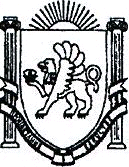 